Об утверждении муниципальной программы Янтиковского района «Обеспечение общественного порядка и противодействие преступности на территории Янтиковского района»В соответствии с Бюджетным кодексом Российской Федерации, Федеральным законом от 06.10.2003 № 131-ФЗ «Об общих принципах организации местного самоуправления в Российской Федерации», Федеральным законом от 23.06.2016 № 182-ФЗ «Об основах системы профилактики правонарушений в Российской Федерации», Законом Чувашской Республики от 22.02.2017 № 5 «О профилактике правонарушений в Чувашской Республике», в целях организации деятельности по реализации полномочий органов местного самоуправления в области профилактики правонарушений администрация Янтиковского района п о с т а н о в л я е т:1. Утвердить прилагаемую муниципальную программу Янтиковского района «Обеспечение общественного порядка и противодействие преступности на территории Янтиковского района».2. Настоящее постановление вступает в силу со дня его официального опубликования, распространяется на правоотношения, возникшие с 1 января 2019 года.3. Контроль за выполнением настоящего постановления возложить на заместителя главы администрации - начальника отдела организационно-контрольной работы и информационного обеспечения В. В. Чайкина.Глава администрацииЯнтиковского района                                                В. А. Ванерке УТВЕРЖДЕНА
постановлением администрации
Янтиковского района
от 15.07.2019 № 324Муниципальная программа
Янтиковского района «Обеспечение общественного порядка и противодействие преступности на территории Янтиковского района»(далее – Муниципальная программа)Паспорт
Муниципальной программыРаздел I. Приоритеты муниципальной политики в сфере реализации Муниципальной программы, цели, задачи, описание сроков и этапов реализации Муниципальной программыПриоритеты муниципальной политики в сфере профилактики правонарушений определены в Стратегии национальной безопасности Российской Федерации, утвержденной Указом Президента Российской Федерации от 31.12.2015 № 683, Стратегии социально-экономического развития Чувашской Республики до 2035 года, утвержденной постановлением Кабинета Министров Чувашской Республики от 28.06.2018 № 254, в ежегодных посланиях Главы Чувашской Республики Государственному Совету Чувашской Республики.Приоритетными направлениями муниципальной политики в сфере профилактики правонарушений являются повышение уровня и качества жизни населения, обеспечение защиты прав и свобод граждан, имущественных и других интересов граждан и юридических лиц от преступных посягательств, снижение уровня преступности.Муниципальная программа направлена на достижение следующих целей:повышение качества и результативности противодействия преступности, охраны общественного порядка, обеспечения общественной безопасности;совершенствование системы мер по сокращению предложения и спроса на наркотические средства и психотропные вещества;совершенствование взаимодействия органов исполнительной власти Чувашской Республики, правоохранительных, контролирующих органов, органов местного самоуправления в Янтиковском районе, общественных объединений, участвующих в профилактике безнадзорности и правонарушений несовершеннолетних, семейного неблагополучия, а также действенный контроль за процессами, происходящими в подростковой среде, снижение уровня преступности, в том числе в отношении несовершеннолетних.Для достижения поставленных целей необходимо решение следующих задач:обеспечение безопасности жизнедеятельности населения;организация контроля над обстановкой на улицах и в других общественных местах, своевременное реагирование на осложнение оперативной обстановки и оперативное управление силами и средствами, задействованными в охране общественного порядка;совершенствование организационного, нормативно-правового и ресурсного обеспечения антинаркотической деятельности;совершенствование единой системы профилактики немедицинского потребления наркотических средств и психотропных веществ различными категориями населения;снижение уровня подростковой преступности на территории Янтиковского района.Муниципальная программа будет реализовываться в 2019 - 2035 годах в три этапа:1 этап - 2019 - 2025 годы;2 этап - 2026 - 2030 годы;3 этап - 2031 - 2035 годы.Сведения о целевых индикаторах и показателях Муниципальной программы, подпрограмм Муниципальной программы и их значениях приведены в приложении № 1 к настоящей Муниципальной программе.Перечень целевых индикаторов и показателей носит открытый характер и предусматривает возможность корректировки в случае потери информативности целевого индикатора и показателя (достижение максимального значения) и изменения приоритетов муниципальной политики в рассматриваемой сфере.Раздел II. Обобщенная характеристика основных мероприятий подпрограмм Муниципальной программыВыстроенная в рамках настоящей Муниципальной программы система целевых ориентиров (цели, задачи, ожидаемые результаты) представляет собой четкую согласованную структуру, посредством которой установлена прозрачная и понятная связь реализации отдельных мероприятий с достижением конкретных целей Муниципальной программы.Задачи Муниципальной программы будут решаться в рамках четырех подпрограмм.Подпрограмма «Профилактика правонарушений» объединяет шесть основных мероприятий:Основное мероприятие 1. Дальнейшее развитие многоуровневой системы профилактики правонарушенийВ рамках данного основного мероприятия предусматривается реализация следующих мероприятий:Мероприятие 1.1. Привлечение общественных формирований правоохранительной направленности к охране общественного порядка и общественной безопасности.Мероприятие 1.2. Проведение конкурса «Лучший народный дружинник Янтиковского района», обеспечение участия народных дружинников в республиканском конкурсе «Лучший народный дружинник».Мероприятие 1.3. Участие в совместных профилактических мероприятиях по выявлению иностранных граждан и лиц без гражданства, незаконно осуществляющих трудовую деятельность в Российской Федерации, и граждан Российской Федерации, незаконно привлекающих к трудовой деятельности иностранных граждан и лиц без гражданства, а также по пресечению нелегальной миграции, выявлению адресов регистрации и проживания иностранных граждан и лиц без гражданства, установлению лиц, незаконно сдающих им в наем жилые помещения.Мероприятие 1.4. Приведение помещений, занимаемых участковыми уполномоченными полиции, в надлежащее состояние, в том числе проведение необходимых ремонтных работ.Мероприятие 1.5. Проведение межведомственных совещаний по проблемным вопросам, возникающим при работе с лицами, осужденными к уголовным наказаниям, не связанным с лишением свободы, и страдающими психическими расстройствами, представляющими опасность для себя и окружающих.Основное мероприятие 2. Профилактика и предупреждение рецидивной преступности, ресоциализация и адаптация лиц, освободившихся из мест лишения свободы, и лиц, осужденных к уголовным наказаниям, не связанным с лишением свободыВ рамках данного основного мероприятия предусматривается реализация следующих мероприятий:Мероприятие 2.1. Участие в организации профессионального обучения и дополнительного профессионального образования лиц, освободившихся из мест лишения свободы, и лиц, осужденных к уголовным наказаниям, не связанным с лишением свободы, в том числе официально зарегистрированных в качестве безработных, по направлению из исправительных учреждений Управления Федеральной службы исполнения наказаний по Чувашской Республике - Чувашии.Мероприятие 2.2. Содействие занятости лиц, освободившихся из мест лишения свободы, осужденных к исправительным работам.Мероприятие 2.3. Участие во взаимодействии органов исполнительной власти Чувашской Республики и органов местного самоуправления Янтиковского района с исправительными учреждениями Управления Федеральной службы исполнения наказаний по Чувашской Республике - Чувашии в сфере размещения государственных и муниципальных заказов на выполнение работ (оказание услуг) исправительными учреждениями уголовно-исполнительной системы.Мероприятие 2.4. Оказание адресной помощи в предварительном решении вопросов трудоустройства осужденных, готовящихся к освобождению, путем участия в организации ярмарок вакансий и учебных рабочих мест в исправительных учреждениях Управления Федеральной службы исполнения наказаний по Чувашской Республике - Чувашии.Мероприятие 2.5. Участие в оказании комплекса услуг по реабилитации и ресоциализации лиц, освободившихся из мест лишения свободы, и лиц, осужденных к уголовным наказаниям, не связанным с лишением свободы.Мероприятие 2.6. Организация обмена информацией по запросам и уведомлениям, поступающим из исправительных учреждений уголовно-исправительной системы по вопросам трудового и бытового устройства лиц, освободившихся из мест лишения свободы.Мероприятие 2.7. Организация проверки возможности бытового устройства освобождаемого осужденного и направление в месячный срок по запросам исправительных учреждений уголовно-исправительной системы заключения о возможности бытового устройства лица, освобождаемого из мест лишения свободы.Мероприятие 2.8. Участие в мероприятиях по профессиональной ориентации осужденных в целях выбора сферы деятельности, трудоустройства, профессионального обучения в справочно-консультационных пунктах в исправительных учреждениях Управления Федеральной службы исполнения наказаний по Чувашской Республике - Чувашии.Мероприятие 2.9. Оказание помощи в направлении в дома престарелых и инвалидов лиц, освобождаемых из исправительных учреждений уголовно-исполнительной системы, не имеющих постоянного места жительства и по состоянию здоровья нуждающихся в постороннем уходе.Мероприятие 2.10. Участие в проведении встреч с осужденными в справочно-консультационных пунктах, организованных территориальными органами Пенсионного фонда Российской Федерации в городах (районах) Чувашской Республики, по разъяснению целей и задач пенсионной реформы и других вопросов пенсионного страхования и обеспечения.Мероприятие 2.11. Оказание помощи в проведении медико-социальной экспертизы для установления инвалидности осужденному.Мероприятие 2.12. Участие в работе «телефона доверия» для оказания консультативной помощи лицам, освободившимся из мест лишения свободы.Мероприятие 2.13. Оказание бесплатной юридической помощи лицам, освободившимся из мест лишения свободы, в течение трех месяцев со дня освобождения.Основное мероприятие 3. Профилактика и предупреждение бытовой преступности, а также преступлений, совершенных в состоянии алкогольного опьяненияВ рамках данного основного мероприятия предусматривается реализация следующих мероприятий:Мероприятие 3.1. Реализация системы мер, направленных на предупреждение и пресечение преступлений, совершаемых на бытовой почве, в том числе в сфере семейно-бытовых отношений.Мероприятие 3.2. Организация взаимодействия с администрациями городских, сельских поселений, учреждениями системы образования, здравоохранения, социальной защиты и социального обеспечения населения с целью получения упреждающей информации о фактах насилия в семье.Мероприятие 3.3. Проведение комплекса профилактических мероприятий по работе с неблагополучными семьями, устранению причин и обстоятельств, способствующих совершению преступлений в сфере семейно-бытовых отношений.Мероприятие 3.4. Активизация деятельности советов профилактики, участковых пунктов полиции, содействие участию граждан, общественных формирований в охране общественного порядка, профилактике правонарушений, в том числе связанных с бытовым пьянством, алкоголизмом.Мероприятие 3.5. Организация профилактических мероприятий по выявлению и пресечению правонарушений в сфере оборота алкогольной продукции, незаконного изготовления и реализации спиртных напитков домашней выработки, продажи алкогольной продукции.Мероприятие 3.6. Проведение профилактической работы с населением по недопущению употребления пива и напитков, изготавливаемых на его основе, алкогольной и спиртосодержащей продукции в присутствии несовершеннолетних и вовлечения их в употребление.Основное мероприятие 4. Социальная адаптация лиц, находящихся в трудной жизненной ситуации, содействие в реализации их конституционных прав и свобод, а также помощь в трудовом и бытовом устройствеВ рамках данного основного мероприятия предусматривается реализация следующих мероприятий:Мероприятие 4.1. Выявление граждан, находящихся в трудной жизненной ситуации и на ранних стадиях социального неблагополучия.Мероприятие 4.2. Оказание помощи лицам, нуждающимся в социальной адаптации, в том числе лицам, находящимся в трудной жизненной ситуации,  в предоставлении социальных услуг в организациях социального обслуживания.Мероприятие 4.3. Оказание бесплатной юридической помощи в экстренных случаях гражданам, оказавшимся в трудной жизненной ситуации.Основное мероприятие 5. Помощь лицам, пострадавшим от правонарушений или подверженным риску стать таковымиДанное мероприятие включает в себя оказание правовой, социальной, психологической, медицинской и иной поддержки лицам, пострадавшим от правонарушений или подверженным риску стать таковыми, осуществляемой в соответствии с законодательством Российской Федерации с их согласия в целях минимизации последствий правонарушений либо снижения риска стать пострадавшими от правонарушений.Основное мероприятие 6. Информационно-методическое обеспечение профилактики правонарушений и повышение уровня правовой культуры населенияВ рамках данного основного мероприятия предусматривается реализация следующих мероприятий:Мероприятие 6.1. Распространение через средства массовой информации положительного опыта работы граждан, добровольно участвующих в охране общественного порядка.Мероприятие 6.2. Информирование граждан о наиболее часто совершаемых преступлениях и их видах и проводимых сотрудниками органов внутренних дел мероприятиях по их профилактике и раскрытию.Мероприятие 6.3. Освещение в средствах массовой информации результатов проделанной работы в сфере противодействия преступлениям, связанным с незаконным оборотом алкогольной продукции, а также профилактики правонарушений, связанных с бытовым пьянством, алкоголизмом.Мероприятие 6.4. Обеспечение создания и размещения в средствах массовой информации информационных материалов, направленных на предупреждение отдельных видов преступлений.Мероприятие 6.5. Обеспечение создания и размещения в средствах массовой информации социальной рекламы, направленной на профилактику правонарушений.Мероприятие 6.6. Обеспечение создания и размещения в средствах массовой информации информационных материалов и социальной рекламы, направленных на предупреждение хищений денежных средств, совершаемых бесконтактным способом, а также на противодействие фальшивомонетничеству.Подпрограмма «Профилактика незаконного потребления наркотических средств и психотропных веществ, наркомании в Янтиковском районе» объединяет четыре основных мероприятия:Основное мероприятие 1. Совершенствование системы мер по сокращению предложения наркотиковВ рамках данного основного мероприятия предусматривается реализация следующих мероприятий:Мероприятие 1.1. Проведение мероприятий в общественных местах с концентрацией несовершеннолетних с целью предупреждения потребления подростками и молодежью наркотических средств и психотропных веществ.Основное мероприятие 2. Совершенствование системы мер по сокращению спроса на наркотикиДанное основное мероприятие включает в себя:Мероприятие 2.1. Проведение декадника, посвященного Международному дню борьбы с наркоманией.Основное мероприятие 3. Совершенствование организационно-правового и ресурсного обеспечения антинаркотической деятельности в Янтиковском районеВ рамках данного основного мероприятия предусматривается реализация следующих мероприятий:Мероприятие 3.1. Организация и проведение мониторинга наркоситуации в Янтиковском районе.Мероприятие 3.2. Активизация антирекламы в сфере незаконного распространения и немедицинского потребления наркотических средств и психотропных веществ.Мероприятие 3.3. Совершенствование взаимодействия территориальных органов федеральных органов исполнительной власти, органов исполнительной власти Чувашской Республики, органов местного самоуправления в Янтиковском районе, институтов гражданского общества по выявлению лиц, допускающих немедицинское потребление наркотических средств и психотропных веществ, создание общественных механизмов их стимулирования к добровольной диагностике, лечению и реабилитации.Мероприятие 3.4. Организация и проведение антинаркотических акций с привлечением сотрудников всех заинтересованных органов.Основное мероприятие 4. Совершенствование системы социальной реабилитации и ресоциализации лиц, находящихся в трудной жизненной ситуации, потребляющих наркотические средства и психотропные вещества в немедицинских целях (за исключением медицинской)В рамках данного основного мероприятия предусматривается реализация следующих мероприятий:Мероприятие 4.1. Организация работы с лицами, находящимися в трудной жизненной ситуации, потребляющими наркотические средства и психотропные вещества в немедицинских целях, при проведении мероприятий по выявлению, предупреждению и пресечению преступлений и административных правонарушений в сфере незаконного оборота наркотических средств и психотропных веществ, направленной на мотивирование к участию в программах социальной реабилитации.Мероприятие 4.2. Разработка и реализация мероприятий по трудоустройству лиц, прошедших лечение от наркомании и завершивших программы медицинской и (или) социальной реабилитации.Подпрограмма «Предупреждение детской беспризорности, безнадзорности и правонарушений несовершеннолетних» объединяет два основных мероприятия:Основное мероприятие 1. Предупреждение безнадзорности, беспризорности, правонарушений и антиобщественных действий несовершеннолетних, выявление и устранение причин и условий, способствующих развитию этих негативных явленийВ рамках данного основного мероприятия предусматривается реализация следующих мероприятий:Мероприятие 1.1. Организация в образовательных организациях работы по формированию законопослушного поведения обучающихся.Мероприятие 1.2. Выявление несовершеннолетних, находящихся в социально опасном положении, а также не посещающих или систематически пропускающих по неуважительным причинам занятия в образовательных организациях, принятие мер по их воспитанию и содействие им в получении общего образования.Мероприятие 1.3. Организация работы по вовлечению несовершеннолетних, состоящих на профилактическом учете, в кружки и секции организаций дополнительного образования, общеобразовательных организаций.Мероприятие 1.4. Развитие института общественных воспитателей несовершеннолетних.Мероприятие 1.5. Информационно-методическое сопровождение мероприятий, направленных на предупреждение безнадзорности, беспризорности, правонарушений и антиобщественных действий несовершеннолетних, выявление и устранение причин и условий, способствующих развитию этих негативных явлений.Мероприятие 1.6. Участие в обеспечении содержания и обучения несовершеннолетних, совершивших общественно опасные деяния, в специальных учебно-воспитательных учреждениях.Мероприятие 1.7. Создание комиссии по делам несовершеннолетних и защите их прав при администрации Янтиковского района и организация ее деятельности.Мероприятие 1.8. Организация профильных смен для несовершеннолетних, состоящих на профилактическом учете.Основное мероприятие 2. Работа с семьями, находящимися в социально опасном положении, и оказание им помощи в обучении и воспитании детейВ рамках данного основного мероприятия предусматривается реализация следующих мероприятий:Мероприятие 2.1. Проведение мероприятий по выявлению фактов семейного неблагополучия на ранней стадии.Мероприятие 2.2. Организация работы с семьями, находящимися в социально опасном положении, и оказание им помощи в обучении и воспитании детей.Мероприятие 2.3. Проведение семинаров-совещаний, круглых столов, конкурсов для лиц, ответственных за профилактическую работу.Мероприятие 2.4. Участие в формировании единой базы данных о выявленных несовершеннолетних и семьях, находящихся в социально опасном положении.Подпрограмма «Обеспечение реализации муниципальной программы «Обеспечение общественного порядка и противодействие преступности на территории Янтиковского района» предусматривает обеспечение деятельности административной комиссии при администрации Янтиковского района для рассмотрения дел об административных правонарушениях.Раздел III. Обоснование объема финансовых ресурсов, необходимых для реализации Муниципальной программы (с расшифровкой по источникам финансирования, по этапам и годам реализации Муниципальной программы)Расходы Муниципальной программы формируются за счет средств республиканского бюджета Чувашской Республики, бюджета Янтиковского района и бюджетов сельских поселений Янтиковского района.Средства бюджетов сельских поселений Янтиковского района, предусмотренные на реализацию Муниципальной программы, являются источниками финансирования подпрограммы «Профилактика правонарушений», включенной в Муниципальную программу.Общий объем финансирования Муниципальной программы в 2019 - 2035 годах составит 7484,6 тыс. руб., в том числе за счет средств:республиканского бюджета Чувашской Республики – 5444,8 тыс. руб.;бюджета Янтиковского района – 1127,8 тыс. руб.;бюджетов сельских поселений Янтиковского района – 912,0 тыс. руб.Объем финансирования Муниципальной программы на 1 этапе (2019 - 2025 годы) составит 3075,6 тыс. руб., в том числе:в 2019 году – 430,2 тыс. руб.;в 2020 году – 440,9 тыс. руб.;в 2021 году – 440,9 тыс. руб.;в 2022 году – 440,9 тыс. руб.;в 2023 году – 440,9 тыс. руб.;в 2024 году – 440,9 тыс. руб.;в 2025 году – 440,9 тыс. руб.;из них средства:республиканского бюджета Чувашской Республики – 2235,8 тыс. руб., в том числе:в 2019 году – 310,4 тыс. руб.;в 2020 году – 320,9 тыс. руб.;в 2021 году – 320,9 тыс. руб.;в 2022 году – 320,9 тыс. руб.;в 2023 году – 320,9 тыс. руб.;в 2024 году – 320,9 тыс. руб.;в 2025 году – 320,9 тыс. руб.;бюджета Янтиковского района – 497,8 тыс. руб., в том числе:в 2019 году – 119,8 тыс. руб.;в 2020 году – 63,0 тыс. руб.;в 2021 году – 63,0 тыс. руб.;в 2022 году – 63,0 тыс. руб.;в 2023 году – 63,0 тыс. руб.;в 2024 году – 63,0 тыс. руб.;в 2025 году – 63,0 тыс. руб.;бюджетов сельских поселений Янтиковского района – 342,0 тыс. руб., в том числе:в 2019 году – 0,0 тыс. руб.;в 2020 году – 57,0 тыс. руб.;в 2021 году – 57,0 тыс. руб.;в 2022 году – 57,0 тыс. руб.;в 2023 году – 57,0 тыс. руб.;в 2024 году – 57,0 тыс. руб.;в 2025 году – 57,0 тыс. руб.На 2 этапе (2026 - 2030 годы) объем финансирования Муниципальной программы составит 2204,5 тыс. руб., из них средства:республиканского бюджета Чувашской Республики – 1604,5 тыс. руб.;бюджета Янтиковского района – 315,0 тыс. руб.;бюджетов сельских поселений Янтиковского района – 285,0 тыс. руб.На 3 этапе (2031 - 2035 годы) объем финансирования Муниципальной программы составит 2204,5 тыс. руб., из них средства:республиканского бюджета Чувашской Республики – 1604,5 тыс. руб.;бюджета Янтиковского района – 315,0 тыс. руб.;бюджетов сельских поселений Янтиковского района – 285,0 тыс. руб.Объемы финансирования Муниципальной программы подлежат ежегодному уточнению исходя из реальных возможностей бюджетов всех уровней.Ресурсное обеспечение и прогнозная (справочная) оценка расходов за счет всех источников финансирования реализации Муниципальной программы приведены в приложении № 2 к Муниципальной программе.В Муниципальную программу включены подпрограммы согласно приложениям № 3-5 к Муниципальной программе.Приложение № 1
к муниципальной программе Янтиковского района
«Обеспечение общественного порядка и противодействие преступности на территории Янтиковского района»Сведения
о целевых индикаторах и показателях муниципальной программы Янтиковского района «Обеспечение общественного порядка и противодействие преступности на территории Янтиковского района», подпрограмм муниципальной программы и их значенияхПриложение № 2
к муниципальной программе Янтиковского района
«Обеспечение общественного порядка и противодействие преступности на территории Янтиковского района»Ресурсное обеспечение
и прогнозная (справочная) оценка расходов за счет всех источников финансирования реализации муниципальной программы Янтиковского района «Обеспечение общественного порядка и противодействие преступности на территории Янтиковского района»Приложение № 3
к муниципальной программе Янтиковского района
«Обеспечение общественного порядка и противодействие преступности на территории Янтиковского района»Подпрограмма
«Профилактика правонарушений» муниципальной программы Янтиковского района «Обеспечение общественного порядка и противодействие преступности на территории Янтиковского района»(далее – Подпрограмма)Раздел I. Приоритеты и цели Подпрограммы, общая характеристика участия органов местного самоуправления в реализации ПодпрограммыПриоритетными направлениями муниципальной политики в сфере профилактики правонарушений и противодействия преступности являются обеспечение защиты прав и свобод граждан, имущественных и других интересов граждан и юридических лиц от преступных посягательств, снижение уровня преступности.Подпрограмма носит ярко выраженный социальный характер. Реализация мероприятий Подпрограммы окажет влияние на различные аспекты жизнедеятельности граждан, функционирование правоохранительной и уголовно-исполнительной систем, социально-экономическое развитие Янтиковского района.Основными целями Подпрограммы являются:совершенствование взаимодействия органов исполнительной власти Чувашской Республики, правоохранительных, контролирующих органов, органов местного самоуправления, граждан, общественных формирований в сфере профилактики правонарушений и борьбы с преступностью, в том числе удержание контроля над криминогенной ситуацией в Янтиковском районе;укрепление законности и правопорядка, обеспечение защиты прав и свобод граждан, имущественных и других интересов граждан и юридических лиц от преступных посягательств.Достижению поставленных в подпрограмме целей способствует решение следующих задач:совершенствование системы профилактики правонарушений, повышение ответственности органов местного самоуправления и всех звеньев правоохранительной системы за состояние правопорядка;повышение эффективности взаимодействия субъектов профилактики правонарушений и лиц, участвующих в профилактике правонарушений;повышение роли органов местного самоуправления в решении вопросов охраны общественного порядка, защиты собственности, прав и свобод граждан, устранения причин и условий, способствующих совершению правонарушений;активизация деятельности советов профилактики, участковых пунктов полиции, содействие участию граждан, общественных формирований в охране правопорядка, профилактике правонарушений, в том числе связанных с бытовым пьянством, алкоголизмом и наркоманией;снижение уровня рецидивной преступности и количества преступлений, совершенных в состоянии алкогольного опьянения;снижение общественной опасности преступных деяний путем предупреждения совершения тяжких и особо тяжких преступлений;оказание помощи в ресоциализации лиц, освободившихся из мест лишения свободы;повышение уровня правовой культуры и информированности населения;снижение уровня преступности, укрепление законности и правопорядка на территории Янтиковского района.Подпрограмма отражает участие органов местного самоуправления в реализации мероприятий, предусмотренных Подпрограммой.В рамках мероприятий предусмотрены проведение совещаний-семинаров с руководителями и специалистами органов местного самоуправления, ответственными за координацию профилактической деятельности, правоохранительными органами и добровольными народными дружинами, организация деятельности специалистов по социальной работе - специалистов Комиссии по делам несовершеннолетних и защите их прав при администрации Янтиковского района.Реализация как Подпрограммы, так и муниципальной программы Янтиковского района «Обеспечение общественного порядка и противодействие преступности на территории Янтиковского района» (далее – Муниципальная программа) в целом, предусматривающей, в том числе, предупреждение совершения тяжких и особо тяжких преступлений, расширение охвата лиц асоциального поведения профилактическими мерами, имеет важное значение для сохранения стабильности в обществе и правопорядка, снижения общественной опасности преступных деяний.Раздел II. Перечень и сведения о целевых индикаторах и показателях Подпрограммы с расшифровкой плановых значений по годам ее реализацииЦелевыми индикаторами и показателями Подпрограммы являются:доля преступлений, совершенных лицами, ранее их совершавшими, в общем числе раскрытых преступлений;доля преступлений, совершенных лицами в состоянии алкогольного опьянения, в общем числе раскрытых преступлений;доля расследованных преступлений превентивной направленности в общем массиве расследованных преступлений;доля трудоустроенных лиц, освободившихся из мест лишения свободы, обратившихся в центры занятости населения, в общем количестве лиц, освободившихся из мест лишения свободы и обратившихся в органы службы занятости;доля трудоустроенных лиц, осужденных к уголовным наказаниям, не связанным с лишением свободы, обратившихся в центры занятости населения, в общем количестве лиц, осужденных к уголовным наказаниям, не связанным с лишением свободы, обратившихся в органы службы занятости;доля осужденных к исправительным работам, охваченных трудом, в общем количестве лиц, подлежащих привлечению к отбыванию наказания в виде исправительных работ.В результате реализации мероприятий Подпрограммы ожидается достижение к 2036 году следующих целевых индикаторов и показателей:доля преступлений, совершенных лицами, ранее их совершавшими, в общем числе раскрытых преступлений:в 2019 году – 43,4 процента;в 2020 году – 42,9 процента;в 2021 году – 42,9 процента;в 2022 году – 42,8 процента;в 2023 году – 42,8 процента;в 2024 году – 42,8 процента;в 2025 году – 42,8 процента;в 2030 году – 42,6 процента;в 2035 году – 42,4 процента;доля преступлений, совершенных лицами в состоянии алкогольного опьянения, в общем числе раскрытых преступлений:в 2019 году – 38,0 процента;в 2020 году – 37,9 процента;в 2021 году – 37,8 процента;в 2022 году – 37,6 процента;в 2023 году – 37,5 процента;в 2024 году – 37,2 процента;в 2025 году – 37,1 процента;в 2030 году – 36,6 процента;в 2035 году – 36,1 процента;доля расследованных преступлений превентивной направленности в общем массиве расследованных преступлений:в 2019 году – 37,1 процента;в 2020 году – 37,5 процента;в 2021 году - 37,3 процента;в 2022 году – 37,4 процента;в 2023 году – 37,5 процента;в 2024 году – 37,3 процента;в 2025 году – 37,6 процента;в 2030 году – 38,1 процента;в 2035 году – 38,6 процента;доля трудоустроенных лиц, освободившихся из мест лишения свободы, обратившихся в центры занятости населения, в общем количестве лиц, освободившихся из мест лишения свободы и обратившихся в органы службы занятости:в 2019 году – 58,0 процента;в 2020 году – 58,0 процента;в 2021 году – 58,0 процента;в 2022 году – 58,5 процента;в 2023 году – 58,5 процента;в 2024 году – 59,0 процента;в 2025 году – 59,0 процента;в 2030 году – 62,0 процента;в 2035 году – 64,0 процента;доля трудоустроенных лиц, осужденных к уголовным наказаниям, не связанным с лишением свободы, обратившихся в центры занятости населения, в общем количестве лиц, осужденных к уголовным наказаниям, не связанным с лишением свободы, обратившихся в органы службы занятости:в 2019 году – 52,0 процента;в 2020 году – 52,0 процента;в 2021 году – 52,5 процента;в 2022 году – 53,0 процента;в 2023 году – 53,5 процента;в 2024 году – 54,0 процента;в 2025 году – 54,5 процента;в 2030 году – 57,0 процента;в 2035 году – 59,5 процента;доля осужденных к исправительным работам, охваченных трудом, в общем количестве лиц, подлежащих привлечению к отбыванию наказания в виде исправительных работ:в 2019 году – 99,98 процента;в 2020 году – 99,99 процента;в 2021 году – 99,99 процента;в 2022 году – 99,99 процента;в 2023 году – 99,99 процента;в 2024 году – 99,99 процента;в 2025 году – 99,99 процента;в 2030 году – 99,99 процента;в 2035 году – 99,99 процента.Раздел III. Характеристики основных мероприятий, мероприятий Подпрограммы с указанием сроков и этапов их реализацииОсновные мероприятия Подпрограммы направлены на реализацию поставленных целей и задач Подпрограммы и Муниципальной программы в целом.Подпрограмма объединяет шесть основных мероприятий:Основное мероприятие 1. Дальнейшее развитие многоуровневой системы профилактики правонарушенийВ рамках данного основного мероприятия предусматривается реализация следующих мероприятий:Мероприятие 1.1. Привлечение общественных формирований правоохранительной направленности к охране общественного порядка и общественной безопасности.Мероприятие 1.2. Проведение конкурса «Лучший народный дружинник Янтиковского района», обеспечение участия народных дружинников в республиканском конкурсе «Лучший народный дружинник».Мероприятие 1.3. Участие в совместных профилактических мероприятиях по выявлению иностранных граждан и лиц без гражданства, незаконно осуществляющих трудовую деятельность в Российской Федерации, и граждан Российской Федерации, незаконно привлекающих к трудовой деятельности иностранных граждан и лиц без гражданства, а также по пресечению нелегальной миграции, выявлению адресов регистрации и проживания иностранных граждан и лиц без гражданства, установлению лиц, незаконно сдающих им в наем жилые помещения.Мероприятие 1.4. Приведение помещений, занимаемых участковыми уполномоченными полиции, в надлежащее состояние, в том числе проведение необходимых ремонтных работ.Мероприятие 1.5. Проведение межведомственных совещаний по проблемным вопросам, возникающим при работе с лицами, осужденными к уголовным наказаниям, не связанным с лишением свободы, и страдающими психическими расстройствами, представляющими опасность для себя и окружающих.Основное мероприятие 2. Профилактика и предупреждение рецидивной преступности, ресоциализация и адаптация лиц, освободившихся из мест лишения свободы, и лиц, осужденных к уголовным наказаниям, не связанным с лишением свободыВ рамках данного основного мероприятия предусматривается реализация следующих мероприятий:Мероприятие 2.1. Участие в организации профессионального обучения и дополнительного профессионального образования лиц, освободившихся из мест лишения свободы, и лиц, осужденных к уголовным наказаниям, не связанным с лишением свободы, в том числе официально зарегистрированных в качестве безработных, по направлению из исправительных учреждений Управления Федеральной службы исполнения наказаний по Чувашской Республике - Чувашии.Мероприятие 2.2. Содействие занятости лиц, освободившихся из мест лишения свободы, осужденных к исправительным работам.Мероприятие 2.3. Участие во взаимодействии органов исполнительной власти Чувашской Республики и органов местного самоуправления Янтиковского района с исправительными учреждениями Управления Федеральной службы исполнения наказаний по Чувашской Республике - Чувашии в сфере размещения государственных и муниципальных заказов на выполнение работ (оказание услуг) исправительными учреждениями уголовно-исполнительной системы.Мероприятие 2.4. Оказание адресной помощи в предварительном решении вопросов трудоустройства осужденных, готовящихся к освобождению, путем участия в организации ярмарок вакансий и учебных рабочих мест в исправительных учреждениях Управления Федеральной службы исполнения наказаний по Чувашской Республике - Чувашии.Мероприятие 2.5. Участие в оказании комплекса услуг по реабилитации и ресоциализации лиц, освободившихся из мест лишения свободы, и лиц, осужденных к уголовным наказаниям, не связанным с лишением свободы.Мероприятие 2.6. Организация обмена информацией по запросам и уведомлениям, поступающим из исправительных учреждений уголовно-исправительной системы по вопросам трудового и бытового устройства лиц, освободившихся из мест лишения свободы.Мероприятие 2.7. Организация проверки возможности бытового устройства освобождаемого осужденного и направление в месячный срок по запросам исправительных учреждений уголовно-исправительной системы заключения о возможности бытового устройства лица, освобождаемого из мест лишения свободы.Мероприятие 2.8. Участие в мероприятиях по профессиональной ориентации осужденных в целях выбора сферы деятельности, трудоустройства, профессионального обучения в справочно-консультационных пунктах в исправительных учреждениях Управления Федеральной службы исполнения наказаний по Чувашской Республике - Чувашии.Мероприятие 2.9. Оказание помощи в направлении в дома престарелых и инвалидов лиц, освобождаемых из исправительных учреждений уголовно-исполнительной системы, не имеющих постоянного места жительства и по состоянию здоровья нуждающихся в постороннем уходе.Мероприятие 2.10. Участие в проведении встреч с осужденными в справочно-консультационных пунктах, организованных территориальными органами Пенсионного фонда Российской Федерации в городах (районах) Чувашской Республики, по разъяснению целей и задач пенсионной реформы и других вопросов пенсионного страхования и обеспечения.Мероприятие 2.11. Оказание помощи в проведении медико-социальной экспертизы для установления инвалидности осужденному.Мероприятие 2.12. Участие в работе «телефона доверия» для оказания консультативной помощи лицам, освободившимся из мест лишения свободы.Мероприятие 2.13. Оказание бесплатной юридической помощи лицам, освободившимся из мест лишения свободы, в течение трех месяцев со дня освобождения.Основное мероприятие 3. Профилактика и предупреждение бытовой преступности, а также преступлений, совершенных в состоянии алкогольного опьяненияВ рамках данного основного мероприятия предусматривается реализация следующих мероприятий:Мероприятие 3.1. Реализация системы мер, направленных на предупреждение и пресечение преступлений, совершаемых на бытовой почве, в том числе в сфере семейно-бытовых отношений.Мероприятие 3.2. Организация взаимодействия с администрациями городских, сельских поселений, учреждениями системы образования, здравоохранения, социальной защиты и социального обеспечения населения с целью получения упреждающей информации о фактах насилия в семье.Мероприятие 3.3. Проведение комплекса профилактических мероприятий по работе с неблагополучными семьями, устранению причин и обстоятельств, способствующих совершению преступлений в сфере семейно-бытовых отношений.Мероприятие 3.4. Активизация деятельности советов профилактики, участковых пунктов полиции, содействие участию граждан, общественных формирований в охране общественного порядка, профилактике правонарушений, в том числе связанных с бытовым пьянством, алкоголизмом.Мероприятие 3.5. Организация профилактических мероприятий по выявлению и пресечению правонарушений в сфере оборота алкогольной продукции, незаконного изготовления и реализации спиртных напитков домашней выработки, продажи алкогольной продукции.Мероприятие 3.6. Проведение профилактической работы с населением по недопущению употребления пива и напитков, изготавливаемых на его основе, алкогольной и спиртосодержащей продукции в присутствии несовершеннолетних и вовлечения их в употребление.Основное мероприятие 4. Социальная адаптация лиц, находящихся в трудной жизненной ситуации, содействие в реализации их конституционных прав и свобод, а также помощь в трудовом и бытовом устройствеВ рамках данного основного мероприятия предусматривается реализация следующих мероприятий:Мероприятие 4.1. Выявление граждан, находящихся в трудной жизненной ситуации и на ранних стадиях социального неблагополучия.Мероприятие 4.2. Оказание помощи лицам, нуждающимся в социальной адаптации, в том числе лицам, находящимся в трудной жизненной ситуации,  в предоставлении социальных услуг в организациях социального обслуживания.Мероприятие 4.3. Оказание бесплатной юридической помощи в экстренных случаях гражданам, оказавшимся в трудной жизненной ситуации.Основное мероприятие 5. Помощь лицам, пострадавшим от правонарушений или подверженным риску стать таковымиДанное мероприятие включает в себя оказание правовой, социальной, психологической, медицинской и иной поддержки лицам, пострадавшим от правонарушений или подверженным риску стать таковыми, осуществляемой в соответствии с законодательством Российской Федерации с их согласия в целях минимизации последствий правонарушений либо снижения риска стать пострадавшими от правонарушений.Основное мероприятие 6. Информационно-методическое обеспечение профилактики правонарушений и повышение уровня правовой культуры населенияВ рамках данного основного мероприятия предусматривается реализация следующих мероприятий:Мероприятие 6.1. Распространение через средства массовой информации положительного опыта работы граждан, добровольно участвующих в охране общественного порядка.Мероприятие 6.2. Информирование граждан о наиболее часто совершаемых преступлениях и их видах и проводимых сотрудниками органов внутренних дел мероприятиях по их профилактике и раскрытию.Мероприятие 6.3. Освещение в средствах массовой информации результатов проделанной работы в сфере противодействия преступлениям, связанным с незаконным оборотом алкогольной продукции, а также профилактики правонарушений, связанных с бытовым пьянством, алкоголизмом.Мероприятие 6.4. Обеспечение создания и размещения в средствах массовой информации информационных материалов, направленных на предупреждение отдельных видов преступлений.Мероприятие 6.5. Обеспечение создания и размещения в средствах массовой информации социальной рекламы, направленной на профилактику правонарушений.Мероприятие 6.6. Обеспечение создания и размещения в средствах массовой информации информационных материалов и социальной рекламы, направленных на предупреждение хищений денежных средств, совершаемых бесконтактным способом, а также на противодействие фальшивомонетничеству.Подпрограмма реализуется в период с 2019 по 2035 год в три этапа:1 этап - 2019 - 2025 годы;2 этап - 2026 - 2030 годы;3 этап - 2031 - 2035 годы.Раздел IV. Обоснование объема финансовых ресурсов, необходимых для реализации Подпрограммы (с расшифровкой по источникам финансирования, по этапам и годам реализации Подпрограммы)Расходы Подпрограммы формируются за счет средств бюджета Янтиковского района и бюджетов сельских поселений Янтиковского района.Общий объем финансирования Подпрограммы в 2019 - 2035 годах составит 1224,0 тыс. руб., в том числе за счет средств:бюджета Янтиковского района – 312,0 тыс. руб.;бюджетов сельских поселений Янтиковского района – 912,0 тыс. руб.Объем финансирования Подпрограммы на 1 этапе (2019 - 2025 годы) составит 504,0 тыс. руб., в том числе:в 2019 году – 72,0 тыс. руб.;в 2020 году – 72,0 тыс. руб.;в 2021 году – 72,0 тыс. руб.;в 2022 году – 72,0 тыс. руб.;в 2023 году – 72,0 тыс. руб.;в 2024 году – 72,0 тыс. руб.;в 2025 году – 72,0 тыс. руб.;из них средства:бюджета Янтиковского района – 162,0 тыс. руб., в том числе:в 2019 году – 72,0 тыс. руб.;в 2020 году – 15,0 тыс. руб.;в 2021 году – 15,0 тыс. руб.;в 2022 году – 15,0 тыс. руб.;в 2023 году – 15,0 тыс. руб.;в 2024 году – 15,0 тыс. руб.;в 2025 году – 15,0 тыс. руб.;бюджетов сельских поселений Янтиковского района – 342 тыс. руб., в том числе:в 2019 году – 0,0 тыс. руб.;в 2020 году – 57,0 тыс. руб.;в 2021 году – 57,0 тыс. руб.;в 2022 году – 57,0 тыс. руб.;в 2023 году – 57,0 тыс. руб.;в 2024 году – 57,0 тыс. руб.;в 2025 году – 57,0 тыс. руб.На 2 этапе (2026 - 2030 годы) объем финансирования Подпрограммы составит 360,0 тыс. руб., из них средства:бюджета Янтиковского района – 75,0 тыс. руб.;бюджетов сельских поселений Янтиковского района – 285,0 тыс. руб.На 3 этапе (2031 - 2035 годы) объем финансирования подпрограммы составит 360,0 тыс. руб., из них средства:бюджета Янтиковского района – 75,0 тыс. руб.;бюджетов сельских поселений Янтиковского района – 285,0 тыс. руб.Объемы финансирования Подпрограммы подлежат ежегодному уточнению исходя из реальных возможностей бюджетов всех уровней.Ресурсное обеспечение реализации Подпрограммы за счет всех источников финансирования приведено в приложении к настоящей Подпрограмме.Приложение
к подпрограмме «Профилактика
правонарушений» муниципальной
программы Янтиковского района
«Обеспечение общественного порядка
и противодействие преступности на территории Янтиковского района»Ресурсное обеспечение
реализации подпрограммы «Профилактика правонарушений» муниципальной программы Янтиковского района «Обеспечение общественного порядка и противодействие преступности на территории Янтиковского района» за счет всех источников финансирования* Мероприятие осуществляется по согласованию с исполнителем.** Приводятся значения целевых индикаторов и показателей в 2030 и 2035 годах соответственно.Приложение № 4
к муниципальной программе
Янтиковского района
«Обеспечение общественного порядка
и противодействие преступности на территории Янтиковского района»Подпрограмма
«Профилактика незаконного потребления наркотических средств и психотропных веществ, наркомании в Янтиковском районе» муниципальной программы Янтиковского района «Обеспечение общественного порядка и противодействие преступности на территории Янтиковского района»(далее - Подпрограмма)Раздел I. Приоритеты и цели Подпрограммы, общая характеристика участия органов местного самоуправления Янтиковского района в ее реализацииПриоритетами муниципальной политики в сфере реализации Подпрограммы являются формирование здорового образа жизни и стабилизация демографической ситуации.Работа по профилактике и пресечению потребления наркотических средств и психотропных веществ, объединение усилий правоохранительных органов и администраций сельских поселений Янтиковского района, привлечение общественных объединений, позволят обеспечить контроль за наркоситуацией в районе.Основными целями Подпрограммы являются:профилактика незаконного потребления наркотических средств и психотропных веществ;сокращение распространения наркомании и связанных с ней негативных социальных последствий.Достижению поставленных в подпрограмме целей способствует решение следующих задач:совершенствование организационного, нормативно-правового и ресурсного обеспечения антинаркотической деятельности;совершенствование единой системы профилактики немедицинского потребления наркотических средств и психотропных веществ различными категориями населения;реабилитация и ресоциализация лиц, потребляющих наркотические средства и психотропные вещества в немедицинских целях.Подпрограмма предусматривает активное участие администраций сельских поселений органов в организации системы профилактики наркомании и правонарушений, связанных с незаконным оборотом наркотиков, лечения и реабилитации лиц, незаконно потребляющих наркотические средства и психотропные вещества, выявлении лиц, допускающих немедицинское потребление наркотических средств и психотропных веществ, создании общественных механизмов их стимулирования к добровольной диагностике, лечению и реабилитации.Раздел II. Перечень и сведения о целевых индикаторах и показателях Подпрограммы с расшифровкой плановых значений по годам ее реализацииЦелевыми индикаторами и показателями подпрограммы являются:удельный вес наркопреступлений в общем количестве зарегистрированных преступных деяний;доля выявленных тяжких и особо тяжких преступлений, связанных с незаконным оборотом наркотических средств, в общем количестве зарегистрированных преступлений, связанных с незаконным оборотом наркотических средств;удельный вес несовершеннолетних лиц в общем числе лиц, привлеченных к уголовной ответственности за совершение наркопреступлений;доля детей, подростков и лиц до 25 лет, вовлеченных в мероприятия по профилактике незаконного потребления наркотиков, в общей численности указанной категории населения;доля больных наркоманией, привлеченных к мероприятиям медицинской и социальной реабилитации, в общем числе больных наркоманией, пролеченных стационарно;число больных наркоманией, находящихся в ремиссии свыше двух лет, на 100 больных среднегодового контингента.В результате реализации мероприятий подпрограммы ожидается достижение к 2036 году следующих целевых индикаторов и показателей:удельный вес наркопреступлений в общем количестве зарегистрированных преступных деяний:в 2019 году – 0,0 процента;в 2020 году – 0,0 процента;в 2021 году – 0,0 процента;в 2022 году – 0,0 процента;в 2023 году – 0,0 процента;в 2024 году – 0,0 процента;в 2025 году – 0,0 процента;в 2030 году – 0,0 процента;в 2035 году – 0,0 процента;доля выявленных тяжких и особо тяжких преступлений, связанных с незаконным оборотом наркотических средств, в общем количестве зарегистрированных преступлений, связанных с незаконным оборотом наркотических средств:в 2019 году – 0,0 процента;в 2020 году – 0,0 процента;в 2021 году – 0,0 процента;в 2022 году – 0,0 процента;в 2023 году – 0,0 процента;в 2024 году – 0,0 процента;в 2025 году – 0,0 процента;в 2030 году – 0,0 процента;в 2035 году – 0,0 процента;удельный вес несовершеннолетних лиц в общем числе лиц, привлеченных к уголовной ответственности за совершение наркопреступлений:в 2019 году – 0,0 процента;в 2020 году – 0,0 процента;в 2021 году – 0,0 процента;в 2022 году – 0,0 процента;в 2023 году – 0,0 процента;в 2024 году – 0,0 процента;в 2025 году – 0,0 процента;в 2030 году – 0,0 процента;в 2035 году – 0,0 процента;доля детей, подростков и лиц до 25 лет, вовлеченных в мероприятия по профилактике незаконного потребления наркотиков, в общей численности указанной категории населения:в 2019 году – 30,0 процента;в 2020 году – 22,0 процента;в 2021 году – 34,0 процента;в 2022 году – 36,0 процента;в 2023 году – 38,0 процента;в 2024 году – 40,0 процента;в 2025 году – 40,0 процента;в 2030 году – 46,0 процента;в 2035 году – 50,0 процента;доля больных наркоманией, привлеченных к мероприятиям медицинской и социальной реабилитации, в общем числе больных наркоманией, пролеченных стационарно:в 2019 году – 0,0 процента;в 2020 году – 0,0 процента;в 2021 году – 0,0 процента;в 2022 году – 0,0 процента;в 2023 году – 0,0 процента;в 2024 году – 0,0 процента;в 2025 году – 0,0 процента;в 2030 году – 0,0 процента;в 2035 году – 0,0 процента;число больных наркоманией, находящихся в ремиссии свыше двух лет, на 100 больных среднегодового контингента:в 2019 году – 0,0 процента;в 2020 году – 0,0 процента;в 2021 году – 0,0 процента;в 2022 году – 0,0 процента;в 2023 году – 0,0 процента;в 2024 году – 0,0 процента;в 2025 году – 0,0 процента;в 2030 году – 0,0 процента;в 2035 году – 0,0 процента.Раздел III. Характеристики основных мероприятий, мероприятий Подпрограммы с указанием сроков и этапов их реализацииОсновные мероприятия Подпрограммы направлены на реализацию поставленных целей и задач Подпрограммы и Муниципальной программы в целом.Подпрограмма объединяет четыре основных мероприятия:Основное мероприятие 1. Совершенствование системы мер по сокращению предложения наркотиков.В рамках данного основного мероприятия предусматривается реализация следующих мероприятий:Мероприятие 1.1. Проведение мероприятий в общественных местах с концентрацией несовершеннолетних с целью предупреждения потребления подростками и молодежью наркотических средств и психотропных веществ.Основное мероприятие 2. Совершенствование системы мер по сокращению спроса на наркотики.Данное основное мероприятие включает в себя:Мероприятие 2.1. Проведение декадника, посвященного Международному дню борьбы с наркоманией.Основное мероприятие 3. Совершенствование организационно-правового и ресурсного обеспечения антинаркотической деятельности в Янтиковском районе.В рамках данного основного мероприятия предусматривается реализация следующих мероприятий:Мероприятие 3.1. Организация и проведение мониторинга наркоситуации в Янтиковском районе.Мероприятие 3.2. Активизация антирекламы в сфере незаконного распространения и немедицинского потребления наркотических средств и психотропных веществ.Мероприятие 3.3. Совершенствование взаимодействия территориальных органов федеральных органов исполнительной власти, органов исполнительной власти Чувашской Республики, органов местного самоуправления в Янтиковском районе, институтов гражданского общества по выявлению лиц, допускающих немедицинское потребление наркотических средств и психотропных веществ, создание общественных механизмов их стимулирования к добровольной диагностике, лечению и реабилитации.Мероприятие 3.4. Организация и проведение антинаркотических акций с привлечением сотрудников всех заинтересованных органов.Основное мероприятие 4. Совершенствование системы социальной реабилитации и ресоциализации лиц, находящихся в трудной жизненной ситуации, потребляющих наркотические средства и психотропные вещества в немедицинских целях (за исключением медицинской)В рамках данного основного мероприятия предусматривается реализация следующих мероприятий:Мероприятие 4.1. Организация работы с лицами, находящимися в трудной жизненной ситуации, потребляющими наркотические средства и психотропные вещества в немедицинских целях, при проведении мероприятий по выявлению, предупреждению и пресечению преступлений и административных правонарушений в сфере незаконного оборота наркотических средств и психотропных веществ, направленной на мотивирование к участию в программах социальной реабилитации.Мероприятие 4.2. Разработка и реализация мероприятий по трудоустройству лиц, прошедших лечение от наркомании и завершивших программы медицинской и (или) социальной реабилитации.Подпрограмма реализуется в период с 2019 по 2035 год в три этапа:1 этап - 2019 - 2025 годы;2 этап - 2026 - 2030 годы;3 этап - 2031 - 2035 годы.Раздел IV. Обоснование объема финансовых ресурсов, необходимых для реализации Подпрограммы (с расшифровкой по источникам финансирования, по этапам и годам реализации Подпрограммы)Расходы на реализацию Подпрограммы формируются за счет бюджета Янтиковского района.Общий объем финансирования Подпрограммы в 2019 - 2035 годах составит 680,0 тыс. руб., в том числе за счет средств бюджета Янтиковского района – 680,0 тыс. руб.Объем финансирования подпрограммы на 1 этапе (2019 - 2025 годы) составит 280,0 тыс. руб., в том числе:в 2019 году – 40,0 тыс. руб.;в 2020 году – 40,0 тыс. руб.;в 2021 году – 40,0 тыс. руб.;в 2022 году – 40,0 тыс. руб.;в 2023 году – 40,0 тыс. руб.;в 2024 году – 40,0 тыс. руб.;в 2025 году – 40,0 тыс. руб.;из них средства:бюджета Янтиковского района – 280,0 тыс. руб., в том числе:в 2019 году – 40,0 тыс. руб.;в 2020 году – 40,0 тыс. руб.;в 2021 году – 40,0 тыс. руб.;в 2022 году – 40,0 тыс. руб.;в 2023 году – 40,0 тыс. руб.;в 2024 году – 40,0 тыс. руб.;в 2025 году – 40,0 тыс. руб.На 2 этапе (2026 - 2030 годы) объем финансирования Подпрограммы составит 200,0 тыс. руб., из них средства бюджета Янтиковского района – 200,0 тыс. руб.На 3 этапе (2031 - 2035 годы) объем финансирования Подпрограммы составит 200,0 тыс. руб., из них средства бюджета Янтиковского района – 200,0 тыс. руб.Объемы финансирования Подпрограммы подлежат ежегодному уточнению исходя из реальных возможностей бюджета Янтиковского района.Ресурсное обеспечение Подпрограммы за счет всех источников финансирования приведено в приложении к Подпрограмме.Приложение
к подпрограмме «Профилактика незаконного
потребления наркотических средств и
психотропных веществ, наркомании в
Янтиковском районе» муниципальной
программы Янтиковского района
«Обеспечение общественного порядка
и противодействие преступности на территории Янтиковского района»Ресурсное обеспечение
реализации подпрограммы «Профилактика незаконного потребления наркотических средств и психотропных веществ, наркомании в Янтиковском районе» муниципальной программы Янтиковского района «Обеспечение общественного порядка и противодействие преступности на территории Янтиковского района» за счет всех источников финансирования──────────────────────────────* Мероприятие осуществляется по согласованию с исполнителем.** Приводятся значения целевых индикаторов и показателей в 2030 и 2035 годах соответственно.Приложение № 5
к муниципальной программе
Янтиковского района
«Обеспечение общественного порядка
и противодействие преступности на территории Янтиковского района»Подпрограмма
«Предупреждение детской беспризорности, безнадзорности и правонарушений несовершеннолетних» муниципальной программы Янтиковского района «Обеспечение общественного порядка и противодействие преступности на территории Янтиковского района»(далее - Подпрограмма)Раздел I. Приоритеты и цель Подпрограммы, общая характеристика участия органов местного самоуправления Янтиковского района в ее реализацииПриоритетными направлениями муниципальной политики в сфере профилактики безнадзорности и правонарушений несовершеннолетних являются защита их прав и законных интересов от преступных посягательств, снижение уровня подростковой преступности и количества преступлений, совершенных в отношении несовершеннолетних.Целью Подпрограммы является создание условий для успешной социализации (ресоциализации) несовершеннолетних, формирования у них правового самосознания.Достижению поставленной в подпрограмме цели способствует решение следующих задач:снижение уровня безнадзорности, а также числа несовершеннолетних, совершивших преступления;сокращение числа детей и подростков с асоциальным поведением;повышение эффективности взаимодействия органов исполнительной власти Чувашской Республики, органов местного самоуправления в Янтиковском районе, общественных объединений, осуществляющих меры по профилактике безнадзорности и правонарушений несовершеннолетних, по предупреждению и пресечению преступлений, совершаемых несовершеннолетними, и преступлений в отношении них;повышение роли органов исполнительной власти Чувашской Республики, органов местного самоуправления в Янтиковском районе, общественных объединений, осуществляющих меры по профилактике безнадзорности и правонарушений несовершеннолетних, в вопросах раннего выявления семей, находящихся в социально опасном положении, и факторов, влекущих за собой их неблагополучие.В Янтиковском районе создана Комиссия по делам несовершеннолетних и защите их прав при администрации Янтиковского района, в общеобразовательных организациях района - советы профилактики правонарушений. В рамках профилактики безнадзорности и правонарушений несовершеннолетних проводится работа по информационно-методической поддержке специалистов администраций муниципальных образований района.Раздел II. Перечень и сведения о целевых индикаторах и показателях Подпрограммы с расшифровкой плановых значений по годам ее реализацииЦелевым индикатором и показателем Подпрограммы является доля преступлений, совершенных несовершеннолетними, в общем числе преступлений.В результате реализации мероприятий Подпрограммы ожидается достижение к 2036 году целевого индикатора и показателя - доли преступлений, совершенных несовершеннолетними, в общем числе преступлений:в 2019 году – 2,04 процента;в 2020 году – 2,04 процента;в 2021 году – 0,0 процента;в 2022 году – 0,0 процента;в 2023 году – 0,0 процента;в 2024 году – 0,0 процента;в 2025 году – 0,0 процента;в 2030 году – 0,0 процента;в 2035 году – 0,0 процента.Раздел III. Характеристики основных мероприятий, мероприятий Подпрограммы с указанием сроков и этапов их реализацииОсновные мероприятия Подпрограммы направлены на реализацию поставленной цели и задач Подпрограммы и Муниципальной программы в целом.Подпрограмма объединяет два основных мероприятия:Основное мероприятие 1. Предупреждение безнадзорности, беспризорности, правонарушений и антиобщественных действий несовершеннолетних, выявление и устранение причин и условий, способствующих развитию этих негативных явленийВ рамках данного основного мероприятия предусматривается реализация следующих мероприятий:Мероприятие 1.1. Организация в образовательных организациях работы по формированию законопослушного поведения обучающихся.Мероприятие 1.2. Выявление несовершеннолетних, находящихся в социально опасном положении, а также не посещающих или систематически пропускающих по неуважительным причинам занятия в образовательных организациях, принятие мер по их воспитанию и содействие им в получении общего образования.Мероприятие 1.3. Организация работы по вовлечению несовершеннолетних, состоящих на профилактическом учете, в кружки и секции организаций дополнительного образования, общеобразовательных организаций.Мероприятие 1.4. Развитие института общественных воспитателей несовершеннолетних.Мероприятие 1.5. Информационно-методическое сопровождение мероприятий, направленных на предупреждение безнадзорности, беспризорности, правонарушений и антиобщественных действий несовершеннолетних, выявление и устранение причин и условий, способствующих развитию этих негативных явлений.Мероприятие 1.6. Участие в обеспечении содержания и обучения несовершеннолетних, совершивших общественно опасные деяния, в специальных учебно-воспитательных учреждениях.Мероприятие 1.7. Создание комиссии по делам несовершеннолетних и защите их прав при администрации Янтиковского района и организация ее деятельности.Мероприятие 1.8. Организация профильных смен для несовершеннолетних, состоящих на профилактическом учете.Основное мероприятие 2. Работа с семьями, находящимися в социально опасном положении, и оказание им помощи в обучении и воспитании детейВ рамках данного основного мероприятия предусматривается реализация следующих мероприятий:Мероприятие 2.1. Проведение мероприятий по выявлению фактов семейного неблагополучия на ранней стадии.Мероприятие 2.2. Организация работы с семьями, находящимися в социально опасном положении, и оказание им помощи в обучении и воспитании детей.Мероприятие 2.3. Проведение семинаров-совещаний, круглых столов, конкурсов для лиц, ответственных за профилактическую работу.Мероприятие 2.4. Участие в формировании единой базы данных о выявленных несовершеннолетних и семьях, находящихся в социально опасном положении.Подпрограмма реализуется в период с 2019 по 2035 год в три этапа:1 этап - 2019 - 2025 годы;2 этап - 2026 - 2030 годы;3 этап - 2031 - 2035 годы.Раздел IV. Обоснование объема финансовых ресурсов, необходимых для реализации Подпрограммы (с расшифровкой по источникам финансирования, по этапам и годам реализации Подпрограммы)Общий объем финансирования Подпрограммы в 2019 - 2035 годах составит 5580,6 тыс. руб., в том числе за счет средств:республиканского бюджета Чувашской Республики – 5444,8 тыс. руб.;бюджета Янтиковского района – 135,8 тыс. руб.Объем финансирования Подпрограммы на 1 этапе (2019 - 2025 годы) составит 2291,6 тыс. руб., в том числе:в 2019 году – 318,2 тыс. руб.;в 2020 году – 328,9 тыс. руб.;в 2021 году – 328,9 тыс. руб.;в 2022 году – 328,9 тыс. руб.;в 2023 году – 328,9 тыс. руб.;в 2024 году – 328,9 тыс. руб.;в 2025 году – 328,9 тыс. руб.;из них средства:республиканского бюджета Чувашской Республики – 2235,8 тыс. руб., в том числе:в 2019 году – 310,4 тыс. руб.;в 2020 году – 320,9 тыс. руб.;в 2021 году – 320,9 тыс. руб.;в 2022 году – 320,9 тыс. руб.;в 2023 году – 320,9 тыс. руб.;в 2024 году – 320,9 тыс. руб.;в 2025 году – 320,9 тыс. руб.;бюджета Янтиковского района – 55,8 тыс. руб., в том числе:в 2019 году – 7,8 тыс. руб.;в 2020 году – 8,0 тыс. руб.;в 2021 году – 8,0 тыс. руб.;в 2022 году – 8,0 тыс. руб.;в 2023 году – 8,0 тыс. руб.;в 2024 году – 8,0 тыс. руб.;в 2025 году – 8,0 тыс. руб.На 2 этапе (2026 - 2030 годы) объем финансирования Подпрограммы составит 1644,5 тыс. руб., из них средства:республиканского бюджета Чувашской Республики – 1604,5 тыс. руб.;бюджета Янтиковского района – 40,0 тыс. руб.На 3 этапе (2031 - 2035 годы) объем финансирования Подпрограммы составит 1644,5 тыс. руб., из них средства:республиканского бюджета Чувашской Республики – 1604,5 тыс. руб.;бюджета Янтиковского района – 40,0 тыс. руб.Объемы финансирования Подпрограммы подлежат ежегодному уточнению исходя из реальных возможностей бюджетов всех уровней.Ресурсное обеспечение Подпрограммы за счет всех источников финансирования приведено в приложении к Подпрограмме.Приложение
к подпрограмме «Предупреждение детской
беспризорности, безнадзорности
и правонарушений несовершеннолетних»
муниципальной программы Янтиковского района «Обеспечение общественного
порядка и противодействие преступности на территории Янтиковского района»Ресурсное обеспечение
реализации подпрограммы «Предупреждение детской беспризорности, безнадзорности и правонарушений несовершеннолетних» муниципальной программы Янтиковского района «Обеспечение общественного порядка и противодействие преступности на территории Янтиковского района» за счет всех источников финансирования──────────────────────────────* Мероприятие осуществляется по согласованию с исполнителем.** Приводятся значения целевых индикаторов и показателей в 2030 и 2035 годах соответственно.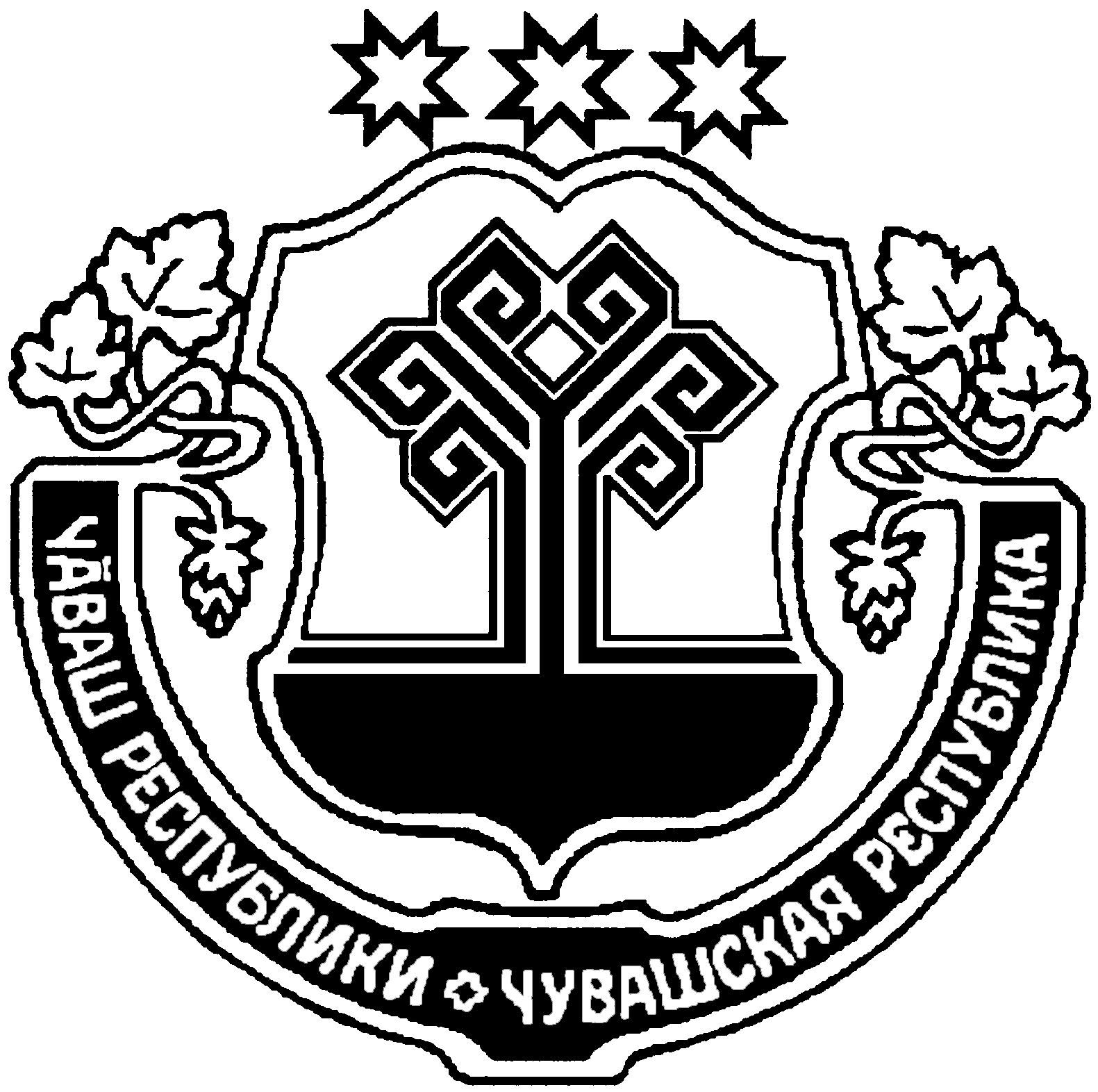 ЧĂВАШ РЕСПУБЛИКИЧУВАШСКАЯ РЕСПУБЛИКАТĂВАЙ РАЙОНАДМИНИСТРАЦИЙĔЙЫШĂНУ15.07.2019 № 324Тǎвай ялěАДМИНИСТРАЦИЯЯНТИКОВСКОГО РАЙОНАПОСТАНОВЛЕНИЕ15.07.2019 № 324село ЯнтиковоОтветственный исполнитель Муниципальной программы-сектор юридической службы администрации Янтиковского районаСоисполнители Муниципальной программы-структурные подразделения администрации Янтиковского районаУчастники Муниципальной программы-Отделение полиции по Янтиковскому району МО МВД России «Урмарский» (по согласованию);Управление Федеральной службы исполнения наказаний по Чувашской Республике - Чувашии (по согласованию);Казенное учреждение Чувашской Республики «Центр занятости населения Янтиковского района» Министерства труда и социальной защиты Чувашской Республики (по согласованию);органы местного самоуправления сельских поселений Янтиковского района (по согласованию)Подпрограммы Муниципальной программы-«Профилактика правонарушений»;«Профилактика незаконного потребления наркотических средств и психотропных веществ, наркомании в Янтиковском районе»;«Предупреждение детской беспризорности, безнадзорности и правонарушений несовершеннолетних»;«Обеспечение реализации муниципальной программы «Обеспечение общественного порядка и противодействие преступности на территории Янтиковского района»Цели Муниципальной программы-повышение качества и результативности противодействия преступности, охраны общественного порядка, обеспечения общественной безопасности;совершенствование системы мер по сокращению предложения и спроса на наркотические средства и психотропные веществ;совершенствование взаимодействия органов местного самоуправления Янтиковского района, правоохранительных, контролирующих органов, общественных объединений, участвующих в профилактике безнадзорности и правонарушений несовершеннолетних, семейного неблагополучия, а также действенный контроль за процессами, происходящими в подростковой среде, снижение уровня преступности, в том числе в отношении несовершеннолетнихЗадачи Муниципальной программы-обеспечение общественного порядка и общественной безопасности;повышение эффективности взаимодействия органов местного самоуправления Янтиковского района с субъектами профилактики правонарушений, общественными формированиями по предупреждению и пресечению антиобщественных проявлений;совершенствование организационного, нормативно-правового и ресурсного обеспечения антинаркотической деятельности;совершенствование единой системы профилактики немедицинского потребления наркотических средств и психотропных веществ различными категориями населения;снижение уровня подростковой преступности на территории Янтиковского районаВажнейшие целевые индикаторы и показатели Муниципальной программы-к 2036 году будут достигнуты следующие целевые индикаторы и показатели:доля преступлений, совершенных на улицах, в общем числе зарегистрированных  преступлений – 19,1 процента;распространенность преступлений в сфере незаконного оборота наркотиков – 60,0 преступления на 100 тыс. населения;число несовершеннолетних, совершивших преступления, в расчете на 1 тыс. несовершеннолетних в возрасте от 14 до 18 лет – 4,2 человекаСрок и этапы реализации Муниципальной программы-2019 - 2035 годы:1 этап - 2019 - 2025 годы;2 этап - 2026 - 2030 годы;3 этап - 2031 - 2035 годыОбъемы финансирования Муниципальной программы с разбивкой по годам реализации-прогнозируемый объем финансирования мероприятий муниципальной программы в 2019 - 2035 годах составляет 7484,6 тыс. руб., в том числе:в 2019 году – 430,2 тыс. руб.;в 2020 году – 440,9 тыс. руб.;в 2021 году – 440,9 тыс. руб.;в 2022 году – 440,9 тыс. руб.;в 2023 году – 440,9 тыс. руб.;в 2024 году – 440,9 тыс. руб.;в 2025 году – 440,9 тыс. руб.;в 2026 - 2030 годах – 2204,5 тыс. руб.;в 2031 - 2035 годах – 2204,5 тыс. руб.;из них средства:республиканского бюджета Чувашской Республики – 5444,8 тыс. руб. в том числе:в 2019 году – 310,4 тыс. руб.;в 2020 году – 320,9 тыс. руб.;в 2021 году – 320,9 тыс. руб.;в 2022 году – 320,9 тыс. руб.;в 2023 году – 320,9 тыс. руб.;в 2024 году – 320,9 тыс. руб.;в 2025 году – 320,9 тыс. руб.;в 2026 - 2030 годах – 1604,5 тыс. руб.;в 2031 - 2035 годах – 1604,5 тыс. руб.;бюджета Янтиковского района – 1127,8 тыс. руб., в том числе:в 2019 году – 119,8 тыс. руб.;в 2020 году – 63,0 тыс. руб.;в 2021 году – 63,0 тыс. руб.;в 2022 году – 63,0 тыс. руб.;в 2023 году – 63,0 тыс. руб.;в 2024 году – 63,0 тыс. руб.;в 2025 году – 63,0 тыс. руб.;в 2026 - 2030 годах – 315,0 тыс. руб.;в 2031 - 2035 годах – 315,0 тыс. руб.;бюджетов сельских поселений Янтиковского района – 912,0 тыс. руб., в том числе:в 2019 году – 0,0 тыс. руб.;в 2020 году – 57,0 тыс. руб.;в 2021 году – 57,0 тыс. руб.;в 2022 году – 57,0 тыс. руб.;в 2023 году – 57,0 тыс. руб.;в 2024 году – 57,0 тыс. руб.;в 2025 году – 57,0 тыс. руб.;в 2026 - 2030 годах – 285,0 тыс. руб.;в 2031 - 2035 годах – 285,0 тыс. руб.Ожидаемые результаты реализации Муниципальной программы-реализация Муниципальной программы позволит:снизить количество преступлений на улице и в других общественных местах;снизить масштаб незаконного потребления наркотических средств и психотропных веществ;увеличить количество несовершеннолетних асоциального поведения, охваченных системой профилактических мер;снизить количество преступлений, совершенных лицами, ранее их совершавшими;снизить количество преступлений, совершенных лицами в состоянии алкогольного опьянения;снизить число несовершеннолетних, совершивших преступления.№ ппЦелевой индикатор и показатель (наименование)Единица измеренияЗначения целевых индикаторов и показателей по годамЗначения целевых индикаторов и показателей по годамЗначения целевых индикаторов и показателей по годамЗначения целевых индикаторов и показателей по годамЗначения целевых индикаторов и показателей по годамЗначения целевых индикаторов и показателей по годамЗначения целевых индикаторов и показателей по годамЗначения целевых индикаторов и показателей по годамЗначения целевых индикаторов и показателей по годам№ ппЦелевой индикатор и показатель (наименование)Единица измерения2019202020212022202320242025203020351235678910111213Муниципальная программа Янтиковского района «Обеспечение общественного порядка и противодействие преступности на территории Янтиковского района»Муниципальная программа Янтиковского района «Обеспечение общественного порядка и противодействие преступности на территории Янтиковского района»Муниципальная программа Янтиковского района «Обеспечение общественного порядка и противодействие преступности на территории Янтиковского района»Муниципальная программа Янтиковского района «Обеспечение общественного порядка и противодействие преступности на территории Янтиковского района»Муниципальная программа Янтиковского района «Обеспечение общественного порядка и противодействие преступности на территории Янтиковского района»Муниципальная программа Янтиковского района «Обеспечение общественного порядка и противодействие преступности на территории Янтиковского района»Муниципальная программа Янтиковского района «Обеспечение общественного порядка и противодействие преступности на территории Янтиковского района»Муниципальная программа Янтиковского района «Обеспечение общественного порядка и противодействие преступности на территории Янтиковского района»Муниципальная программа Янтиковского района «Обеспечение общественного порядка и противодействие преступности на территории Янтиковского района»Муниципальная программа Янтиковского района «Обеспечение общественного порядка и противодействие преступности на территории Янтиковского района»Муниципальная программа Янтиковского района «Обеспечение общественного порядка и противодействие преступности на территории Янтиковского района»Муниципальная программа Янтиковского района «Обеспечение общественного порядка и противодействие преступности на территории Янтиковского района»1.Доля преступлений, совершенных на улицах, в общем числе зарегистрированных преступленийпроцентов18,118,017,917,817,717,617,517,016,52.Распространенность преступлений в сфере незаконного оборота наркотиковпреступлений на 100 тыс. населения0,00,00,00,00,00,00,00,00,03.Число несовершеннолетних, совершивших преступления, в расчете на 1 тыс. несовершеннолетних в возрасте от 14 до 18 летчеловек1,11,00,00,00,00,00,00,00,0Подпрограмма «Профилактика правонарушений»Подпрограмма «Профилактика правонарушений»Подпрограмма «Профилактика правонарушений»Подпрограмма «Профилактика правонарушений»Подпрограмма «Профилактика правонарушений»Подпрограмма «Профилактика правонарушений»Подпрограмма «Профилактика правонарушений»Подпрограмма «Профилактика правонарушений»Подпрограмма «Профилактика правонарушений»Подпрограмма «Профилактика правонарушений»Подпрограмма «Профилактика правонарушений»Подпрограмма «Профилактика правонарушений»1.Доля преступлений, совершенных лицами, ранее их совершавшими, в общем числе раскрытых преступленийпроцентов43,442,942,942,842,842,842,842,642,42.Доля преступлений, совершенных лицами в состоянии алкогольного опьянения, в общем числе раскрытых преступленийпроцентов38,037,937,837,637,537,237,136,636,13.Доля расследованных преступлений превентивной направленности в общем массиве расследованных преступленийпроцентов37,137,537,337,437,537,337,638,138,64.Доля трудоустроенных лиц, освободившихся из мест лишения свободы, обратившихся в центры занятости населения, в общем количестве лиц, освободившихся из мест лишения свободы и обратившихся в органы службы занятостипроцентов58,058,058,058,558,559,059,062,064,05.Доля трудоустроенных лиц, осужденных к уголовным наказаниям, не связанным с лишением свободы, обратившихся в центры занятости населения, в общем количестве лиц, осужденных к уголовным наказаниям, не связанным с лишением свободы, обратившихся в органы службы занятостипроцентов52,052,052,553,053,554,054,557,059,56.Доля осужденных к исправительным работам, охваченных трудом, в общем количестве лиц, подлежащих привлечению к отбыванию наказания в виде исправительных работпроцентов99,9899,9999,9999,9999,9999,9999,9999,9999,99Подпрограмма «Профилактика незаконного потребления наркотических средств и психотропных веществ, наркомании в Чувашской Республике»Подпрограмма «Профилактика незаконного потребления наркотических средств и психотропных веществ, наркомании в Чувашской Республике»Подпрограмма «Профилактика незаконного потребления наркотических средств и психотропных веществ, наркомании в Чувашской Республике»Подпрограмма «Профилактика незаконного потребления наркотических средств и психотропных веществ, наркомании в Чувашской Республике»Подпрограмма «Профилактика незаконного потребления наркотических средств и психотропных веществ, наркомании в Чувашской Республике»Подпрограмма «Профилактика незаконного потребления наркотических средств и психотропных веществ, наркомании в Чувашской Республике»Подпрограмма «Профилактика незаконного потребления наркотических средств и психотропных веществ, наркомании в Чувашской Республике»Подпрограмма «Профилактика незаконного потребления наркотических средств и психотропных веществ, наркомании в Чувашской Республике»Подпрограмма «Профилактика незаконного потребления наркотических средств и психотропных веществ, наркомании в Чувашской Республике»Подпрограмма «Профилактика незаконного потребления наркотических средств и психотропных веществ, наркомании в Чувашской Республике»Подпрограмма «Профилактика незаконного потребления наркотических средств и психотропных веществ, наркомании в Чувашской Республике»Подпрограмма «Профилактика незаконного потребления наркотических средств и психотропных веществ, наркомании в Чувашской Республике»1.Удельный вес наркопреступлений в общем количестве зарегистрированных преступных деянийпроцентов0,00,00,00,00,00,00,00,00,02.Доля выявленных тяжких и особо тяжких преступлений, связанных с незаконным оборотом наркотических средств, в общем количестве зарегистрированных преступлений, связанных с незаконным оборотом наркотических средствпроцентов0,00,00,00,00,00,00,00,00,03.Удельный вес несовершеннолетних лиц в общем числе лиц, привлеченных к уголовной ответственности за совершение наркопреступленийпроцентов0,00,00,00,00,00,00,00,00,04.Доля детей, подростков и лиц до 25 лет, вовлеченных в мероприятия по профилактике незаконного потребления наркотиков, в общей численности указанной категории населенияпроцентов30,032,034,036,038,040,040,046,050,05.Доля больных наркоманией, привлеченных к мероприятиям медицинской и социальной реабилитации, в общем числе больных наркоманией, пролеченных стационарнопроцентов0,00,00,00,00,00,00,00,00,06.Число больных наркоманией, находящихся в ремиссии свыше двух лет, на 100 больных среднегодового контингентапроцентов0,00,00,00,00,00,00,00,00,0Подпрограмма «Предупреждение детской беспризорности, безнадзорности и правонарушений несовершеннолетних»Подпрограмма «Предупреждение детской беспризорности, безнадзорности и правонарушений несовершеннолетних»Подпрограмма «Предупреждение детской беспризорности, безнадзорности и правонарушений несовершеннолетних»Подпрограмма «Предупреждение детской беспризорности, безнадзорности и правонарушений несовершеннолетних»Подпрограмма «Предупреждение детской беспризорности, безнадзорности и правонарушений несовершеннолетних»Подпрограмма «Предупреждение детской беспризорности, безнадзорности и правонарушений несовершеннолетних»Подпрограмма «Предупреждение детской беспризорности, безнадзорности и правонарушений несовершеннолетних»Подпрограмма «Предупреждение детской беспризорности, безнадзорности и правонарушений несовершеннолетних»Подпрограмма «Предупреждение детской беспризорности, безнадзорности и правонарушений несовершеннолетних»Подпрограмма «Предупреждение детской беспризорности, безнадзорности и правонарушений несовершеннолетних»Подпрограмма «Предупреждение детской беспризорности, безнадзорности и правонарушений несовершеннолетних»Подпрограмма «Предупреждение детской беспризорности, безнадзорности и правонарушений несовершеннолетних»1.Доля преступлений, совершенных несовершеннолетними, в общем числе преступленийпроцентов2,042,040,00,00,00,00,00,00,0СтатусНаименование муниципальной программы Янтиковского района, подпрограммы муниципальной программы Янтиковского района, основного мероприятияКод бюджетной классификацииКод бюджетной классификацииИсточники финансированияРасходы по годам, тыс. руб.Расходы по годам, тыс. руб.Расходы по годам, тыс. руб.Расходы по годам, тыс. руб.Расходы по годам, тыс. руб.Расходы по годам, тыс. руб.Расходы по годам, тыс. руб.Расходы по годам, тыс. руб.Расходы по годам, тыс. руб.СтатусНаименование муниципальной программы Янтиковского района, подпрограммы муниципальной программы Янтиковского района, основного мероприятияглавный распорядитель бюджетных средствцелевая статья расходовИсточники финансирования20192020202120222023202420252026-20302031-20351234567891011121314Муниципальная программа Янтиковского района«Обеспечение общественного порядка и противодействие преступности на территории Янтиковского района»всего430,2440,9440,9440,9440,9440,9440,92204,52204,5Муниципальная программа Янтиковского района«Обеспечение общественного порядка и противодействие преступности на территории Янтиковского района»xxреспубликанский бюджет Чувашской Республики310,4320,9320,9320,9320,9320,9320,91604,51604,5Муниципальная программа Янтиковского района«Обеспечение общественного порядка и противодействие преступности на территории Янтиковского района»xxбюджет Янтиковского района119,863,063,063,063,063,063,0315,0315,0Муниципальная программа Янтиковского района«Обеспечение общественного порядка и противодействие преступности на территории Янтиковского района»xxбюджеты сельских поселений Янтиковского района0,057,057,057,057,057,057,0285,0285,0Подпрограмма«Профилактика правонарушений»всего72,072,072,072,072,072,072,0360,0360,0Подпрограмма«Профилактика правонарушений»ххреспубликанский бюджет Чувашской Республики0,00,00,00,00,00,00,00,00,0Подпрограмма«Профилактика правонарушений»903A310170380,A310672560, A310179230бюджет Янтиковского района72,015,015,015,015,015,015,075,075,0Подпрограмма«Профилактика правонарушений»993A310170380, A310179230бюджеты сельских поселений Янтиковского района0,057,057,057,057,057,057,0285,0285,0Основное мероприятие 1Дальнейшее развитие многоуровневой системы профилактики правонарушенийвсего57,057,057,057,057,057,057,0285,0285,0Основное мероприятие 1Дальнейшее развитие многоуровневой системы профилактики правонарушенийxxреспубликанский бюджет Чувашской Республики0,00,00,00,00,00,00,00,00,0Основное мероприятие 1Дальнейшее развитие многоуровневой системы профилактики правонарушений903A310170380, A310179230бюджет Янтиковского района57,00,00,00,00,00,00,00,00,0Основное мероприятие 1Дальнейшее развитие многоуровневой системы профилактики правонарушений993A310170380, A310179230бюджеты сельских поселений Янтиковского района0,057,057,057,057,057,057,0285,0285,0Основное мероприятие 2Профилактика и предупреждение рецидивной преступности, ресоциализация и адаптация лиц, освободившихся из мест лишения свободы, и лиц, осужденных к уголовным наказаниям, не связанным с лишением свободывсего5,05,05,05,05,05,05,025,025,0Основное мероприятие 2Профилактика и предупреждение рецидивной преступности, ресоциализация и адаптация лиц, освободившихся из мест лишения свободы, и лиц, осужденных к уголовным наказаниям, не связанным с лишением свободыxxреспубликанский бюджет Чувашской Республики0,00,00,00,00,00,00,00,00,0Основное мероприятие 2Профилактика и предупреждение рецидивной преступности, ресоциализация и адаптация лиц, освободившихся из мест лишения свободы, и лиц, осужденных к уголовным наказаниям, не связанным с лишением свободыбюджет Янтиковского района5,05,05,05,05,05,05,025,025,0Основное мероприятие 2Профилактика и предупреждение рецидивной преступности, ресоциализация и адаптация лиц, освободившихся из мест лишения свободы, и лиц, осужденных к уголовным наказаниям, не связанным с лишением свободыxxбюджеты сельских поселений Янтиковского района0,00,00,00,00,00,00,00,00,0Основное мероприятие 3Профилактика и предупреждение бытовой преступности, а также преступлений, совершенных в состоянии алкогольного опьянениявсего5,05,05,05,05,05,05,025,025,0Основное мероприятие 3Профилактика и предупреждение бытовой преступности, а также преступлений, совершенных в состоянии алкогольного опьяненияxxреспубликанский бюджет Чувашской Республики0,00,00,00,00,00,00,00,00,0Основное мероприятие 3Профилактика и предупреждение бытовой преступности, а также преступлений, совершенных в состоянии алкогольного опьянениябюджет Янтиковского района5,05,05,05,05,05,05,025,025,0Основное мероприятие 3Профилактика и предупреждение бытовой преступности, а также преступлений, совершенных в состоянии алкогольного опьяненияxxбюджеты сельских поселений Янтиковского района0,00,00,00,00,00,00,00,00,0Основное мероприятие 4Социальная адаптация лиц, находящихся в трудной жизненной ситуации, содействие в реализации их конституционных прав и свобод, а также помощь в трудовом и бытовом устройствевсего0,00,00,00,00,00,00,00,00,0Основное мероприятие 4Социальная адаптация лиц, находящихся в трудной жизненной ситуации, содействие в реализации их конституционных прав и свобод, а также помощь в трудовом и бытовом устройствеxxреспубликанский бюджет Чувашской Республики0,00,00,00,00,00,00,00,00,0Основное мероприятие 4Социальная адаптация лиц, находящихся в трудной жизненной ситуации, содействие в реализации их конституционных прав и свобод, а также помощь в трудовом и бытовом устройствеxxбюджет Янтиковского района0,00,00,00,00,00,00,00,00,0Основное мероприятие 4Социальная адаптация лиц, находящихся в трудной жизненной ситуации, содействие в реализации их конституционных прав и свобод, а также помощь в трудовом и бытовом устройствеxxбюджеты сельских поселений Янтиковского района0,00,00,00,00,00,00,00,00,0Основное мероприятие 5Помощь лицам, пострадавшим от правонарушений или подверженным риску стать таковымивсего0,00,00,00,00,00,00,00,00,0Основное мероприятие 5Помощь лицам, пострадавшим от правонарушений или подверженным риску стать таковымиxxреспубликанский бюджет Чувашской Республики0,00,00,00,00,00,00,00,00,0Основное мероприятие 5Помощь лицам, пострадавшим от правонарушений или подверженным риску стать таковымиxxбюджет Янтиковского района0,00,00,00,00,00,00,00,00,0Основное мероприятие 5Помощь лицам, пострадавшим от правонарушений или подверженным риску стать таковымиxxбюджеты сельских поселений Янтиковского района0,00,00,00,00,00,00,00,00,0Основное мероприятие 6Информационно-методическое обеспечение профилактики правонарушений и повышение уровня правовой культуры населениявсего5,05,05,05,05,05,05,025,025,0Основное мероприятие 6Информационно-методическое обеспечение профилактики правонарушений и повышение уровня правовой культуры населенияххреспубликанский бюджет Чувашской Республики0,00,00,00,00,00,00,00,00,0Основное мероприятие 6Информационно-методическое обеспечение профилактики правонарушений и повышение уровня правовой культуры населения903A310672560бюджет Янтиковского района5,05,05,05,05,05,05,025,025,0Основное мероприятие 6Информационно-методическое обеспечение профилактики правонарушений и повышение уровня правовой культуры населенияxxбюджеты сельских поселений Янтиковского района0,00,00,00,00,00,00,00,00,0Подпрограмма«Профилактика незаконного потребления наркотических средств и психотропных веществ, наркомании в Янтиковском районе»всего40,040,040,040,040,040,040,0200,0200,0Подпрограмма«Профилактика незаконного потребления наркотических средств и психотропных веществ, наркомании в Янтиковском районе»ххреспубликанский бюджет Чувашской Республики0,00,00,00,00,00,00,00,00,0Подпрограмма«Профилактика незаконного потребления наркотических средств и психотропных веществ, наркомании в Янтиковском районе»903A320272630бюджет Янтиковского района40,040,040,040,040,040,040,0200,0200,0Подпрограмма«Профилактика незаконного потребления наркотических средств и психотропных веществ, наркомании в Янтиковском районе»xxбюджеты сельских поселений Янтиковского района0,00,00,00,00,00,00,00,00,0Основное мероприятие 1Совершенствование системы мер по сокращению предложения наркотиковвсего25,025,025,025,025,025,025,0125,0125,0Основное мероприятие 1Совершенствование системы мер по сокращению предложения наркотиковххреспубликанский бюджет Чувашской Республики0,00,00,00,00,00,00,00,00,0Основное мероприятие 1Совершенствование системы мер по сокращению предложения наркотиков903A320272630бюджет Янтиковского района25,025,025,025,025,025,025,0125,0125,0Основное мероприятие 1Совершенствование системы мер по сокращению предложения наркотиковxxбюджеты сельских поселений Янтиковского района0,00,00,00,00,00,00,00,00,0Основное мероприятие 2Совершенствование системы мер по сокращению спроса на наркотикивсего10,010,010,010,010,010,010,050,050,0Основное мероприятие 2Совершенствование системы мер по сокращению спроса на наркотикиххреспубликанский бюджет Чувашской Республики0,00,00,00,00,00,00,00,00,0Основное мероприятие 2Совершенствование системы мер по сокращению спроса на наркотики903A320272630бюджет Янтиковского района10,010,010,010,010,010,010,050,050,0Основное мероприятие 2Совершенствование системы мер по сокращению спроса на наркотикиxxбюджеты сельских поселений Янтиковского района0,00,00,00,00,00,00,00,00,0Основное мероприятие 3Совершенствование организационно-правового и ресурсного обеспечения антинаркотической деятельности в Янтиковском районевсего5,05,05,05,05,05,05,025,025,0Основное мероприятие 3Совершенствование организационно-правового и ресурсного обеспечения антинаркотической деятельности в Янтиковском районеххреспубликанский бюджет Чувашской Республики0,00,00,00,00,00,00,00,00,0Основное мероприятие 3Совершенствование организационно-правового и ресурсного обеспечения антинаркотической деятельности в Янтиковском районе903A320272630бюджет Янтиковского района5,05,05,05,05,05,05,025,025,0Основное мероприятие 3Совершенствование организационно-правового и ресурсного обеспечения антинаркотической деятельности в Янтиковском районеxxбюджеты сельских поселений Янтиковского района0,00,00,00,00,00,00,00,00,0Основное мероприятие 4Совершенствование системы социальной реабилитации и ресоциализации лиц, находящихся в трудной жизненной ситуации, потребляющих наркотические средства и психотропные вещества в немедицинских целях (за исключением медицинской)всего0,00,00,00,00,00,00,00,00,0Основное мероприятие 4Совершенствование системы социальной реабилитации и ресоциализации лиц, находящихся в трудной жизненной ситуации, потребляющих наркотические средства и психотропные вещества в немедицинских целях (за исключением медицинской)ххреспубликанский бюджет Чувашской Республики0,00,00,00,00,00,00,00,00,0Основное мероприятие 4Совершенствование системы социальной реабилитации и ресоциализации лиц, находящихся в трудной жизненной ситуации, потребляющих наркотические средства и психотропные вещества в немедицинских целях (за исключением медицинской)xxбюджет Янтиковского района0,00,00,00,00,00,00,00,00,0Основное мероприятие 4Совершенствование системы социальной реабилитации и ресоциализации лиц, находящихся в трудной жизненной ситуации, потребляющих наркотические средства и психотропные вещества в немедицинских целях (за исключением медицинской)xxбюджеты сельских поселений Янтиковского района0,00,00,00,00,00,00,00,00,0Подпрограмма«Предупреждение детской беспризорности, безнадзорности и правонарушений несовершеннолетних»всего318,2328,9328,9328,9328,9328,9328,91644,51644,5Подпрограмма«Предупреждение детской беспризорности, безнадзорности и правонарушений несовершеннолетних»903А330111980республиканский бюджет Чувашской Республики310,4320,9320,9320,9320,9320,9320,91604,51604,5Подпрограмма«Предупреждение детской беспризорности, безнадзорности и правонарушений несовершеннолетних»903A330112540, A330179930бюджет Янтиковского района7,88,08,08,08,08,08,040,040,0Подпрограмма«Предупреждение детской беспризорности, безнадзорности и правонарушений несовершеннолетних»xxбюджеты сельских поселений Янтиковского района0,00,00,00,00,00,00,00,00,0Основное мероприятие 1Предупреждение безнадзорности, беспризорности, правонарушений и антиобщественных действий несовершеннолетних, выявление и устранение причин и условий, способствующих развитию этих негативных явленийвсего318,2328,9328,9328,9328,9328,9328,91644,51644,5Основное мероприятие 1Предупреждение безнадзорности, беспризорности, правонарушений и антиобщественных действий несовершеннолетних, выявление и устранение причин и условий, способствующих развитию этих негативных явлений903А330111980республиканский бюджет Чувашской Республики310,4320,9320,9320,9320,9320,9320,91604,51604,5Основное мероприятие 1Предупреждение безнадзорности, беспризорности, правонарушений и антиобщественных действий несовершеннолетних, выявление и устранение причин и условий, способствующих развитию этих негативных явлений903A330112540, A330179930бюджет Янтиковского района7,88,08,08,08,08,08,040,040,0Основное мероприятие 1Предупреждение безнадзорности, беспризорности, правонарушений и антиобщественных действий несовершеннолетних, выявление и устранение причин и условий, способствующих развитию этих негативных явленийxxбюджеты сельских поселений Янтиковского района0,00,00,00,00,00,00,00,00,0Основное мероприятие 2Работа с семьями, находящимися в социально опасном положении, и оказание им помощи в обучении и воспитании детейвсего0,00,00,00,00,00,00,00,00,0Основное мероприятие 2Работа с семьями, находящимися в социально опасном положении, и оказание им помощи в обучении и воспитании детейxxреспубликанский бюджет Чувашской Республики0,00,00,00,00,00,00,00,00,0Основное мероприятие 2Работа с семьями, находящимися в социально опасном положении, и оказание им помощи в обучении и воспитании детейxxбюджет Янтиковского района0,00,00,00,00,00,00,00,00,0Основное мероприятие 2Работа с семьями, находящимися в социально опасном положении, и оказание им помощи в обучении и воспитании детейxxбюджеты сельских поселений Янтиковского района0,00,00,00,00,00,00,00,00,0Подпрограмма «Обеспечение реализации муниципальной программы «Обеспечение общественного порядка и противодействие преступности на территории Янтиковского района»Подпрограмма «Обеспечение реализации муниципальной программы «Обеспечение общественного порядка и противодействие преступности на территории Янтиковского района»всего0,40,40,40,40,40,40,42,02,0Подпрограмма «Обеспечение реализации муниципальной программы «Обеспечение общественного порядка и противодействие преступности на территории Янтиковского района»Подпрограмма «Обеспечение реализации муниципальной программы «Обеспечение общественного порядка и противодействие преступности на территории Янтиковского района»903А3Э0113800республиканский бюджет Чувашской Республики0,40,40,40,40,40,40,42,02,0Ответственный исполнитель Подпрограммы-сектор юридической службы администрации Янтиковского районаСоисполнители Подпрограммы-структурные подразделения администрации Янтиковского районаЦели Подпрограммы-совершенствование взаимодействия органов исполнительной власти Чувашской Республики, правоохранительных, контролирующих органов, органов местного самоуправления в Янтиковском районе (далее - органы местного самоуправления), граждан, их объединений, участвующих в охране общественного порядка (далее - общественные формирования), в сфере профилактики правонарушений и борьбы с преступностью, в том числе удержание контроля над криминогенной ситуацией в Янтиковском районе;укрепление законности и правопорядка, обеспечение защиты прав и свобод граждан, имущественных и других интересов граждан и юридических лиц от преступных посягательствЗадачи Подпрограммы-совершенствование системы профилактики правонарушений, повышение ответственности органов местного самоуправления и всех звеньев правоохранительной системы за состояние правопорядка;повышение эффективности взаимодействия субъектов профилактики правонарушений и лиц, участвующих в профилактике правонарушений;повышение роли органов местного самоуправления в решении вопросов охраны общественного порядка, защиты собственности, прав и свобод граждан, устранения причин и условий, способствующих совершению правонарушений;активизация деятельности советов профилактики, участковых пунктов полиции, содействие участию граждан, общественных формирований в охране правопорядка, профилактике правонарушений, в том числе связанных с бытовым пьянством, алкоголизмом и наркоманией;снижение уровня рецидивной преступности и количества преступлений, совершенных в состоянии алкогольного опьянения;снижение общественной опасности преступных деяний путем предупреждения совершения тяжких и особо тяжких преступлений;оказание помощи в ресоциализации лиц, освободившихся из мест лишения свободы;повышение уровня правовой культуры и информированности населения;снижение уровня преступности, укрепление законности и правопорядка на территории Янтиковского районаЦелевые индикаторы и показатели Подпрограммы-к 2036 году предусматривается достижение следующих целевых индикаторов и показателей:доля преступлений, совершенных лицами, ранее их совершавшими, в общем числе раскрытых преступлений – 42,4 процента;доля преступлений, совершенных лицами в состоянии алкогольного опьянения, в общем числе раскрытых преступлений – 36,1 процента;доля расследованных преступлений превентивной направленности в общем массиве расследованных преступлений - 38,6 процента;доля трудоустроенных лиц, освободившихся из мест лишения свободы, обратившихся в центры занятости населения, в общем количестве лиц, освободившихся из мест лишения свободы и обратившихся в органы службы занятости, – 64,0 процента;доля трудоустроенных лиц, осужденных к уголовным наказаниям, не связанным с лишением свободы, обратившихся в центры занятости населения, в общем количестве лиц, осужденных к уголовным наказаниям, не связанным с лишением свободы, обратившихся в органы службы занятости, – 59,5 процента;доля осужденных к исправительным работам, охваченных трудом, в общем количестве лиц, подлежащих привлечению к отбыванию наказания в виде исправительных работ, – 99,99 процентаЭтапы и сроки реализации Подпрограммы-2019 - 2035 годы:1 этап - 2019 - 2025 годы;2 этап - 2026 - 2030 годы;3 этап - 2031 - 2035 годыОбъемы финансирования Подпрограммы с разбивкой по годам реализации Подпрограммы-прогнозируемые объемы финансирования реализации мероприятий Подпрограммы в 2019 - 2035 годах составляют 1224,0 тыс. руб., в том числе:в 2019 году – 72,0 тыс. руб.;в 2020 году – 72,0 тыс. руб.;в 2021 году – 72,0 тыс. руб.;в 2022 году – 72,0 тыс. руб.;в 2023 году – 72,0 тыс. руб.;в 2024 году – 72,0 тыс. руб.;в 2025 году – 72,0 тыс. руб.;в 2026 - 2030 годах – 360,0 тыс. руб.;в 2031 - 2035 годах – 360,0 тыс. руб.;из них средства:бюджета Янтиковского района – 312,0 тыс. руб., в том числе:в 2019 году – 72,0 тыс. руб.;в 2020 году – 15,0 тыс. руб.;в 2021 году – 15,0 тыс. руб.;в 2022 году – 15,0 тыс. руб.;в 2023 году – 15,0 тыс. руб.;в 2024 году – 15,0 тыс. руб.;в 2025 году – 15,0 тыс. руб.;в 2026 - 2030 годах – 75,0 тыс. руб.;в 2031 - 2035 годах – 75,0 тыс. руб.;бюджетов сельских поселений Янтиковского района – 912,0 тыс. руб., в том числе:в 2019 году – 0,0 тыс. руб.;в 2020 году – 57,0 тыс. руб.;в 2021 году – 57,0 тыс. руб.;в 2022 году – 57,0 тыс. руб.;в 2023 году – 57,0 тыс. руб.;в 2024 году – 57,0 тыс. руб.;в 2025 году – 57,0 тыс. руб.;в 2026 - 2030 годах – 285,0 тыс. руб.;в 2031 - 2035 годах – 285,0 тыс. руб.Ожидаемые результаты реализации Подпрограммы-стабилизация оперативной обстановки;снижение общественной опасности преступных деяний за счет предупреждения совершения тяжких и особо тяжких преступлений;сокращение уровня рецидивной преступности, снижение криминогенности общественных мест;расширение охвата лиц асоциального поведения профилактическими мерами;повышение доверия населения к правоохранительным органам, а также правовой культуры населения.СтатусНаименование подпрограммы муниципальной программы Янтиковского района (основного мероприятия, мероприятия)Задача подпрограммы муниципальной программы Янтиковского районаОтветственный исполнитель, соисполнитель, участникиКод бюджетной классификацииКод бюджетной классификацииКод бюджетной классификацииКод бюджетной классификацииИсточники финансированияРасходы по годам, тыс. руб.Расходы по годам, тыс. руб.Расходы по годам, тыс. руб.Расходы по годам, тыс. руб.Расходы по годам, тыс. руб.Расходы по годам, тыс. руб.Расходы по годам, тыс. руб.Расходы по годам, тыс. руб.Расходы по годам, тыс. руб.СтатусНаименование подпрограммы муниципальной программы Янтиковского района (основного мероприятия, мероприятия)Задача подпрограммы муниципальной программы Янтиковского районаОтветственный исполнитель, соисполнитель, участникиглавный распорядитель бюджетных средствраздел, подразделцелевая статья расходовгруппа (подгруппа) вида расходовИсточники финансирования20192020202120222023202420252026-20302031-2035123456789101112131415161718Подпрограмма«Профилактика правонарушений»ответственный исполнитель – сектор юридической службы администрации Янтиковского района (далее – сектор юридической службы), соисполнители – структурные подразделения администрации Янтиковского района, участники -отделение полиции по Янтиковскому району МО МВД России «Урмарский» (далее – ОП)*, УФСИН России по Чувашской Республике - Чувашии*, КУ ЧР «ЦЗН Янтиковского района» Минтруда Чувашии*, органы местного самоуправления сельских поселений Янтиковского района*xxxxвсего72,072,072,072,072,072,072,0360,0360,0Подпрограмма«Профилактика правонарушений»ответственный исполнитель – сектор юридической службы администрации Янтиковского района (далее – сектор юридической службы), соисполнители – структурные подразделения администрации Янтиковского района, участники -отделение полиции по Янтиковскому району МО МВД России «Урмарский» (далее – ОП)*, УФСИН России по Чувашской Республике - Чувашии*, КУ ЧР «ЦЗН Янтиковского района» Минтруда Чувашии*, органы местного самоуправления сельских поселений Янтиковского района*9030314A310170380, A310179230120 240бюджет Янтиковского района57,00,00,00,00,00,00,00,00,0Подпрограмма«Профилактика правонарушений»ответственный исполнитель – сектор юридической службы администрации Янтиковского района (далее – сектор юридической службы), соисполнители – структурные подразделения администрации Янтиковского района, участники -отделение полиции по Янтиковскому району МО МВД России «Урмарский» (далее – ОП)*, УФСИН России по Чувашской Республике - Чувашии*, КУ ЧР «ЦЗН Янтиковского района» Минтруда Чувашии*, органы местного самоуправления сельских поселений Янтиковского района*9030314A310272550240бюджет Янтиковского района5,05,05,05,05,05,05,025,025,0Подпрограмма«Профилактика правонарушений»ответственный исполнитель – сектор юридической службы администрации Янтиковского района (далее – сектор юридической службы), соисполнители – структурные подразделения администрации Янтиковского района, участники -отделение полиции по Янтиковскому району МО МВД России «Урмарский» (далее – ОП)*, УФСИН России по Чувашской Республике - Чувашии*, КУ ЧР «ЦЗН Янтиковского района» Минтруда Чувашии*, органы местного самоуправления сельских поселений Янтиковского района*9030314A310376280240бюджет Янтиковского района5,05,05,05,05,05,05,025,025,0Подпрограмма«Профилактика правонарушений»ответственный исполнитель – сектор юридической службы администрации Янтиковского района (далее – сектор юридической службы), соисполнители – структурные подразделения администрации Янтиковского района, участники -отделение полиции по Янтиковскому району МО МВД России «Урмарский» (далее – ОП)*, УФСИН России по Чувашской Республике - Чувашии*, КУ ЧР «ЦЗН Янтиковского района» Минтруда Чувашии*, органы местного самоуправления сельских поселений Янтиковского района*9030314A310672560240бюджет Янтиковского района5,05,05,05,05,05,05,025,025,0Подпрограмма«Профилактика правонарушений»ответственный исполнитель – сектор юридической службы администрации Янтиковского района (далее – сектор юридической службы), соисполнители – структурные подразделения администрации Янтиковского района, участники -отделение полиции по Янтиковскому району МО МВД России «Урмарский» (далее – ОП)*, УФСИН России по Чувашской Республике - Чувашии*, КУ ЧР «ЦЗН Янтиковского района» Минтруда Чувашии*, органы местного самоуправления сельских поселений Янтиковского района*9930314A310170380, A310179230120 240бюджеты сельских поселений Янтиковского района0,057,057,057,057,057,057,0285,0285,0Цель «совершенствование взаимодействия органов исполнительной власти Чувашской Республики, правоохранительных, контролирующих органов, органов местного самоуправления в Янтиковском районе (далее - органы местного самоуправления), граждан, их объединений, участвующих в охране общественного порядка (далее - общественные формирования), в сфере профилактики правонарушений и борьбы с преступностью, в том числе удержание контроля над криминогенной ситуацией в Янтиковском районе»Цель «совершенствование взаимодействия органов исполнительной власти Чувашской Республики, правоохранительных, контролирующих органов, органов местного самоуправления в Янтиковском районе (далее - органы местного самоуправления), граждан, их объединений, участвующих в охране общественного порядка (далее - общественные формирования), в сфере профилактики правонарушений и борьбы с преступностью, в том числе удержание контроля над криминогенной ситуацией в Янтиковском районе»Цель «совершенствование взаимодействия органов исполнительной власти Чувашской Республики, правоохранительных, контролирующих органов, органов местного самоуправления в Янтиковском районе (далее - органы местного самоуправления), граждан, их объединений, участвующих в охране общественного порядка (далее - общественные формирования), в сфере профилактики правонарушений и борьбы с преступностью, в том числе удержание контроля над криминогенной ситуацией в Янтиковском районе»Цель «совершенствование взаимодействия органов исполнительной власти Чувашской Республики, правоохранительных, контролирующих органов, органов местного самоуправления в Янтиковском районе (далее - органы местного самоуправления), граждан, их объединений, участвующих в охране общественного порядка (далее - общественные формирования), в сфере профилактики правонарушений и борьбы с преступностью, в том числе удержание контроля над криминогенной ситуацией в Янтиковском районе»Цель «совершенствование взаимодействия органов исполнительной власти Чувашской Республики, правоохранительных, контролирующих органов, органов местного самоуправления в Янтиковском районе (далее - органы местного самоуправления), граждан, их объединений, участвующих в охране общественного порядка (далее - общественные формирования), в сфере профилактики правонарушений и борьбы с преступностью, в том числе удержание контроля над криминогенной ситуацией в Янтиковском районе»Цель «совершенствование взаимодействия органов исполнительной власти Чувашской Республики, правоохранительных, контролирующих органов, органов местного самоуправления в Янтиковском районе (далее - органы местного самоуправления), граждан, их объединений, участвующих в охране общественного порядка (далее - общественные формирования), в сфере профилактики правонарушений и борьбы с преступностью, в том числе удержание контроля над криминогенной ситуацией в Янтиковском районе»Цель «совершенствование взаимодействия органов исполнительной власти Чувашской Республики, правоохранительных, контролирующих органов, органов местного самоуправления в Янтиковском районе (далее - органы местного самоуправления), граждан, их объединений, участвующих в охране общественного порядка (далее - общественные формирования), в сфере профилактики правонарушений и борьбы с преступностью, в том числе удержание контроля над криминогенной ситуацией в Янтиковском районе»Цель «совершенствование взаимодействия органов исполнительной власти Чувашской Республики, правоохранительных, контролирующих органов, органов местного самоуправления в Янтиковском районе (далее - органы местного самоуправления), граждан, их объединений, участвующих в охране общественного порядка (далее - общественные формирования), в сфере профилактики правонарушений и борьбы с преступностью, в том числе удержание контроля над криминогенной ситуацией в Янтиковском районе»Цель «совершенствование взаимодействия органов исполнительной власти Чувашской Республики, правоохранительных, контролирующих органов, органов местного самоуправления в Янтиковском районе (далее - органы местного самоуправления), граждан, их объединений, участвующих в охране общественного порядка (далее - общественные формирования), в сфере профилактики правонарушений и борьбы с преступностью, в том числе удержание контроля над криминогенной ситуацией в Янтиковском районе»Цель «совершенствование взаимодействия органов исполнительной власти Чувашской Республики, правоохранительных, контролирующих органов, органов местного самоуправления в Янтиковском районе (далее - органы местного самоуправления), граждан, их объединений, участвующих в охране общественного порядка (далее - общественные формирования), в сфере профилактики правонарушений и борьбы с преступностью, в том числе удержание контроля над криминогенной ситуацией в Янтиковском районе»Цель «совершенствование взаимодействия органов исполнительной власти Чувашской Республики, правоохранительных, контролирующих органов, органов местного самоуправления в Янтиковском районе (далее - органы местного самоуправления), граждан, их объединений, участвующих в охране общественного порядка (далее - общественные формирования), в сфере профилактики правонарушений и борьбы с преступностью, в том числе удержание контроля над криминогенной ситуацией в Янтиковском районе»Цель «совершенствование взаимодействия органов исполнительной власти Чувашской Республики, правоохранительных, контролирующих органов, органов местного самоуправления в Янтиковском районе (далее - органы местного самоуправления), граждан, их объединений, участвующих в охране общественного порядка (далее - общественные формирования), в сфере профилактики правонарушений и борьбы с преступностью, в том числе удержание контроля над криминогенной ситуацией в Янтиковском районе»Цель «совершенствование взаимодействия органов исполнительной власти Чувашской Республики, правоохранительных, контролирующих органов, органов местного самоуправления в Янтиковском районе (далее - органы местного самоуправления), граждан, их объединений, участвующих в охране общественного порядка (далее - общественные формирования), в сфере профилактики правонарушений и борьбы с преступностью, в том числе удержание контроля над криминогенной ситуацией в Янтиковском районе»Цель «совершенствование взаимодействия органов исполнительной власти Чувашской Республики, правоохранительных, контролирующих органов, органов местного самоуправления в Янтиковском районе (далее - органы местного самоуправления), граждан, их объединений, участвующих в охране общественного порядка (далее - общественные формирования), в сфере профилактики правонарушений и борьбы с преступностью, в том числе удержание контроля над криминогенной ситуацией в Янтиковском районе»Цель «совершенствование взаимодействия органов исполнительной власти Чувашской Республики, правоохранительных, контролирующих органов, органов местного самоуправления в Янтиковском районе (далее - органы местного самоуправления), граждан, их объединений, участвующих в охране общественного порядка (далее - общественные формирования), в сфере профилактики правонарушений и борьбы с преступностью, в том числе удержание контроля над криминогенной ситуацией в Янтиковском районе»Цель «совершенствование взаимодействия органов исполнительной власти Чувашской Республики, правоохранительных, контролирующих органов, органов местного самоуправления в Янтиковском районе (далее - органы местного самоуправления), граждан, их объединений, участвующих в охране общественного порядка (далее - общественные формирования), в сфере профилактики правонарушений и борьбы с преступностью, в том числе удержание контроля над криминогенной ситуацией в Янтиковском районе»Цель «совершенствование взаимодействия органов исполнительной власти Чувашской Республики, правоохранительных, контролирующих органов, органов местного самоуправления в Янтиковском районе (далее - органы местного самоуправления), граждан, их объединений, участвующих в охране общественного порядка (далее - общественные формирования), в сфере профилактики правонарушений и борьбы с преступностью, в том числе удержание контроля над криминогенной ситуацией в Янтиковском районе»Цель «совершенствование взаимодействия органов исполнительной власти Чувашской Республики, правоохранительных, контролирующих органов, органов местного самоуправления в Янтиковском районе (далее - органы местного самоуправления), граждан, их объединений, участвующих в охране общественного порядка (далее - общественные формирования), в сфере профилактики правонарушений и борьбы с преступностью, в том числе удержание контроля над криминогенной ситуацией в Янтиковском районе»Основное мероприятие 1Дальнейшее развитие многоуровневой системы профилактики правонарушенийсовершенствование системы профилактики правонарушений, повышение ответственности органов местного самоуправления и всех звеньев правоохранительной системы за состояние правопорядка;повышение эффективности взаимодействия субъектов профилактики правонарушений и лиц, участвующих в профилактике правонарушений;повышение роли органов местного самоуправления в решении вопросов охраны общественного порядка, защиты собственности, прав и свобод граждан, устранения причин и условий, способствующих совершению правонарушений;активизация деятельности советов профилактики, участковых пунктов полиции, содействие участию граждан, общественных формирований в охране правопорядка, профилактике правонарушений, в том числе связанных с бытовым пьянством, алкоголизмом и наркоманиейответственный исполнитель – сектор юридической службы, участники - ОП*, УФСИН России по Чувашской Республике - Чувашии*, органы местного самоуправления сельских поселений Янтиковского района*xxxxвсего72,072,072,072,072,072,072,0360,0360,0Основное мероприятие 1Дальнейшее развитие многоуровневой системы профилактики правонарушенийсовершенствование системы профилактики правонарушений, повышение ответственности органов местного самоуправления и всех звеньев правоохранительной системы за состояние правопорядка;повышение эффективности взаимодействия субъектов профилактики правонарушений и лиц, участвующих в профилактике правонарушений;повышение роли органов местного самоуправления в решении вопросов охраны общественного порядка, защиты собственности, прав и свобод граждан, устранения причин и условий, способствующих совершению правонарушений;активизация деятельности советов профилактики, участковых пунктов полиции, содействие участию граждан, общественных формирований в охране правопорядка, профилактике правонарушений, в том числе связанных с бытовым пьянством, алкоголизмом и наркоманиейответственный исполнитель – сектор юридической службы, участники - ОП*, УФСИН России по Чувашской Республике - Чувашии*, органы местного самоуправления сельских поселений Янтиковского района*9030314A310170380, A310179230120 240бюджет Янтиковского района57,00,00,00,00,00,00,00,00,0Основное мероприятие 1Дальнейшее развитие многоуровневой системы профилактики правонарушенийсовершенствование системы профилактики правонарушений, повышение ответственности органов местного самоуправления и всех звеньев правоохранительной системы за состояние правопорядка;повышение эффективности взаимодействия субъектов профилактики правонарушений и лиц, участвующих в профилактике правонарушений;повышение роли органов местного самоуправления в решении вопросов охраны общественного порядка, защиты собственности, прав и свобод граждан, устранения причин и условий, способствующих совершению правонарушений;активизация деятельности советов профилактики, участковых пунктов полиции, содействие участию граждан, общественных формирований в охране правопорядка, профилактике правонарушений, в том числе связанных с бытовым пьянством, алкоголизмом и наркоманиейответственный исполнитель – сектор юридической службы, участники - ОП*, УФСИН России по Чувашской Республике - Чувашии*, органы местного самоуправления сельских поселений Янтиковского района*9930314A310170380, A310179230120 240бюджеты сельских поселений Янтиковского района0,057,057,057,057,057,057,0285,0285,0Целевые индикаторы и показатели муниципальной программы, подпрограммы, увязанные с основным мероприятием 1Доля преступлений, совершенных лицами, ранее их совершавшими, в общем числе раскрытых преступлений, процентовДоля преступлений, совершенных лицами, ранее их совершавшими, в общем числе раскрытых преступлений, процентовДоля преступлений, совершенных лицами, ранее их совершавшими, в общем числе раскрытых преступлений, процентовДоля преступлений, совершенных лицами, ранее их совершавшими, в общем числе раскрытых преступлений, процентовДоля преступлений, совершенных лицами, ранее их совершавшими, в общем числе раскрытых преступлений, процентовДоля преступлений, совершенных лицами, ранее их совершавшими, в общем числе раскрытых преступлений, процентовДоля преступлений, совершенных лицами, ранее их совершавшими, в общем числе раскрытых преступлений, процентовx43,442,942,942,842,842,842,842,6**42,4**Целевые индикаторы и показатели муниципальной программы, подпрограммы, увязанные с основным мероприятием 1Доля преступлений, совершенных на улицах, в общем числе зарегистрированных преступлений, процентовДоля преступлений, совершенных на улицах, в общем числе зарегистрированных преступлений, процентовДоля преступлений, совершенных на улицах, в общем числе зарегистрированных преступлений, процентовДоля преступлений, совершенных на улицах, в общем числе зарегистрированных преступлений, процентовДоля преступлений, совершенных на улицах, в общем числе зарегистрированных преступлений, процентовДоля преступлений, совершенных на улицах, в общем числе зарегистрированных преступлений, процентовДоля преступлений, совершенных на улицах, в общем числе зарегистрированных преступлений, процентовx18,118,017,917,817,717,617,517,0**16,5**Целевые индикаторы и показатели муниципальной программы, подпрограммы, увязанные с основным мероприятием 1Доля преступлений, совершенных лицами в состоянии алкогольного опьянения, в общем числе раскрытых преступлений, процентовДоля преступлений, совершенных лицами в состоянии алкогольного опьянения, в общем числе раскрытых преступлений, процентовДоля преступлений, совершенных лицами в состоянии алкогольного опьянения, в общем числе раскрытых преступлений, процентовДоля преступлений, совершенных лицами в состоянии алкогольного опьянения, в общем числе раскрытых преступлений, процентовДоля преступлений, совершенных лицами в состоянии алкогольного опьянения, в общем числе раскрытых преступлений, процентовДоля преступлений, совершенных лицами в состоянии алкогольного опьянения, в общем числе раскрытых преступлений, процентовДоля преступлений, совершенных лицами в состоянии алкогольного опьянения, в общем числе раскрытых преступлений, процентовx38,037,937,837,637,537,237,136,6**36,1**Целевые индикаторы и показатели муниципальной программы, подпрограммы, увязанные с основным мероприятием 1Доля расследованных преступлений превентивной направленности в общем массиве расследованных преступлений, процентовДоля расследованных преступлений превентивной направленности в общем массиве расследованных преступлений, процентовДоля расследованных преступлений превентивной направленности в общем массиве расследованных преступлений, процентовДоля расследованных преступлений превентивной направленности в общем массиве расследованных преступлений, процентовДоля расследованных преступлений превентивной направленности в общем массиве расследованных преступлений, процентовДоля расследованных преступлений превентивной направленности в общем массиве расследованных преступлений, процентовДоля расследованных преступлений превентивной направленности в общем массиве расследованных преступлений, процентовx37,137,537,337,437,537,337,638,1**38,6**Мероприятие 1.1Привлечение общественных формирований правоохранительной направленности к охране общественного порядка и общественной безопасностиответственный исполнитель – сектор юридической службы, участники - ОП*, органы местного самоуправления сельских поселений Янтиковского района*xxxxвсего51,051,051,051,051,051,051,0255,0255,0Мероприятие 1.1Привлечение общественных формирований правоохранительной направленности к охране общественного порядка и общественной безопасностиответственный исполнитель – сектор юридической службы, участники - ОП*, органы местного самоуправления сельских поселений Янтиковского района*9030314A310170380120бюджет Янтиковского района51,00,00,00,00,00,00,00,00,0Мероприятие 1.1Привлечение общественных формирований правоохранительной направленности к охране общественного порядка и общественной безопасностиответственный исполнитель – сектор юридической службы, участники - ОП*, органы местного самоуправления сельских поселений Янтиковского района*9930314A310170380120бюджеты сельских поселений Янтиковского района0,051,051,051,051,051,051,0255,0255,0Мероприятие 1.2Проведение конкурса «Лучший народный дружинник Янтиковского района», обеспечение участия народных дружинников в республиканском конкурсе «Лучший народный дружинник»ответственный исполнитель – сектор юридической службы, участники - Администрация Главы Чувашской Республики*, ОП*, МВД по Чувашской Республике*, органы местного самоуправления сельских поселений Янтиковского района*xxxxвсего6,06,06,06,06,06,06,030,030,0Мероприятие 1.2Проведение конкурса «Лучший народный дружинник Янтиковского района», обеспечение участия народных дружинников в республиканском конкурсе «Лучший народный дружинник»ответственный исполнитель – сектор юридической службы, участники - Администрация Главы Чувашской Республики*, ОП*, МВД по Чувашской Республике*, органы местного самоуправления сельских поселений Янтиковского района*9030314A310179230240бюджет Янтиковского района6,00,00,00,00,00,00,00,00,0Мероприятие 1.2Проведение конкурса «Лучший народный дружинник Янтиковского района», обеспечение участия народных дружинников в республиканском конкурсе «Лучший народный дружинник»ответственный исполнитель – сектор юридической службы, участники - Администрация Главы Чувашской Республики*, ОП*, МВД по Чувашской Республике*, органы местного самоуправления сельских поселений Янтиковского района*9930314A310179230240бюджеты сельских поселений Янтиковского района0,06,06,06,06,06,06,030,030,0Мероприятие 1.3Участие в совместных профилактических мероприятиях по выявлению иностранных граждан и лиц без гражданства, незаконно осуществляющих трудовую деятельность в Российской Федерации, и граждан Российской Федерации, незаконно привлекающих к трудовой деятельности иностранных граждан и лиц без гражданства, а также по пресечению нелегальной миграции, выявлению адресов регистрации и проживания иностранных граждан и лиц без гражданства, установлению лиц, незаконно сдающих им в наем жилые помещенияответственный исполнитель – сектор юридической службы, участники - ОП*, органы местного самоуправления сельских поселений Янтиковского района*xxxxвсего0,00,00,00,00,00,00,00,00,0Мероприятие 1.3Участие в совместных профилактических мероприятиях по выявлению иностранных граждан и лиц без гражданства, незаконно осуществляющих трудовую деятельность в Российской Федерации, и граждан Российской Федерации, незаконно привлекающих к трудовой деятельности иностранных граждан и лиц без гражданства, а также по пресечению нелегальной миграции, выявлению адресов регистрации и проживания иностранных граждан и лиц без гражданства, установлению лиц, незаконно сдающих им в наем жилые помещенияответственный исполнитель – сектор юридической службы, участники - ОП*, органы местного самоуправления сельских поселений Янтиковского района*ххххбюджет Янтиковского района0,00,00,00,00,00,00,00,00,0Мероприятие 1.3Участие в совместных профилактических мероприятиях по выявлению иностранных граждан и лиц без гражданства, незаконно осуществляющих трудовую деятельность в Российской Федерации, и граждан Российской Федерации, незаконно привлекающих к трудовой деятельности иностранных граждан и лиц без гражданства, а также по пресечению нелегальной миграции, выявлению адресов регистрации и проживания иностранных граждан и лиц без гражданства, установлению лиц, незаконно сдающих им в наем жилые помещенияответственный исполнитель – сектор юридической службы, участники - ОП*, органы местного самоуправления сельских поселений Янтиковского района*ххххбюджеты сельских поселений Янтиковского района0,00,00,00,00,00,00,00,00,0Мероприятие 1.4Приведение помещений, занимаемых участковыми уполномоченными полиции, в надлежащее состояние, в том числе проведение необходимых ремонтных работответственный исполнитель – сектор юридической службы, участники - ОП*, органы местного самоуправления сельских поселений Янтиковского района*xxxxвсего0,00,00,00,00,00,00,00,00,0Мероприятие 1.4Приведение помещений, занимаемых участковыми уполномоченными полиции, в надлежащее состояние, в том числе проведение необходимых ремонтных работответственный исполнитель – сектор юридической службы, участники - ОП*, органы местного самоуправления сельских поселений Янтиковского района*ххххбюджет Янтиковского района0,00,00,00,00,00,00,00,00,0Мероприятие 1.4Приведение помещений, занимаемых участковыми уполномоченными полиции, в надлежащее состояние, в том числе проведение необходимых ремонтных работответственный исполнитель – сектор юридической службы, участники - ОП*, органы местного самоуправления сельских поселений Янтиковского района*ххххбюджеты сельских поселений Янтиковского района0,00,00,00,00,00,00,00,00,0Мероприятие 1.5Проведение межведомственных совещаний по проблемным вопросам, возникающим при работе с лицами, осужденными к уголовным наказаниям, не связанным с лишением свободы, и страдающими психическими расстройствами, представляющими опасность для себя и окружающихответственный исполнитель – сектор юридической службы, участники - ОП*, УФСИН России по Чувашской Республике - Чувашии*, органы местного самоуправления сельских поселений Янтиковского района*xxxxвсего0,00,00,00,00,00,00,00,00,0Мероприятие 1.5Проведение межведомственных совещаний по проблемным вопросам, возникающим при работе с лицами, осужденными к уголовным наказаниям, не связанным с лишением свободы, и страдающими психическими расстройствами, представляющими опасность для себя и окружающихответственный исполнитель – сектор юридической службы, участники - ОП*, УФСИН России по Чувашской Республике - Чувашии*, органы местного самоуправления сельских поселений Янтиковского района*ххххбюджет Янтиковского района0,00,00,00,00,00,00,00,00,0Мероприятие 1.5Проведение межведомственных совещаний по проблемным вопросам, возникающим при работе с лицами, осужденными к уголовным наказаниям, не связанным с лишением свободы, и страдающими психическими расстройствами, представляющими опасность для себя и окружающихответственный исполнитель – сектор юридической службы, участники - ОП*, УФСИН России по Чувашской Республике - Чувашии*, органы местного самоуправления сельских поселений Янтиковского района*ххххбюджеты сельских поселений Янтиковского района0,00,00,00,00,00,00,00,00,0Цель «укрепление законности и правопорядка, обеспечение защиты прав и свобод граждан, имущественных и других интересов граждан и юридических лиц от преступных посягательств»Цель «укрепление законности и правопорядка, обеспечение защиты прав и свобод граждан, имущественных и других интересов граждан и юридических лиц от преступных посягательств»Цель «укрепление законности и правопорядка, обеспечение защиты прав и свобод граждан, имущественных и других интересов граждан и юридических лиц от преступных посягательств»Цель «укрепление законности и правопорядка, обеспечение защиты прав и свобод граждан, имущественных и других интересов граждан и юридических лиц от преступных посягательств»Цель «укрепление законности и правопорядка, обеспечение защиты прав и свобод граждан, имущественных и других интересов граждан и юридических лиц от преступных посягательств»Цель «укрепление законности и правопорядка, обеспечение защиты прав и свобод граждан, имущественных и других интересов граждан и юридических лиц от преступных посягательств»Цель «укрепление законности и правопорядка, обеспечение защиты прав и свобод граждан, имущественных и других интересов граждан и юридических лиц от преступных посягательств»Цель «укрепление законности и правопорядка, обеспечение защиты прав и свобод граждан, имущественных и других интересов граждан и юридических лиц от преступных посягательств»Цель «укрепление законности и правопорядка, обеспечение защиты прав и свобод граждан, имущественных и других интересов граждан и юридических лиц от преступных посягательств»Цель «укрепление законности и правопорядка, обеспечение защиты прав и свобод граждан, имущественных и других интересов граждан и юридических лиц от преступных посягательств»Цель «укрепление законности и правопорядка, обеспечение защиты прав и свобод граждан, имущественных и других интересов граждан и юридических лиц от преступных посягательств»Цель «укрепление законности и правопорядка, обеспечение защиты прав и свобод граждан, имущественных и других интересов граждан и юридических лиц от преступных посягательств»Цель «укрепление законности и правопорядка, обеспечение защиты прав и свобод граждан, имущественных и других интересов граждан и юридических лиц от преступных посягательств»Цель «укрепление законности и правопорядка, обеспечение защиты прав и свобод граждан, имущественных и других интересов граждан и юридических лиц от преступных посягательств»Цель «укрепление законности и правопорядка, обеспечение защиты прав и свобод граждан, имущественных и других интересов граждан и юридических лиц от преступных посягательств»Цель «укрепление законности и правопорядка, обеспечение защиты прав и свобод граждан, имущественных и других интересов граждан и юридических лиц от преступных посягательств»Цель «укрепление законности и правопорядка, обеспечение защиты прав и свобод граждан, имущественных и других интересов граждан и юридических лиц от преступных посягательств»Цель «укрепление законности и правопорядка, обеспечение защиты прав и свобод граждан, имущественных и других интересов граждан и юридических лиц от преступных посягательств»Основное мероприятие 2Профилактика и предупреждение рецидивной преступности, ресоциализация и адаптация лиц, освободившихся из мест лишения свободы, и лиц, осужденных к уголовным наказаниям, не связанным с лишением свободыснижение уровня рецидивной преступности и количества преступлений, совершенных в состоянии алкогольного опьянения;оказание помощи в ресоциализации лиц, освободившихся из мест лишения свободыответственный исполнитель – сектор юридической службы, участники - ОП*, УФСИН России по Чувашской Республике - Чувашии*, органы местного самоуправления сельских поселений Янтиковского района*xxxxвсего5,05,05,05,05,05,05,025,025,0Основное мероприятие 2Профилактика и предупреждение рецидивной преступности, ресоциализация и адаптация лиц, освободившихся из мест лишения свободы, и лиц, осужденных к уголовным наказаниям, не связанным с лишением свободыснижение уровня рецидивной преступности и количества преступлений, совершенных в состоянии алкогольного опьянения;оказание помощи в ресоциализации лиц, освободившихся из мест лишения свободыответственный исполнитель – сектор юридической службы, участники - ОП*, УФСИН России по Чувашской Республике - Чувашии*, органы местного самоуправления сельских поселений Янтиковского района*9030314A310272550240бюджет Янтиковского района5,05,05,05,05,05,05,025,025,0Основное мероприятие 2Профилактика и предупреждение рецидивной преступности, ресоциализация и адаптация лиц, освободившихся из мест лишения свободы, и лиц, осужденных к уголовным наказаниям, не связанным с лишением свободыснижение уровня рецидивной преступности и количества преступлений, совершенных в состоянии алкогольного опьянения;оказание помощи в ресоциализации лиц, освободившихся из мест лишения свободыответственный исполнитель – сектор юридической службы, участники - ОП*, УФСИН России по Чувашской Республике - Чувашии*, органы местного самоуправления сельских поселений Янтиковского района*xxxxбюджеты сельских поселений Янтиковского района0,00,00,00,00,00,00,00,00,0Целевые индикаторы и показатели муниципальнойпрограммы, подпрограммы, увязанные с основным мероприятием 2Доля преступлений, совершенных лицами, ранее их совершавшими, в общем числе раскрытых преступлений, процентовДоля преступлений, совершенных лицами, ранее их совершавшими, в общем числе раскрытых преступлений, процентовДоля преступлений, совершенных лицами, ранее их совершавшими, в общем числе раскрытых преступлений, процентовДоля преступлений, совершенных лицами, ранее их совершавшими, в общем числе раскрытых преступлений, процентовДоля преступлений, совершенных лицами, ранее их совершавшими, в общем числе раскрытых преступлений, процентовДоля преступлений, совершенных лицами, ранее их совершавшими, в общем числе раскрытых преступлений, процентовДоля преступлений, совершенных лицами, ранее их совершавшими, в общем числе раскрытых преступлений, процентовx43,442,942,942,842,842,842,842,6**42,4**Целевые индикаторы и показатели муниципальнойпрограммы, подпрограммы, увязанные с основным мероприятием 2Доля трудоустроенных лиц, освободившихся из мест лишения свободы, обратившихся в центры занятости населения, в общем количестве лиц, освободившихся из мест лишения свободы и обратившихся в органы службы занятости, процентовДоля трудоустроенных лиц, освободившихся из мест лишения свободы, обратившихся в центры занятости населения, в общем количестве лиц, освободившихся из мест лишения свободы и обратившихся в органы службы занятости, процентовДоля трудоустроенных лиц, освободившихся из мест лишения свободы, обратившихся в центры занятости населения, в общем количестве лиц, освободившихся из мест лишения свободы и обратившихся в органы службы занятости, процентовДоля трудоустроенных лиц, освободившихся из мест лишения свободы, обратившихся в центры занятости населения, в общем количестве лиц, освободившихся из мест лишения свободы и обратившихся в органы службы занятости, процентовДоля трудоустроенных лиц, освободившихся из мест лишения свободы, обратившихся в центры занятости населения, в общем количестве лиц, освободившихся из мест лишения свободы и обратившихся в органы службы занятости, процентовДоля трудоустроенных лиц, освободившихся из мест лишения свободы, обратившихся в центры занятости населения, в общем количестве лиц, освободившихся из мест лишения свободы и обратившихся в органы службы занятости, процентовДоля трудоустроенных лиц, освободившихся из мест лишения свободы, обратившихся в центры занятости населения, в общем количестве лиц, освободившихся из мест лишения свободы и обратившихся в органы службы занятости, процентовx58,058,058,058,558,559,059,062,0**64,0**Целевые индикаторы и показатели муниципальнойпрограммы, подпрограммы, увязанные с основным мероприятием 2Доля трудоустроенных лиц, осужденных к уголовным наказаниям, не связанным с лишением свободы, обратившихся в центры занятости населения, в общем количестве лиц, осужденных к уголовным наказаниям, не связанным с лишением свободы, обратившихся в органы службы занятости, процентовДоля трудоустроенных лиц, осужденных к уголовным наказаниям, не связанным с лишением свободы, обратившихся в центры занятости населения, в общем количестве лиц, осужденных к уголовным наказаниям, не связанным с лишением свободы, обратившихся в органы службы занятости, процентовДоля трудоустроенных лиц, осужденных к уголовным наказаниям, не связанным с лишением свободы, обратившихся в центры занятости населения, в общем количестве лиц, осужденных к уголовным наказаниям, не связанным с лишением свободы, обратившихся в органы службы занятости, процентовДоля трудоустроенных лиц, осужденных к уголовным наказаниям, не связанным с лишением свободы, обратившихся в центры занятости населения, в общем количестве лиц, осужденных к уголовным наказаниям, не связанным с лишением свободы, обратившихся в органы службы занятости, процентовДоля трудоустроенных лиц, осужденных к уголовным наказаниям, не связанным с лишением свободы, обратившихся в центры занятости населения, в общем количестве лиц, осужденных к уголовным наказаниям, не связанным с лишением свободы, обратившихся в органы службы занятости, процентовДоля трудоустроенных лиц, осужденных к уголовным наказаниям, не связанным с лишением свободы, обратившихся в центры занятости населения, в общем количестве лиц, осужденных к уголовным наказаниям, не связанным с лишением свободы, обратившихся в органы службы занятости, процентовДоля трудоустроенных лиц, осужденных к уголовным наказаниям, не связанным с лишением свободы, обратившихся в центры занятости населения, в общем количестве лиц, осужденных к уголовным наказаниям, не связанным с лишением свободы, обратившихся в органы службы занятости, процентовx52,052,052,553,053,554,054,557,0**59,5**Целевые индикаторы и показатели муниципальнойпрограммы, подпрограммы, увязанные с основным мероприятием 2Доля осужденных к исправительным работам, охваченных трудом, в общем количестве лиц, подлежащих привлечению к отбыванию наказания в виде исправительных работ, процентовДоля осужденных к исправительным работам, охваченных трудом, в общем количестве лиц, подлежащих привлечению к отбыванию наказания в виде исправительных работ, процентовДоля осужденных к исправительным работам, охваченных трудом, в общем количестве лиц, подлежащих привлечению к отбыванию наказания в виде исправительных работ, процентовДоля осужденных к исправительным работам, охваченных трудом, в общем количестве лиц, подлежащих привлечению к отбыванию наказания в виде исправительных работ, процентовДоля осужденных к исправительным работам, охваченных трудом, в общем количестве лиц, подлежащих привлечению к отбыванию наказания в виде исправительных работ, процентовДоля осужденных к исправительным работам, охваченных трудом, в общем количестве лиц, подлежащих привлечению к отбыванию наказания в виде исправительных работ, процентовДоля осужденных к исправительным работам, охваченных трудом, в общем количестве лиц, подлежащих привлечению к отбыванию наказания в виде исправительных работ, процентовx99,9899,9999,9999,9999,9999,9999,9999,99**99,99**Мероприятие 2.1Участие в организации профессионального обучения и дополнительного профессионального образования лиц, освободившихся из мест лишения свободы, и лиц, осужденных к уголовным наказаниям, не связанным с лишением свободы, в том числе официально зарегистрированных в качестве безработных, по направлению из исправительных учреждений Управления Федеральной службы исполнения наказаний по Чувашской Республике - Чувашииответственный исполнитель – сектор юридической службы, участники - ОП*, УФСИН России по Чувашской Республике - Чувашии*, органы местного самоуправления сельских поселений Янтиковского района*xxxxвсего0,00,00,00,00,00,00,00,00,0Мероприятие 2.1Участие в организации профессионального обучения и дополнительного профессионального образования лиц, освободившихся из мест лишения свободы, и лиц, осужденных к уголовным наказаниям, не связанным с лишением свободы, в том числе официально зарегистрированных в качестве безработных, по направлению из исправительных учреждений Управления Федеральной службы исполнения наказаний по Чувашской Республике - Чувашииответственный исполнитель – сектор юридической службы, участники - ОП*, УФСИН России по Чувашской Республике - Чувашии*, органы местного самоуправления сельских поселений Янтиковского района*xxxxбюджет Янтиковского района0,00,00,00,00,00,00,00,00,0Мероприятие 2.1Участие в организации профессионального обучения и дополнительного профессионального образования лиц, освободившихся из мест лишения свободы, и лиц, осужденных к уголовным наказаниям, не связанным с лишением свободы, в том числе официально зарегистрированных в качестве безработных, по направлению из исправительных учреждений Управления Федеральной службы исполнения наказаний по Чувашской Республике - Чувашииответственный исполнитель – сектор юридической службы, участники - ОП*, УФСИН России по Чувашской Республике - Чувашии*, органы местного самоуправления сельских поселений Янтиковского района*xxxxбюджеты сельских поселений Янтиковского района0,00,00,00,00,00,00,00,00,0Мероприятие 2.2Содействие занятости лиц, освободившихся из мест лишения свободы, осужденных к исправительным работамответственный исполнитель –  сектор юридической службы, участники - ОП*, УФСИН России по Чувашской Республике - Чувашии*, органы местного самоуправления сельских поселений Янтиковского района*xxxxвсего0,00,00,00,00,00,00,00,00,0Мероприятие 2.2Содействие занятости лиц, освободившихся из мест лишения свободы, осужденных к исправительным работамответственный исполнитель –  сектор юридической службы, участники - ОП*, УФСИН России по Чувашской Республике - Чувашии*, органы местного самоуправления сельских поселений Янтиковского района*xxxxбюджет Янтиковского района0,00,00,00,00,00,00,00,00,0Мероприятие 2.2Содействие занятости лиц, освободившихся из мест лишения свободы, осужденных к исправительным работамответственный исполнитель –  сектор юридической службы, участники - ОП*, УФСИН России по Чувашской Республике - Чувашии*, органы местного самоуправления сельских поселений Янтиковского района*xxxxбюджеты сельских поселений Янтиковского района0,00,00,00,00,00,00,00,00,0Мероприятие 2.3Участие во взаимодействии органов исполнительной власти Чувашской Республики и органов местного самоуправления Янтиковского района с исправительными учреждениями Управления Федеральной службы исполнения наказаний по Чувашской Республике - Чувашии в сфере размещения государственных и муниципальных заказов на выполнение работ (оказание услуг) исправительными учреждениями уголовно-исполнительной системыответственный исполнитель – сектор юридической службы, участники - ОП*, УФСИН России по Чувашской Республике - Чувашии*, органы местного самоуправления сельских поселений Янтиковского района*xxxxвсего0,00,00,00,00,00,00,00,00,0Мероприятие 2.3Участие во взаимодействии органов исполнительной власти Чувашской Республики и органов местного самоуправления Янтиковского района с исправительными учреждениями Управления Федеральной службы исполнения наказаний по Чувашской Республике - Чувашии в сфере размещения государственных и муниципальных заказов на выполнение работ (оказание услуг) исправительными учреждениями уголовно-исполнительной системыответственный исполнитель – сектор юридической службы, участники - ОП*, УФСИН России по Чувашской Республике - Чувашии*, органы местного самоуправления сельских поселений Янтиковского района*xxxxбюджет Янтиковского района0,00,00,00,00,00,00,00,00,0Мероприятие 2.3Участие во взаимодействии органов исполнительной власти Чувашской Республики и органов местного самоуправления Янтиковского района с исправительными учреждениями Управления Федеральной службы исполнения наказаний по Чувашской Республике - Чувашии в сфере размещения государственных и муниципальных заказов на выполнение работ (оказание услуг) исправительными учреждениями уголовно-исполнительной системыответственный исполнитель – сектор юридической службы, участники - ОП*, УФСИН России по Чувашской Республике - Чувашии*, органы местного самоуправления сельских поселений Янтиковского района*xxxxбюджеты сельских поселений Янтиковского района0,00,00,00,00,00,00,00,00,0Мероприятие 2.4Оказание адресной помощи в предварительном решении вопросов трудоустройства осужденных, готовящихся к освобождению, путем участия в организации ярмарок вакансий и учебных рабочих мест в исправительных учреждениях Управления Федеральной службы исполнения наказаний по Чувашской Республике - Чувашииответственный исполнитель – сектор юридической службы, участники - ОП*, УФСИН России по Чувашской Республике - Чувашии*, органы местного самоуправления сельских поселений Янтиковского района*xxxxвсего0,00,00,00,00,00,00,00,00,0Мероприятие 2.4Оказание адресной помощи в предварительном решении вопросов трудоустройства осужденных, готовящихся к освобождению, путем участия в организации ярмарок вакансий и учебных рабочих мест в исправительных учреждениях Управления Федеральной службы исполнения наказаний по Чувашской Республике - Чувашииответственный исполнитель – сектор юридической службы, участники - ОП*, УФСИН России по Чувашской Республике - Чувашии*, органы местного самоуправления сельских поселений Янтиковского района*xxxxбюджет Янтиковского района0,00,00,00,00,00,00,00,00,0Мероприятие 2.4Оказание адресной помощи в предварительном решении вопросов трудоустройства осужденных, готовящихся к освобождению, путем участия в организации ярмарок вакансий и учебных рабочих мест в исправительных учреждениях Управления Федеральной службы исполнения наказаний по Чувашской Республике - Чувашииответственный исполнитель – сектор юридической службы, участники - ОП*, УФСИН России по Чувашской Республике - Чувашии*, органы местного самоуправления сельских поселений Янтиковского района*xxxxбюджеты сельских поселений Янтиковского района0,00,00,00,00,00,00,00,00,0Мероприятие 2.5Участие в оказании комплекса услуг по реабилитации и ресоциализации лиц, освободившихся из мест лишения свободы, и лиц, осужденных к уголовным наказаниям, не связанным с лишением свободыответственный исполнитель – сектор юридической службы, участники - ОП*, УФСИН России по Чувашской Республике - Чувашии*, органы местного самоуправления сельских поселений Янтиковского района*xxxxвсего5,05,05,05,05,05,05,025,025,0Мероприятие 2.5Участие в оказании комплекса услуг по реабилитации и ресоциализации лиц, освободившихся из мест лишения свободы, и лиц, осужденных к уголовным наказаниям, не связанным с лишением свободыответственный исполнитель – сектор юридической службы, участники - ОП*, УФСИН России по Чувашской Республике - Чувашии*, органы местного самоуправления сельских поселений Янтиковского района*9030314A310272550240бюджет Янтиковского района5,05,05,05,05,05,05,025,025,0Мероприятие 2.5Участие в оказании комплекса услуг по реабилитации и ресоциализации лиц, освободившихся из мест лишения свободы, и лиц, осужденных к уголовным наказаниям, не связанным с лишением свободыответственный исполнитель – сектор юридической службы, участники - ОП*, УФСИН России по Чувашской Республике - Чувашии*, органы местного самоуправления сельских поселений Янтиковского района*xxxxбюджеты сельских поселений Янтиковского района0,00,00,00,00,00,00,00,00,0Мероприятие 2.6Организация обмена информацией по запросам и уведомлениям, поступающим из исправительных учреждений уголовно-исправительной системы по вопросам трудового и бытового устройства лиц, освободившихся из мест лишения свободыответственный исполнитель – сектор юридической службы, участники - ОП*, УФСИН России по Чувашской Республике - Чувашии*, органы местного самоуправления сельских поселений Янтиковского района*xxxxвсего0,00,00,00,00,00,00,00,00,0Мероприятие 2.6Организация обмена информацией по запросам и уведомлениям, поступающим из исправительных учреждений уголовно-исправительной системы по вопросам трудового и бытового устройства лиц, освободившихся из мест лишения свободыответственный исполнитель – сектор юридической службы, участники - ОП*, УФСИН России по Чувашской Республике - Чувашии*, органы местного самоуправления сельских поселений Янтиковского района*xxxxбюджет Янтиковского района0,00,00,00,00,00,00,00,00,0Мероприятие 2.6Организация обмена информацией по запросам и уведомлениям, поступающим из исправительных учреждений уголовно-исправительной системы по вопросам трудового и бытового устройства лиц, освободившихся из мест лишения свободыответственный исполнитель – сектор юридической службы, участники - ОП*, УФСИН России по Чувашской Республике - Чувашии*, органы местного самоуправления сельских поселений Янтиковского района*xxxxбюджеты сельских поселений Янтиковского района0,00,00,00,00,00,00,00,00,0Мероприятие 2.7Организация проверки возможности бытового устройства освобождаемого осужденного и направление в месячный срок по запросам исправительных учреждений уголовно-исправительной системы заключения о возможности бытового устройства лица, освобождаемого из мест лишения свободыответственный исполнитель – сектор юридической службы, участники - ОП*, УФСИН России по Чувашской Республике - Чувашии*, органы местного самоуправления сельских поселений Янтиковского района*xxxxвсего0,00,00,00,00,00,00,00,00,0Мероприятие 2.7Организация проверки возможности бытового устройства освобождаемого осужденного и направление в месячный срок по запросам исправительных учреждений уголовно-исправительной системы заключения о возможности бытового устройства лица, освобождаемого из мест лишения свободыответственный исполнитель – сектор юридической службы, участники - ОП*, УФСИН России по Чувашской Республике - Чувашии*, органы местного самоуправления сельских поселений Янтиковского района*xxxxбюджет Янтиковского района0,00,00,00,00,00,00,00,00,0Мероприятие 2.7Организация проверки возможности бытового устройства освобождаемого осужденного и направление в месячный срок по запросам исправительных учреждений уголовно-исправительной системы заключения о возможности бытового устройства лица, освобождаемого из мест лишения свободыответственный исполнитель – сектор юридической службы, участники - ОП*, УФСИН России по Чувашской Республике - Чувашии*, органы местного самоуправления сельских поселений Янтиковского района*xxxxбюджеты сельских поселений Янтиковского района0,00,00,00,00,00,00,00,00,0Мероприятие 2.8Участие в мероприятиях по профессиональной ориентации осужденных в целях выбора сферы деятельности, трудоустройства, профессионального обучения в справочно-консультационных пунктах в исправительных учреждениях Управления Федеральной службы исполнения наказаний по Чувашской Республике - Чувашииответственный исполнитель – сектор юридической службы, участники - ОП*, УФСИН России по Чувашской Республике - Чувашии*, органы местного самоуправления сельских поселений Янтиковского района*xxxxвсего0,00,00,00,00,00,00,00,00,0Мероприятие 2.8Участие в мероприятиях по профессиональной ориентации осужденных в целях выбора сферы деятельности, трудоустройства, профессионального обучения в справочно-консультационных пунктах в исправительных учреждениях Управления Федеральной службы исполнения наказаний по Чувашской Республике - Чувашииответственный исполнитель – сектор юридической службы, участники - ОП*, УФСИН России по Чувашской Республике - Чувашии*, органы местного самоуправления сельских поселений Янтиковского района*xxxxбюджет Янтиковского района0,00,00,00,00,00,00,00,00,0Мероприятие 2.8Участие в мероприятиях по профессиональной ориентации осужденных в целях выбора сферы деятельности, трудоустройства, профессионального обучения в справочно-консультационных пунктах в исправительных учреждениях Управления Федеральной службы исполнения наказаний по Чувашской Республике - Чувашииответственный исполнитель – сектор юридической службы, участники - ОП*, УФСИН России по Чувашской Республике - Чувашии*, органы местного самоуправления сельских поселений Янтиковского района*xxxxбюджеты сельских поселений Янтиковского района0,00,00,00,00,00,00,00,00,0Мероприятие 2.9Оказание помощи в направлении в дома престарелых и инвалидов лиц, освобождаемых из исправительных учреждений уголовно-исполнительной системы, не имеющих постоянного места жительства и по состоянию здоровья нуждающихся в постороннем уходеответственный исполнитель – сектор юридической службы, участники - ОП*, УФСИН России по Чувашской Республике - Чувашии*, органы местного самоуправления Янтиковского района*xxxxвсего0,00,00,00,00,00,00,00,00,0Мероприятие 2.9Оказание помощи в направлении в дома престарелых и инвалидов лиц, освобождаемых из исправительных учреждений уголовно-исполнительной системы, не имеющих постоянного места жительства и по состоянию здоровья нуждающихся в постороннем уходеответственный исполнитель – сектор юридической службы, участники - ОП*, УФСИН России по Чувашской Республике - Чувашии*, органы местного самоуправления Янтиковского района*xxxxбюджет Янтиковского района0,00,00,00,00,00,00,00,00,0Мероприятие 2.9Оказание помощи в направлении в дома престарелых и инвалидов лиц, освобождаемых из исправительных учреждений уголовно-исполнительной системы, не имеющих постоянного места жительства и по состоянию здоровья нуждающихся в постороннем уходеответственный исполнитель – сектор юридической службы, участники - ОП*, УФСИН России по Чувашской Республике - Чувашии*, органы местного самоуправления Янтиковского района*xxxxбюджеты сельских поселений Янтиковского района0,00,00,00,00,00,00,00,00,0Мероприятие 2.10Участие в проведении встреч с осужденными в справочно-консультационных пунктах, организованных территориальными органами Пенсионного фонда Российской Федерации в городах (районах) Чувашской Республики, по разъяснению целей и задач пенсионной реформы и других вопросов пенсионного страхования и обеспеченияответственный исполнитель – сектор юридической службы, участники - ОП*, УФСИН России по Чувашской Республике - Чувашии*, Государственное учреждение - Отделение Пенсионного фонда Российской Федерации по Чувашской Республике - Чувашии*,органы местного самоуправления сельских поселений Янтиковского района*xxxxвсего0,00,00,00,00,00,00,00,00,0Мероприятие 2.10Участие в проведении встреч с осужденными в справочно-консультационных пунктах, организованных территориальными органами Пенсионного фонда Российской Федерации в городах (районах) Чувашской Республики, по разъяснению целей и задач пенсионной реформы и других вопросов пенсионного страхования и обеспеченияответственный исполнитель – сектор юридической службы, участники - ОП*, УФСИН России по Чувашской Республике - Чувашии*, Государственное учреждение - Отделение Пенсионного фонда Российской Федерации по Чувашской Республике - Чувашии*,органы местного самоуправления сельских поселений Янтиковского района*xxxxбюджет Янтиковского района0,00,00,00,00,00,00,00,00,0Мероприятие 2.10Участие в проведении встреч с осужденными в справочно-консультационных пунктах, организованных территориальными органами Пенсионного фонда Российской Федерации в городах (районах) Чувашской Республики, по разъяснению целей и задач пенсионной реформы и других вопросов пенсионного страхования и обеспеченияответственный исполнитель – сектор юридической службы, участники - ОП*, УФСИН России по Чувашской Республике - Чувашии*, Государственное учреждение - Отделение Пенсионного фонда Российской Федерации по Чувашской Республике - Чувашии*,органы местного самоуправления сельских поселений Янтиковского района*xxxxбюджеты сельских поселений Янтиковского района0,00,00,00,00,00,00,00,00,0Мероприятие 2.11Оказание помощи в проведении медико-социальной экспертизы для установления инвалидности осужденномуответственный исполнитель – сектор юридической службы, участники - ОП*, УФСИН России по Чувашской Республике - Чувашии*, органы местного самоуправления сельских поселений Янтиковского района*xxxxвсего0,00,00,00,00,00,00,00,00,0Мероприятие 2.11Оказание помощи в проведении медико-социальной экспертизы для установления инвалидности осужденномуответственный исполнитель – сектор юридической службы, участники - ОП*, УФСИН России по Чувашской Республике - Чувашии*, органы местного самоуправления сельских поселений Янтиковского района*xxxxбюджет Янтиковского района0,00,00,00,00,00,00,00,00,0Мероприятие 2.11Оказание помощи в проведении медико-социальной экспертизы для установления инвалидности осужденномуответственный исполнитель – сектор юридической службы, участники - ОП*, УФСИН России по Чувашской Республике - Чувашии*, органы местного самоуправления сельских поселений Янтиковского района*xxxxбюджеты сельских поселений Янтиковского района0,00,00,00,00,00,00,00,00,0Мероприятие 2.12Участие в работе «телефона доверия» для оказания консультативной помощи лицам, освободившимся из мест лишения свободыответственный исполнитель – сектор юридической службы, участники - ОП*, УФСИН России по Чувашской Республике - Чувашии*, органы местного самоуправления сельских поселений Янтиковского района*xxxxвсего0,00,00,00,00,00,00,00,00,0Мероприятие 2.12Участие в работе «телефона доверия» для оказания консультативной помощи лицам, освободившимся из мест лишения свободыответственный исполнитель – сектор юридической службы, участники - ОП*, УФСИН России по Чувашской Республике - Чувашии*, органы местного самоуправления сельских поселений Янтиковского района*xxxxбюджет Янтиковского района0,00,00,00,00,00,00,00,00,0Мероприятие 2.12Участие в работе «телефона доверия» для оказания консультативной помощи лицам, освободившимся из мест лишения свободыответственный исполнитель – сектор юридической службы, участники - ОП*, УФСИН России по Чувашской Республике - Чувашии*, органы местного самоуправления сельских поселений Янтиковского района*xxxxбюджеты сельских поселений Янтиковского района0,00,00,00,00,00,00,00,00,0Мероприятие 2.13Оказание бесплатной юридической помощи лицам, освободившимся из мест лишения свободы, в течение трех месяцев со дня освобожденияответственный исполнитель – сектор юридической службы, участники - органы местного самоуправления сельских поселений Янтиковского района*xxxxвсего0,00,00,00,00,00,00,00,00,0Мероприятие 2.13Оказание бесплатной юридической помощи лицам, освободившимся из мест лишения свободы, в течение трех месяцев со дня освобожденияответственный исполнитель – сектор юридической службы, участники - органы местного самоуправления сельских поселений Янтиковского района*xxxxбюджет Янтиковского района0,00,00,00,00,00,00,00,00,0Мероприятие 2.13Оказание бесплатной юридической помощи лицам, освободившимся из мест лишения свободы, в течение трех месяцев со дня освобожденияответственный исполнитель – сектор юридической службы, участники - органы местного самоуправления сельских поселений Янтиковского района*xxxxбюджеты сельских поселений Янтиковского района0,00,00,00,00,00,00,00,00,0Цель «укрепление законности и правопорядка, обеспечение защиты прав и свобод граждан, имущественных и других интересов граждан и юридических лиц от преступных посягательств»Цель «укрепление законности и правопорядка, обеспечение защиты прав и свобод граждан, имущественных и других интересов граждан и юридических лиц от преступных посягательств»Цель «укрепление законности и правопорядка, обеспечение защиты прав и свобод граждан, имущественных и других интересов граждан и юридических лиц от преступных посягательств»Цель «укрепление законности и правопорядка, обеспечение защиты прав и свобод граждан, имущественных и других интересов граждан и юридических лиц от преступных посягательств»Цель «укрепление законности и правопорядка, обеспечение защиты прав и свобод граждан, имущественных и других интересов граждан и юридических лиц от преступных посягательств»Цель «укрепление законности и правопорядка, обеспечение защиты прав и свобод граждан, имущественных и других интересов граждан и юридических лиц от преступных посягательств»Цель «укрепление законности и правопорядка, обеспечение защиты прав и свобод граждан, имущественных и других интересов граждан и юридических лиц от преступных посягательств»Цель «укрепление законности и правопорядка, обеспечение защиты прав и свобод граждан, имущественных и других интересов граждан и юридических лиц от преступных посягательств»Цель «укрепление законности и правопорядка, обеспечение защиты прав и свобод граждан, имущественных и других интересов граждан и юридических лиц от преступных посягательств»Цель «укрепление законности и правопорядка, обеспечение защиты прав и свобод граждан, имущественных и других интересов граждан и юридических лиц от преступных посягательств»Цель «укрепление законности и правопорядка, обеспечение защиты прав и свобод граждан, имущественных и других интересов граждан и юридических лиц от преступных посягательств»Цель «укрепление законности и правопорядка, обеспечение защиты прав и свобод граждан, имущественных и других интересов граждан и юридических лиц от преступных посягательств»Цель «укрепление законности и правопорядка, обеспечение защиты прав и свобод граждан, имущественных и других интересов граждан и юридических лиц от преступных посягательств»Цель «укрепление законности и правопорядка, обеспечение защиты прав и свобод граждан, имущественных и других интересов граждан и юридических лиц от преступных посягательств»Цель «укрепление законности и правопорядка, обеспечение защиты прав и свобод граждан, имущественных и других интересов граждан и юридических лиц от преступных посягательств»Цель «укрепление законности и правопорядка, обеспечение защиты прав и свобод граждан, имущественных и других интересов граждан и юридических лиц от преступных посягательств»Цель «укрепление законности и правопорядка, обеспечение защиты прав и свобод граждан, имущественных и других интересов граждан и юридических лиц от преступных посягательств»Цель «укрепление законности и правопорядка, обеспечение защиты прав и свобод граждан, имущественных и других интересов граждан и юридических лиц от преступных посягательств»Основное мероприятие 3Профилактика и предупреждение бытовой преступности, а также преступлений, совершенных в состоянии алкогольного опьяненияактивизация деятельности советов профилактики, участковых пунктов полиции, содействие участию граждан, общественных формирований в охране правопорядка, профилактике правонарушений, в том числе связанных с бытовым пьянством, алкоголизмом и наркоманиейответственный исполнитель – сектор юридической службы, участники - ОП*, органы местного самоуправления сельских поселений Янтиковского района*xxxxвсего5,05,05,05,05,05,05,025,025,0Основное мероприятие 3Профилактика и предупреждение бытовой преступности, а также преступлений, совершенных в состоянии алкогольного опьяненияактивизация деятельности советов профилактики, участковых пунктов полиции, содействие участию граждан, общественных формирований в охране правопорядка, профилактике правонарушений, в том числе связанных с бытовым пьянством, алкоголизмом и наркоманиейответственный исполнитель – сектор юридической службы, участники - ОП*, органы местного самоуправления сельских поселений Янтиковского района*9030314A310376280240бюджет Янтиковского района5,05,05,05,05,05,05,025,025,0Основное мероприятие 3Профилактика и предупреждение бытовой преступности, а также преступлений, совершенных в состоянии алкогольного опьяненияактивизация деятельности советов профилактики, участковых пунктов полиции, содействие участию граждан, общественных формирований в охране правопорядка, профилактике правонарушений, в том числе связанных с бытовым пьянством, алкоголизмом и наркоманиейответственный исполнитель – сектор юридической службы, участники - ОП*, органы местного самоуправления сельских поселений Янтиковского района*xxxxбюджеты сельских поселений Янтиковского района0,00,00,00,00,00,00,00,00,0Целевые индикаторы и показатели Муниципальной программы,подпрограммы, увязанные с основным мероприятием 3Доля преступлений, совершенных лицами в состоянии алкогольного опьянения, в общем числе раскрытых преступлений, процентовДоля преступлений, совершенных лицами в состоянии алкогольного опьянения, в общем числе раскрытых преступлений, процентовДоля преступлений, совершенных лицами в состоянии алкогольного опьянения, в общем числе раскрытых преступлений, процентовДоля преступлений, совершенных лицами в состоянии алкогольного опьянения, в общем числе раскрытых преступлений, процентовДоля преступлений, совершенных лицами в состоянии алкогольного опьянения, в общем числе раскрытых преступлений, процентовДоля преступлений, совершенных лицами в состоянии алкогольного опьянения, в общем числе раскрытых преступлений, процентовДоля преступлений, совершенных лицами в состоянии алкогольного опьянения, в общем числе раскрытых преступлений, процентовх38,037,937,837,637,537,237,136,6**36,1**Целевые индикаторы и показатели Муниципальной программы,подпрограммы, увязанные с основным мероприятием 3Доля преступлений, совершенных на улицах, в общем числе зарегистрированных преступлений, процентовДоля преступлений, совершенных на улицах, в общем числе зарегистрированных преступлений, процентовДоля преступлений, совершенных на улицах, в общем числе зарегистрированных преступлений, процентовДоля преступлений, совершенных на улицах, в общем числе зарегистрированных преступлений, процентовДоля преступлений, совершенных на улицах, в общем числе зарегистрированных преступлений, процентовДоля преступлений, совершенных на улицах, в общем числе зарегистрированных преступлений, процентовДоля преступлений, совершенных на улицах, в общем числе зарегистрированных преступлений, процентовx18,118,017,917,817,717,617,517,0**16,5**Мероприятие 3.1Реализация системы мер, направленных на предупреждение и пресечение преступлений, совершаемых на бытовой почве, в том числе в сфере семейно-бытовых отношенийответственный исполнитель – сектор юридической службы, участники - ОП*, органы местного самоуправления сельских поселений Янтиковского района*xxxxвсего5,05,05,05,05,05,05,025,025,0Мероприятие 3.1Реализация системы мер, направленных на предупреждение и пресечение преступлений, совершаемых на бытовой почве, в том числе в сфере семейно-бытовых отношенийответственный исполнитель – сектор юридической службы, участники - ОП*, органы местного самоуправления сельских поселений Янтиковского района*9030314A310376280240бюджет Янтиковского района5,05,05,05,05,05,05,025,025,0Мероприятие 3.1Реализация системы мер, направленных на предупреждение и пресечение преступлений, совершаемых на бытовой почве, в том числе в сфере семейно-бытовых отношенийответственный исполнитель – сектор юридической службы, участники - ОП*, органы местного самоуправления сельских поселений Янтиковского района*xxxxбюджеты сельских поселений Янтиковского района0,00,00,00,00,00,00,00,00,0Мероприятие 3.2Организация взаимодействия с администрациями городских, сельских поселений, учреждениями системы образования, здравоохранения, социальной защиты и социального обеспечения населения с целью получения упреждающей информации о фактах насилия в семьеответственный исполнитель – сектор юридической службы, участники - ОП*, органы местного самоуправления сельских поселений Янтиковского района*xxxxвсего0,00,00,00,00,00,00,00,00,0Мероприятие 3.2Организация взаимодействия с администрациями городских, сельских поселений, учреждениями системы образования, здравоохранения, социальной защиты и социального обеспечения населения с целью получения упреждающей информации о фактах насилия в семьеответственный исполнитель – сектор юридической службы, участники - ОП*, органы местного самоуправления сельских поселений Янтиковского района*xxxxбюджет Янтиковского района0,00,00,00,00,00,00,00,00,0Мероприятие 3.2Организация взаимодействия с администрациями городских, сельских поселений, учреждениями системы образования, здравоохранения, социальной защиты и социального обеспечения населения с целью получения упреждающей информации о фактах насилия в семьеответственный исполнитель – сектор юридической службы, участники - ОП*, органы местного самоуправления сельских поселений Янтиковского района*xxxxбюджеты сельских поселений Янтиковского района0,00,00,00,00,00,00,00,00,0Мероприятие 3.3Проведение комплекса профилактических мероприятий по работе с неблагополучными семьями, устранению причин и обстоятельств, способствующих совершению преступлений в сфере семейно-бытовых отношенийответственный исполнитель – сектор юридической службы, участники - ОП*, органы местного самоуправления сельских поселений Янтиковского района*xxxxвсего0,00,00,00,00,00,00,00,00,0Мероприятие 3.3Проведение комплекса профилактических мероприятий по работе с неблагополучными семьями, устранению причин и обстоятельств, способствующих совершению преступлений в сфере семейно-бытовых отношенийответственный исполнитель – сектор юридической службы, участники - ОП*, органы местного самоуправления сельских поселений Янтиковского района*xxxxбюджет Янтиковского района0,00,00,00,00,00,00,00,00,0Мероприятие 3.3Проведение комплекса профилактических мероприятий по работе с неблагополучными семьями, устранению причин и обстоятельств, способствующих совершению преступлений в сфере семейно-бытовых отношенийответственный исполнитель – сектор юридической службы, участники - ОП*, органы местного самоуправления сельских поселений Янтиковского района*xxxxбюджеты сельских поселений Янтиковского района0,00,00,00,00,00,00,00,00,0Мероприятие 3.4Активизация деятельности советов профилактики, участковых пунктов полиции, содействие участию граждан, общественных формирований в охране общественного порядка, профилактике правонарушений, в том числе связанных с бытовым пьянством, алкоголизмомответственный исполнитель – сектор юридической службы, участники - ОП*, органы местного самоуправления сельских поселений Янтиковского района*xxxxвсего0,00,00,00,00,00,00,00,00,0Мероприятие 3.4Активизация деятельности советов профилактики, участковых пунктов полиции, содействие участию граждан, общественных формирований в охране общественного порядка, профилактике правонарушений, в том числе связанных с бытовым пьянством, алкоголизмомответственный исполнитель – сектор юридической службы, участники - ОП*, органы местного самоуправления сельских поселений Янтиковского района*xxxxбюджет Янтиковского района0,00,00,00,00,00,00,00,00,0Мероприятие 3.4Активизация деятельности советов профилактики, участковых пунктов полиции, содействие участию граждан, общественных формирований в охране общественного порядка, профилактике правонарушений, в том числе связанных с бытовым пьянством, алкоголизмомответственный исполнитель – сектор юридической службы, участники - ОП*, органы местного самоуправления сельских поселений Янтиковского района*xxxxбюджеты сельских поселений Янтиковского района0,00,00,00,00,00,00,00,00,0Мероприятие 3.5Организация профилактических мероприятий по выявлению и пресечению правонарушений в сфере оборота алкогольной продукции, незаконного изготовления и реализации спиртных напитков домашней выработки, продажи алкогольной продукцииответственный исполнитель – сектор юридической службы, участники - ОП*, органы местного самоуправления сельских поселений Янтиковского района*xxxxвсего0,00,00,00,00,00,00,00,00,0Мероприятие 3.5Организация профилактических мероприятий по выявлению и пресечению правонарушений в сфере оборота алкогольной продукции, незаконного изготовления и реализации спиртных напитков домашней выработки, продажи алкогольной продукцииответственный исполнитель – сектор юридической службы, участники - ОП*, органы местного самоуправления сельских поселений Янтиковского района*xxxxбюджет Янтиковского района0,00,00,00,00,00,00,00,00,0Мероприятие 3.5Организация профилактических мероприятий по выявлению и пресечению правонарушений в сфере оборота алкогольной продукции, незаконного изготовления и реализации спиртных напитков домашней выработки, продажи алкогольной продукцииответственный исполнитель – сектор юридической службы, участники - ОП*, органы местного самоуправления сельских поселений Янтиковского района*xxxxбюджеты сельских поселений Янтиковского района0,00,00,00,00,00,00,00,00,0Мероприятие 3.6Проведение профилактической работы с населением по недопущению употребления пива и напитков, изготавливаемых на его основе, алкогольной и спиртосодержащей продукции в присутствии несовершеннолетних и вовлечения их в употреблениеответственный исполнитель – сектор юридической службы, участники - ОП*, органы местного самоуправления сельских поселений Янтиковского района*xxxxвсего0,00,00,00,00,00,00,00,00,0Мероприятие 3.6Проведение профилактической работы с населением по недопущению употребления пива и напитков, изготавливаемых на его основе, алкогольной и спиртосодержащей продукции в присутствии несовершеннолетних и вовлечения их в употреблениеответственный исполнитель – сектор юридической службы, участники - ОП*, органы местного самоуправления сельских поселений Янтиковского района*xxxxбюджет Янтиковского района0,00,00,00,00,00,00,00,00,0Мероприятие 3.6Проведение профилактической работы с населением по недопущению употребления пива и напитков, изготавливаемых на его основе, алкогольной и спиртосодержащей продукции в присутствии несовершеннолетних и вовлечения их в употреблениеответственный исполнитель – сектор юридической службы, участники - ОП*, органы местного самоуправления сельских поселений Янтиковского района*xxxxбюджеты сельских поселений Янтиковского района0,00,00,00,00,00,00,00,00,0Цель «укрепление законности и правопорядка, обеспечение защиты прав и свобод граждан, имущественных и других интересов граждан и юридических лиц от преступных посягательств»Цель «укрепление законности и правопорядка, обеспечение защиты прав и свобод граждан, имущественных и других интересов граждан и юридических лиц от преступных посягательств»Цель «укрепление законности и правопорядка, обеспечение защиты прав и свобод граждан, имущественных и других интересов граждан и юридических лиц от преступных посягательств»Цель «укрепление законности и правопорядка, обеспечение защиты прав и свобод граждан, имущественных и других интересов граждан и юридических лиц от преступных посягательств»Цель «укрепление законности и правопорядка, обеспечение защиты прав и свобод граждан, имущественных и других интересов граждан и юридических лиц от преступных посягательств»Цель «укрепление законности и правопорядка, обеспечение защиты прав и свобод граждан, имущественных и других интересов граждан и юридических лиц от преступных посягательств»Цель «укрепление законности и правопорядка, обеспечение защиты прав и свобод граждан, имущественных и других интересов граждан и юридических лиц от преступных посягательств»Цель «укрепление законности и правопорядка, обеспечение защиты прав и свобод граждан, имущественных и других интересов граждан и юридических лиц от преступных посягательств»Цель «укрепление законности и правопорядка, обеспечение защиты прав и свобод граждан, имущественных и других интересов граждан и юридических лиц от преступных посягательств»Цель «укрепление законности и правопорядка, обеспечение защиты прав и свобод граждан, имущественных и других интересов граждан и юридических лиц от преступных посягательств»Цель «укрепление законности и правопорядка, обеспечение защиты прав и свобод граждан, имущественных и других интересов граждан и юридических лиц от преступных посягательств»Цель «укрепление законности и правопорядка, обеспечение защиты прав и свобод граждан, имущественных и других интересов граждан и юридических лиц от преступных посягательств»Цель «укрепление законности и правопорядка, обеспечение защиты прав и свобод граждан, имущественных и других интересов граждан и юридических лиц от преступных посягательств»Цель «укрепление законности и правопорядка, обеспечение защиты прав и свобод граждан, имущественных и других интересов граждан и юридических лиц от преступных посягательств»Цель «укрепление законности и правопорядка, обеспечение защиты прав и свобод граждан, имущественных и других интересов граждан и юридических лиц от преступных посягательств»Цель «укрепление законности и правопорядка, обеспечение защиты прав и свобод граждан, имущественных и других интересов граждан и юридических лиц от преступных посягательств»Цель «укрепление законности и правопорядка, обеспечение защиты прав и свобод граждан, имущественных и других интересов граждан и юридических лиц от преступных посягательств»Цель «укрепление законности и правопорядка, обеспечение защиты прав и свобод граждан, имущественных и других интересов граждан и юридических лиц от преступных посягательств»Основное мероприятие 4Социальная адаптация лиц, находящихся в трудной жизненной ситуации, содействие в реализации их конституционных прав и свобод, а также помощь в трудовом и бытовом устройствеповышение эффективности взаимодействия субъектов профилактики правонарушений и лиц, участвующих в профилактике правонарушений;повышение роли органов местного самоуправления в решении вопросов охраны общественного порядка, защиты собственности, прав и свобод граждан, устранения причин и условий, способствующих совершению правонарушенийответственный исполнитель – сектор юридической службы, участники - ОП*, органы местного самоуправления сельских поселений Янтиковского района*xxxxвсего0,00,00,00,00,00,00,00,00,0Основное мероприятие 4Социальная адаптация лиц, находящихся в трудной жизненной ситуации, содействие в реализации их конституционных прав и свобод, а также помощь в трудовом и бытовом устройствеповышение эффективности взаимодействия субъектов профилактики правонарушений и лиц, участвующих в профилактике правонарушений;повышение роли органов местного самоуправления в решении вопросов охраны общественного порядка, защиты собственности, прав и свобод граждан, устранения причин и условий, способствующих совершению правонарушенийответственный исполнитель – сектор юридической службы, участники - ОП*, органы местного самоуправления сельских поселений Янтиковского района*xxxxбюджет Янтиковского района0,00,00,00,00,00,00,00,00,0Основное мероприятие 4Социальная адаптация лиц, находящихся в трудной жизненной ситуации, содействие в реализации их конституционных прав и свобод, а также помощь в трудовом и бытовом устройствеповышение эффективности взаимодействия субъектов профилактики правонарушений и лиц, участвующих в профилактике правонарушений;повышение роли органов местного самоуправления в решении вопросов охраны общественного порядка, защиты собственности, прав и свобод граждан, устранения причин и условий, способствующих совершению правонарушенийответственный исполнитель – сектор юридической службы, участники - ОП*, органы местного самоуправления сельских поселений Янтиковского района*xxxxбюджеты сельских поселений Янтиковского района0,00,00,00,00,00,00,00,00,0Целевой индикатор и показатель подпрограммы, увязанный с основным мероприятием 4Доля преступлений, совершенных лицами, ранее их совершавшими, в общем числе раскрытых преступлений, процентовДоля преступлений, совершенных лицами, ранее их совершавшими, в общем числе раскрытых преступлений, процентовДоля преступлений, совершенных лицами, ранее их совершавшими, в общем числе раскрытых преступлений, процентовДоля преступлений, совершенных лицами, ранее их совершавшими, в общем числе раскрытых преступлений, процентовДоля преступлений, совершенных лицами, ранее их совершавшими, в общем числе раскрытых преступлений, процентовДоля преступлений, совершенных лицами, ранее их совершавшими, в общем числе раскрытых преступлений, процентовДоля преступлений, совершенных лицами, ранее их совершавшими, в общем числе раскрытых преступлений, процентовx43,442,942,942,842,842,842,842,6**42,4**Мероприятие 4.1Выявление граждан, находящихся в трудной жизненной ситуации и на ранних стадиях социального неблагополучияответственный исполнитель – сектор юридической службы, участники - ОП*, органы местного самоуправления сельских поселений Янтиковского района*xxxxвсего0,00,00,00,00,00,00,00,00,0Мероприятие 4.1Выявление граждан, находящихся в трудной жизненной ситуации и на ранних стадиях социального неблагополучияответственный исполнитель – сектор юридической службы, участники - ОП*, органы местного самоуправления сельских поселений Янтиковского района*xxxxбюджет Янтиковского района0,00,00,00,00,00,00,00,00,0Мероприятие 4.1Выявление граждан, находящихся в трудной жизненной ситуации и на ранних стадиях социального неблагополучияответственный исполнитель – сектор юридической службы, участники - ОП*, органы местного самоуправления сельских поселений Янтиковского района*xxxxбюджеты сельских поселений Янтиковского района0,00,00,00,00,00,00,00,00,0Мероприятие 4.2Оказание помощи лицам, нуждающимся в социальной адаптации, в том числе лицам, находящимся в трудной жизненной ситуации,  в предоставлении социальных услуг в организациях социального обслуживанияответственный исполнитель – сектор юридической службы, участники - органы местного самоуправления сельских поселений Янтик5овского района*xxxxвсего0,00,00,00,00,00,00,00,00,0Мероприятие 4.2Оказание помощи лицам, нуждающимся в социальной адаптации, в том числе лицам, находящимся в трудной жизненной ситуации,  в предоставлении социальных услуг в организациях социального обслуживанияответственный исполнитель – сектор юридической службы, участники - органы местного самоуправления сельских поселений Янтик5овского района*xxxxбюджет Янтиковского района0,00,00,00,00,00,00,00,00,0Мероприятие 4.2Оказание помощи лицам, нуждающимся в социальной адаптации, в том числе лицам, находящимся в трудной жизненной ситуации,  в предоставлении социальных услуг в организациях социального обслуживанияответственный исполнитель – сектор юридической службы, участники - органы местного самоуправления сельских поселений Янтик5овского района*xxxxбюджеты сельских поселений Янтиковского района0,00,00,00,00,00,00,00,00,0Мероприятие 4.3Оказание бесплатной юридической помощи в экстренных случаях гражданам, оказавшимся в трудной жизненной ситуацииответственный исполнитель – сектор юридической службыxxxxвсего0,00,00,00,00,00,00,00,00,0Мероприятие 4.3Оказание бесплатной юридической помощи в экстренных случаях гражданам, оказавшимся в трудной жизненной ситуацииответственный исполнитель – сектор юридической службыxxxxбюджет Янтиковского района0,00,00,00,00,00,00,00,00,0Мероприятие 4.3Оказание бесплатной юридической помощи в экстренных случаях гражданам, оказавшимся в трудной жизненной ситуацииответственный исполнитель – сектор юридической службыxxxxбюджеты сельских поселений Янтиковского района0,00,00,00,00,00,00,00,00,0Цель «Укрепление законности и правопорядка, обеспечение защиты прав и свобод граждан, имущественных и других интересов граждан и юридических лиц от преступных посягательств»Цель «Укрепление законности и правопорядка, обеспечение защиты прав и свобод граждан, имущественных и других интересов граждан и юридических лиц от преступных посягательств»Цель «Укрепление законности и правопорядка, обеспечение защиты прав и свобод граждан, имущественных и других интересов граждан и юридических лиц от преступных посягательств»Цель «Укрепление законности и правопорядка, обеспечение защиты прав и свобод граждан, имущественных и других интересов граждан и юридических лиц от преступных посягательств»Цель «Укрепление законности и правопорядка, обеспечение защиты прав и свобод граждан, имущественных и других интересов граждан и юридических лиц от преступных посягательств»Цель «Укрепление законности и правопорядка, обеспечение защиты прав и свобод граждан, имущественных и других интересов граждан и юридических лиц от преступных посягательств»Цель «Укрепление законности и правопорядка, обеспечение защиты прав и свобод граждан, имущественных и других интересов граждан и юридических лиц от преступных посягательств»Цель «Укрепление законности и правопорядка, обеспечение защиты прав и свобод граждан, имущественных и других интересов граждан и юридических лиц от преступных посягательств»Цель «Укрепление законности и правопорядка, обеспечение защиты прав и свобод граждан, имущественных и других интересов граждан и юридических лиц от преступных посягательств»Цель «Укрепление законности и правопорядка, обеспечение защиты прав и свобод граждан, имущественных и других интересов граждан и юридических лиц от преступных посягательств»Цель «Укрепление законности и правопорядка, обеспечение защиты прав и свобод граждан, имущественных и других интересов граждан и юридических лиц от преступных посягательств»Цель «Укрепление законности и правопорядка, обеспечение защиты прав и свобод граждан, имущественных и других интересов граждан и юридических лиц от преступных посягательств»Цель «Укрепление законности и правопорядка, обеспечение защиты прав и свобод граждан, имущественных и других интересов граждан и юридических лиц от преступных посягательств»Цель «Укрепление законности и правопорядка, обеспечение защиты прав и свобод граждан, имущественных и других интересов граждан и юридических лиц от преступных посягательств»Цель «Укрепление законности и правопорядка, обеспечение защиты прав и свобод граждан, имущественных и других интересов граждан и юридических лиц от преступных посягательств»Цель «Укрепление законности и правопорядка, обеспечение защиты прав и свобод граждан, имущественных и других интересов граждан и юридических лиц от преступных посягательств»Цель «Укрепление законности и правопорядка, обеспечение защиты прав и свобод граждан, имущественных и других интересов граждан и юридических лиц от преступных посягательств»Цель «Укрепление законности и правопорядка, обеспечение защиты прав и свобод граждан, имущественных и других интересов граждан и юридических лиц от преступных посягательств»Основное мероприятие 5Помощь лицам, пострадавшим от правонарушений или подверженным риску стать таковымисовершенствование системы профилактики правонарушений, повышение ответственности органов местного самоуправления и всех звеньев правоохранительной системы за состояние правопорядка;повышение эффективности взаимодействия субъектов профилактики правонарушений и лиц, участвующих в профилактике правонарушенийответственный исполнитель – сектор юридической службы, участники - ОП*, органы местного самоуправления сельских поселений Янтиковского района*xxxxвсего0,00,00,00,00,00,00,00,00,0Основное мероприятие 5Помощь лицам, пострадавшим от правонарушений или подверженным риску стать таковымисовершенствование системы профилактики правонарушений, повышение ответственности органов местного самоуправления и всех звеньев правоохранительной системы за состояние правопорядка;повышение эффективности взаимодействия субъектов профилактики правонарушений и лиц, участвующих в профилактике правонарушенийответственный исполнитель – сектор юридической службы, участники - ОП*, органы местного самоуправления сельских поселений Янтиковского района*xxxxбюджет Янтиковского района0,00,00,00,00,00,00,00,00,0Основное мероприятие 5Помощь лицам, пострадавшим от правонарушений или подверженным риску стать таковымисовершенствование системы профилактики правонарушений, повышение ответственности органов местного самоуправления и всех звеньев правоохранительной системы за состояние правопорядка;повышение эффективности взаимодействия субъектов профилактики правонарушений и лиц, участвующих в профилактике правонарушенийответственный исполнитель – сектор юридической службы, участники - ОП*, органы местного самоуправления сельских поселений Янтиковского района*xxxxбюджеты сельских поселений Янтиковского района0,00,00,00,00,00,00,00,00,0Целевой индикатор и показатель подпрограммы, увязанные с основныммероприятием 5Доля расследованных преступлений превентивной направленности в общем массиве расследованных преступлений, процентовДоля расследованных преступлений превентивной направленности в общем массиве расследованных преступлений, процентовДоля расследованных преступлений превентивной направленности в общем массиве расследованных преступлений, процентовДоля расследованных преступлений превентивной направленности в общем массиве расследованных преступлений, процентовДоля расследованных преступлений превентивной направленности в общем массиве расследованных преступлений, процентовДоля расследованных преступлений превентивной направленности в общем массиве расследованных преступлений, процентовДоля расследованных преступлений превентивной направленности в общем массиве расследованных преступлений, процентовx37,137,537,337,437,537,337,628,1**38,6**Цель «совершенствование взаимодействия органов исполнительной власти Чувашской Республики, правоохранительных, контролирующих органов, органов местного самоуправления, граждан, общественных формирований в сфере профилактики правонарушений и борьбы с преступностью, в том числе удержание контроля над криминогенной ситуацией в Янтиковском районе»Цель «совершенствование взаимодействия органов исполнительной власти Чувашской Республики, правоохранительных, контролирующих органов, органов местного самоуправления, граждан, общественных формирований в сфере профилактики правонарушений и борьбы с преступностью, в том числе удержание контроля над криминогенной ситуацией в Янтиковском районе»Цель «совершенствование взаимодействия органов исполнительной власти Чувашской Республики, правоохранительных, контролирующих органов, органов местного самоуправления, граждан, общественных формирований в сфере профилактики правонарушений и борьбы с преступностью, в том числе удержание контроля над криминогенной ситуацией в Янтиковском районе»Цель «совершенствование взаимодействия органов исполнительной власти Чувашской Республики, правоохранительных, контролирующих органов, органов местного самоуправления, граждан, общественных формирований в сфере профилактики правонарушений и борьбы с преступностью, в том числе удержание контроля над криминогенной ситуацией в Янтиковском районе»Цель «совершенствование взаимодействия органов исполнительной власти Чувашской Республики, правоохранительных, контролирующих органов, органов местного самоуправления, граждан, общественных формирований в сфере профилактики правонарушений и борьбы с преступностью, в том числе удержание контроля над криминогенной ситуацией в Янтиковском районе»Цель «совершенствование взаимодействия органов исполнительной власти Чувашской Республики, правоохранительных, контролирующих органов, органов местного самоуправления, граждан, общественных формирований в сфере профилактики правонарушений и борьбы с преступностью, в том числе удержание контроля над криминогенной ситуацией в Янтиковском районе»Цель «совершенствование взаимодействия органов исполнительной власти Чувашской Республики, правоохранительных, контролирующих органов, органов местного самоуправления, граждан, общественных формирований в сфере профилактики правонарушений и борьбы с преступностью, в том числе удержание контроля над криминогенной ситуацией в Янтиковском районе»Цель «совершенствование взаимодействия органов исполнительной власти Чувашской Республики, правоохранительных, контролирующих органов, органов местного самоуправления, граждан, общественных формирований в сфере профилактики правонарушений и борьбы с преступностью, в том числе удержание контроля над криминогенной ситуацией в Янтиковском районе»Цель «совершенствование взаимодействия органов исполнительной власти Чувашской Республики, правоохранительных, контролирующих органов, органов местного самоуправления, граждан, общественных формирований в сфере профилактики правонарушений и борьбы с преступностью, в том числе удержание контроля над криминогенной ситуацией в Янтиковском районе»Цель «совершенствование взаимодействия органов исполнительной власти Чувашской Республики, правоохранительных, контролирующих органов, органов местного самоуправления, граждан, общественных формирований в сфере профилактики правонарушений и борьбы с преступностью, в том числе удержание контроля над криминогенной ситуацией в Янтиковском районе»Цель «совершенствование взаимодействия органов исполнительной власти Чувашской Республики, правоохранительных, контролирующих органов, органов местного самоуправления, граждан, общественных формирований в сфере профилактики правонарушений и борьбы с преступностью, в том числе удержание контроля над криминогенной ситуацией в Янтиковском районе»Цель «совершенствование взаимодействия органов исполнительной власти Чувашской Республики, правоохранительных, контролирующих органов, органов местного самоуправления, граждан, общественных формирований в сфере профилактики правонарушений и борьбы с преступностью, в том числе удержание контроля над криминогенной ситуацией в Янтиковском районе»Цель «совершенствование взаимодействия органов исполнительной власти Чувашской Республики, правоохранительных, контролирующих органов, органов местного самоуправления, граждан, общественных формирований в сфере профилактики правонарушений и борьбы с преступностью, в том числе удержание контроля над криминогенной ситуацией в Янтиковском районе»Цель «совершенствование взаимодействия органов исполнительной власти Чувашской Республики, правоохранительных, контролирующих органов, органов местного самоуправления, граждан, общественных формирований в сфере профилактики правонарушений и борьбы с преступностью, в том числе удержание контроля над криминогенной ситуацией в Янтиковском районе»Цель «совершенствование взаимодействия органов исполнительной власти Чувашской Республики, правоохранительных, контролирующих органов, органов местного самоуправления, граждан, общественных формирований в сфере профилактики правонарушений и борьбы с преступностью, в том числе удержание контроля над криминогенной ситуацией в Янтиковском районе»Цель «совершенствование взаимодействия органов исполнительной власти Чувашской Республики, правоохранительных, контролирующих органов, органов местного самоуправления, граждан, общественных формирований в сфере профилактики правонарушений и борьбы с преступностью, в том числе удержание контроля над криминогенной ситуацией в Янтиковском районе»Цель «совершенствование взаимодействия органов исполнительной власти Чувашской Республики, правоохранительных, контролирующих органов, органов местного самоуправления, граждан, общественных формирований в сфере профилактики правонарушений и борьбы с преступностью, в том числе удержание контроля над криминогенной ситуацией в Янтиковском районе»Цель «совершенствование взаимодействия органов исполнительной власти Чувашской Республики, правоохранительных, контролирующих органов, органов местного самоуправления, граждан, общественных формирований в сфере профилактики правонарушений и борьбы с преступностью, в том числе удержание контроля над криминогенной ситуацией в Янтиковском районе»Основное мероприятие 6Информационно-методическое обеспечение профилактики правонарушений и повышение уровня правовой культуры населенияповышение уровня правовой культуры и информированности населенияответственный исполнитель – сектор юридической службы, соисполнитель - отдел организационно-контрольной работы и информационного обеспечения администрации Янтиковского района, участники - ОП*, органы местного самоуправления сельских поселений Янтиковского района*xxxxвсего5,05,05,05,05,05,05,025,025,0Основное мероприятие 6Информационно-методическое обеспечение профилактики правонарушений и повышение уровня правовой культуры населенияповышение уровня правовой культуры и информированности населенияответственный исполнитель – сектор юридической службы, соисполнитель - отдел организационно-контрольной работы и информационного обеспечения администрации Янтиковского района, участники - ОП*, органы местного самоуправления сельских поселений Янтиковского района*9030314A310672560240бюджет Янтиковского района5,05,05,05,05,05,05,025,025,0Основное мероприятие 6Информационно-методическое обеспечение профилактики правонарушений и повышение уровня правовой культуры населенияповышение уровня правовой культуры и информированности населенияответственный исполнитель – сектор юридической службы, соисполнитель - отдел организационно-контрольной работы и информационного обеспечения администрации Янтиковского района, участники - ОП*, органы местного самоуправления сельских поселений Янтиковского района*xxxxбюджеты сельских поселений Янтиковского района0,00,00,00,00,00,00,00,00,0Целевые индикаторы и показатели Муниципальной программы, подпрограммы, увязанные с основным мероприятием 6Доля преступлений, совершенных лицами, ранее их совершавшими, в общем числе раскрытых преступлений, процентовДоля преступлений, совершенных лицами, ранее их совершавшими, в общем числе раскрытых преступлений, процентовДоля преступлений, совершенных лицами, ранее их совершавшими, в общем числе раскрытых преступлений, процентовДоля преступлений, совершенных лицами, ранее их совершавшими, в общем числе раскрытых преступлений, процентовДоля преступлений, совершенных лицами, ранее их совершавшими, в общем числе раскрытых преступлений, процентовДоля преступлений, совершенных лицами, ранее их совершавшими, в общем числе раскрытых преступлений, процентовДоля преступлений, совершенных лицами, ранее их совершавшими, в общем числе раскрытых преступлений, процентовx43,442,942,942,842,842,842,842,6**42,4**Целевые индикаторы и показатели Муниципальной программы, подпрограммы, увязанные с основным мероприятием 6Доля преступлений, совершенных на улицах, в общем числе зарегистрированных преступлений, процентовДоля преступлений, совершенных на улицах, в общем числе зарегистрированных преступлений, процентовДоля преступлений, совершенных на улицах, в общем числе зарегистрированных преступлений, процентовДоля преступлений, совершенных на улицах, в общем числе зарегистрированных преступлений, процентовДоля преступлений, совершенных на улицах, в общем числе зарегистрированных преступлений, процентовДоля преступлений, совершенных на улицах, в общем числе зарегистрированных преступлений, процентовДоля преступлений, совершенных на улицах, в общем числе зарегистрированных преступлений, процентовx18,118,017,917,817,717,617,517,0**16,5**Целевые индикаторы и показатели Муниципальной программы, подпрограммы, увязанные с основным мероприятием 6Доля преступлений, совершенных лицами в состоянии алкогольного опьянения, в общем числе раскрытых преступлений, процентовДоля преступлений, совершенных лицами в состоянии алкогольного опьянения, в общем числе раскрытых преступлений, процентовДоля преступлений, совершенных лицами в состоянии алкогольного опьянения, в общем числе раскрытых преступлений, процентовДоля преступлений, совершенных лицами в состоянии алкогольного опьянения, в общем числе раскрытых преступлений, процентовДоля преступлений, совершенных лицами в состоянии алкогольного опьянения, в общем числе раскрытых преступлений, процентовДоля преступлений, совершенных лицами в состоянии алкогольного опьянения, в общем числе раскрытых преступлений, процентовДоля преступлений, совершенных лицами в состоянии алкогольного опьянения, в общем числе раскрытых преступлений, процентовx38,037,937,837,637,537,237,136,6**36,1**Целевые индикаторы и показатели Муниципальной программы, подпрограммы, увязанные с основным мероприятием 6Доля расследованных преступлений превентивной направленности в общем массиве расследованных преступлений, процентовДоля расследованных преступлений превентивной направленности в общем массиве расследованных преступлений, процентовДоля расследованных преступлений превентивной направленности в общем массиве расследованных преступлений, процентовДоля расследованных преступлений превентивной направленности в общем массиве расследованных преступлений, процентовДоля расследованных преступлений превентивной направленности в общем массиве расследованных преступлений, процентовДоля расследованных преступлений превентивной направленности в общем массиве расследованных преступлений, процентовДоля расследованных преступлений превентивной направленности в общем массиве расследованных преступлений, процентовx37,137,537,337,437,537,337,638,1**38,6**Мероприятие 6.1Распространение через средства массовой информации положительного опыта работы граждан, добровольно участвующих в охране общественного порядкаответственный исполнитель – сектор юридической службы, участники - ОП*, органы местного самоуправления сельских поселений Янтиковского района*xxxxвсего0,00,00,00,00,00,00,00,00,0Мероприятие 6.1Распространение через средства массовой информации положительного опыта работы граждан, добровольно участвующих в охране общественного порядкаответственный исполнитель – сектор юридической службы, участники - ОП*, органы местного самоуправления сельских поселений Янтиковского района*xxxxбюджет Янтиковского района0,00,00,00,00,00,00,00,00,0Мероприятие 6.1Распространение через средства массовой информации положительного опыта работы граждан, добровольно участвующих в охране общественного порядкаответственный исполнитель – сектор юридической службы, участники - ОП*, органы местного самоуправления сельских поселений Янтиковского района*xxxxбюджеты сельских поселений Янтиковского района0,00,00,00,00,00,00,00,00,0Мероприятие 6.2Информирование граждан о наиболее часто совершаемых преступлениях и их видах и проводимых сотрудниками органов внутренних дел мероприятиях по их профилактике и раскрытиюответственный исполнитель – сектор юридической службы, участники - ОП*, органы местного самоуправления сельских поселений Янтиковского района*xxxxвсего0,00,00,00,00,00,00,00,00,0Мероприятие 6.2Информирование граждан о наиболее часто совершаемых преступлениях и их видах и проводимых сотрудниками органов внутренних дел мероприятиях по их профилактике и раскрытиюответственный исполнитель – сектор юридической службы, участники - ОП*, органы местного самоуправления сельских поселений Янтиковского района*xxxxбюджет Янтиковского района0,00,00,00,00,00,00,00,00,0Мероприятие 6.2Информирование граждан о наиболее часто совершаемых преступлениях и их видах и проводимых сотрудниками органов внутренних дел мероприятиях по их профилактике и раскрытиюответственный исполнитель – сектор юридической службы, участники - ОП*, органы местного самоуправления сельских поселений Янтиковского района*xxxxбюджеты сельских поселений Янтиковского района0,00,00,00,00,00,00,00,00,0Мероприятие 6.3Освещение в средствах массовой информации результатов проделанной работы в сфере противодействия преступлениям, связанным с незаконным оборотом алкогольной продукции, а также профилактики правонарушений, связанных с бытовым пьянством, алкоголизмомответственный исполнитель – сектор юридической службы, участники - ОП*, органы местного самоуправления сельских поселений Янтиковского района*xxxxвсего0,00,00,00,00,00,00,00,00,0Мероприятие 6.3Освещение в средствах массовой информации результатов проделанной работы в сфере противодействия преступлениям, связанным с незаконным оборотом алкогольной продукции, а также профилактики правонарушений, связанных с бытовым пьянством, алкоголизмомответственный исполнитель – сектор юридической службы, участники - ОП*, органы местного самоуправления сельских поселений Янтиковского района*xxxxбюджет Янтиковского района0,00,00,00,00,00,00,00,00,0Мероприятие 6.3Освещение в средствах массовой информации результатов проделанной работы в сфере противодействия преступлениям, связанным с незаконным оборотом алкогольной продукции, а также профилактики правонарушений, связанных с бытовым пьянством, алкоголизмомответственный исполнитель – сектор юридической службы, участники - ОП*, органы местного самоуправления сельских поселений Янтиковского района*xxxxбюджеты сельских поселений Янтиковского района0,00,00,00,00,00,00,00,00,0Мероприятие 6.4Обеспечение создания и размещения в средствах массовой информации информационных материалов, направленных на предупреждение отдельных видов преступленийответственный исполнитель – сектор юридической службы, соисполнитель - отдел организационно-контрольной работы и информационного обеспечения администрации Янтиковского районаxxxxвсего5,05,05,05,05,05,05,025,025,0Мероприятие 6.4Обеспечение создания и размещения в средствах массовой информации информационных материалов, направленных на предупреждение отдельных видов преступленийответственный исполнитель – сектор юридической службы, соисполнитель - отдел организационно-контрольной работы и информационного обеспечения администрации Янтиковского района9030314A310672560240бюджет Янтиковского района5,05,05,05,05,05,05,025,025,0Мероприятие 6.4Обеспечение создания и размещения в средствах массовой информации информационных материалов, направленных на предупреждение отдельных видов преступленийответственный исполнитель – сектор юридической службы, соисполнитель - отдел организационно-контрольной работы и информационного обеспечения администрации Янтиковского районаxxxxбюджеты сельских поселений Янтиковского района0,00,00,00,00,00,00,00,00,0Мероприятие 6.5Обеспечение создания и размещения в средствах массовой информации социальной рекламы, направленной на профилактику правонарушенийответственный исполнитель – сектор юридической службы, соисполнитель - отдел организационно-контрольной работы и информационного обеспечения администрации Янтиковского района xxxxвсего0,00,00,00,00,00,00,00,00,0Мероприятие 6.5Обеспечение создания и размещения в средствах массовой информации социальной рекламы, направленной на профилактику правонарушенийответственный исполнитель – сектор юридической службы, соисполнитель - отдел организационно-контрольной работы и информационного обеспечения администрации Янтиковского района xxxxбюджет Янтиковского района0,00,00,00,00,00,00,00,00,0Мероприятие 6.5Обеспечение создания и размещения в средствах массовой информации социальной рекламы, направленной на профилактику правонарушенийответственный исполнитель – сектор юридической службы, соисполнитель - отдел организационно-контрольной работы и информационного обеспечения администрации Янтиковского района xxxxбюджеты сельских поселений Янтиковского района0,00,00,00,00,00,00,00,00,0Мероприятие 6.6Обеспечение создания и размещения в средствах массовой информации информационных материалов и социальной рекламы, направленных на предупреждение хищений денежных средств, совершаемых бесконтактным способом, а также на противодействие фальшивомонетничествуответственный исполнитель – сектор юридической службы, соисполнитель - отдел организационно-контрольной работы и информационного обеспечения администрации Янтиковского района, участники – ОП*, органы местного самоуправления Янтиковского района*xxxxвсего0,00,00,00,00,00,00,00,00,0Мероприятие 6.6Обеспечение создания и размещения в средствах массовой информации информационных материалов и социальной рекламы, направленных на предупреждение хищений денежных средств, совершаемых бесконтактным способом, а также на противодействие фальшивомонетничествуответственный исполнитель – сектор юридической службы, соисполнитель - отдел организационно-контрольной работы и информационного обеспечения администрации Янтиковского района, участники – ОП*, органы местного самоуправления Янтиковского района*xxxxбюджет Янтиковского района0,00,00,00,00,00,00,00,00,0Мероприятие 6.6Обеспечение создания и размещения в средствах массовой информации информационных материалов и социальной рекламы, направленных на предупреждение хищений денежных средств, совершаемых бесконтактным способом, а также на противодействие фальшивомонетничествуответственный исполнитель – сектор юридической службы, соисполнитель - отдел организационно-контрольной работы и информационного обеспечения администрации Янтиковского района, участники – ОП*, органы местного самоуправления Янтиковского района*xxxxбюджеты сельских поселений Янтиковского района0,00,00,00,00,00,00,00,00,0Ответственный исполнитель Подпрограммы-сектор социального развития и архивного дела администрации Янтиковского районаСоисполнители Подпрограммы-Антинаркотическая комиссия в Янтиковском районе (по согласованию); структурные подразделения администрации Янтиковского района;администрации сельских поселений Янтиковского района (по согласованию)Цели Подпрограммы-профилактика незаконного потребления наркотических средств и психотропных веществ;сокращение распространения наркомании и связанных с ней негативных социальных последствийЗадачи Подпрограммы-совершенствование организационного, нормативно-правового и ресурсного обеспечения антинаркотической деятельности;совершенствование единой системы профилактики немедицинского потребления наркотических средств и психотропных веществ различными категориями населения;реабилитация и ресоциализация лиц, потребляющих наркотические средства и психотропные вещества в немедицинских целяхЦелевые индикаторы и показатели Подпрограммы-к 2036 году предусматривается достижение следующих целевых индикаторов и показателей:удельный вес наркопреступлений в общем количестве зарегистрированных преступных деяний – 0,0 процента;доля выявленных тяжких и особо тяжких преступлений, связанных с незаконным оборотом наркотических средств, в общем количестве зарегистрированных преступлений, связанных с незаконным оборотом наркотических средств – 0,0 процента;удельный вес несовершеннолетних лиц в общем числе лиц, привлеченных к уголовной ответственности за совершение наркопреступлений – 0,0 процента;доля детей, подростков и лиц до 25 лет, вовлеченных в мероприятия по профилактике незаконного потребления наркотиков, в общей численности указанной категории населения – 50,0 процента;доля больных наркоманией, привлеченных к мероприятиям медицинской и социальной реабилитации, в общем числе больных наркоманией, пролеченных стационарно – 0,0 процента;число больных наркоманией, находящихся в ремиссии свыше двух лет, на 100 больных среднегодового контингента – 0,0 процентаЭтапы и сроки реализации Подпрограммы-2019 - 2035 годы:1 этап - 2019 - 2025 годы;2 этап - 2026 - 2030 годы;3 этап - 2031 - 2035 годыОбъемы финансирования Подпрограммы с разбивкой по годам реализации Подпрограммы-прогнозируемые объемы финансирования реализации мероприятий подпрограммы в 2019 - 2035 годах составляют 680,0 тыс. руб., в том числе:в 2019 году – 40,0 тыс. руб.;в 2020 году – 40,0 тыс. руб.;в 2021 году – 40,0 тыс. руб.;в 2022 году – 40,0 тыс. руб.;в 2023 году – 40,0 тыс. руб.;в 2024 году – 40,0 тыс. руб.;в 2025 году – 40,0 тыс. руб.;в 2026 - 2030 годах – 200,0 тыс. руб.;в 2031 - 2035 годах – 200,0 тыс. руб.;из них средства:бюджета Янтиковского района – 680,0 тыс. руб. (100 процентов), в том числе:в 2019 году – 40,0 тыс. руб.;в 2020 году – 40,0 тыс. руб.;в 2021 году – 40,0 тыс. руб.;в 2022 году – 40,0 тыс. руб.;в 2023 году – 40,0 тыс. руб.;в 2024 году – 40,0 тыс. руб.;в 2025 году – 40,0 тыс. руб.;в 2026 - 2030 годах – 200,0 тыс. руб.;в 2031 - 2035 годах – 200,0 тыс. руб.Ожидаемые результаты реализации Подпрограммы-снижение доступности наркотических средств и психотропных веществ для населения Янтиковского района Чувашской Республики, прежде всего несовершеннолетних;снижение масштабов незаконного потребления наркотических средств и психотропных веществ;увеличение количества изъятых из незаконного оборота наркотических средств и психотропных веществ;увеличение числа детей, подростков, молодежи, охваченных профилактическими мероприятиями;увеличение числа больных наркоманией, находящихся в ремиссии свыше двух лет.СтатусНаименование подпрограммы муниципальной программы Янтиковского района (основного мероприятия, мероприятия)Задача подпрограммы муниципальной программы Янтиковского районаОтветственный исполнитель, соисполнители, участникиКод бюджетной классификацииКод бюджетной классификацииКод бюджетной классификацииКод бюджетной классификацииКод бюджетной классификацииКод бюджетной классификацииКод бюджетной классификацииКод бюджетной классификацииИсточники финансированияИсточники финансированияРасходы по годам, тыс. рублейРасходы по годам, тыс. рублейРасходы по годам, тыс. рублейРасходы по годам, тыс. рублейРасходы по годам, тыс. рублейРасходы по годам, тыс. рублейРасходы по годам, тыс. рублейРасходы по годам, тыс. рублейРасходы по годам, тыс. рублейРасходы по годам, тыс. рублейСтатусНаименование подпрограммы муниципальной программы Янтиковского района (основного мероприятия, мероприятия)Задача подпрограммы муниципальной программы Янтиковского районаОтветственный исполнитель, соисполнители, участникиглавный распорядитель бюджетных средствглавный распорядитель бюджетных средствраздел, подразделраздел, подразделцелевая статья расходовцелевая статья расходовгруппа (подгруппа) вида расходовгруппа (подгруппа) вида расходовИсточники финансированияИсточники финансирования201920202021202220232024202420252026-20302031-20351234556677889910111213141515161718Подпрограмма«Профилактика незаконного потребления наркотических средств и психотропных веществ, наркомании в Янтиковском районе»ответственный исполнитель – сектор социального развития и архивного дела администрации Янтиковского района, соисполнители – антинаркотическая комиссия в Янтиковском районе, структурные подразделения администрации Янтиковского района, администрации сельских поселений Янтиковского района*, участники - АУ «Редакция Янтиковской районной газеты «Сельский труженик»*, БУ «Янтиковская ЦРБ» Минздрава Чувашии*, КУ Центр занятости населения Янтиковского района Минтруда Чувашии*, МАУ ДО «ДЮСШ- ФСК «Аль»*,  отделение полиции по Янтиковскому району МО МВД РФ «Урмарский»*xxxxxxxxвсеговсего40,040,040,040,040,040,040,040,0200,0200,0Подпрограмма«Профилактика незаконного потребления наркотических средств и психотропных веществ, наркомании в Янтиковском районе»ответственный исполнитель – сектор социального развития и архивного дела администрации Янтиковского района, соисполнители – антинаркотическая комиссия в Янтиковском районе, структурные подразделения администрации Янтиковского района, администрации сельских поселений Янтиковского района*, участники - АУ «Редакция Янтиковской районной газеты «Сельский труженик»*, БУ «Янтиковская ЦРБ» Минздрава Чувашии*, КУ Центр занятости населения Янтиковского района Минтруда Чувашии*, МАУ ДО «ДЮСШ- ФСК «Аль»*,  отделение полиции по Янтиковскому району МО МВД РФ «Урмарский»*90390303140314А320272630А320272630240240бюджет Янтиковского районабюджет Янтиковского района40,040,040,040,040,040,040,040,0200,0200,0Цель «Сокращение распространения наркомании и связанных с ней негативных социальных последствий»Цель «Сокращение распространения наркомании и связанных с ней негативных социальных последствий»Цель «Сокращение распространения наркомании и связанных с ней негативных социальных последствий»Цель «Сокращение распространения наркомании и связанных с ней негативных социальных последствий»Цель «Сокращение распространения наркомании и связанных с ней негативных социальных последствий»Цель «Сокращение распространения наркомании и связанных с ней негативных социальных последствий»Цель «Сокращение распространения наркомании и связанных с ней негативных социальных последствий»Цель «Сокращение распространения наркомании и связанных с ней негативных социальных последствий»Цель «Сокращение распространения наркомании и связанных с ней негативных социальных последствий»Цель «Сокращение распространения наркомании и связанных с ней негативных социальных последствий»Цель «Сокращение распространения наркомании и связанных с ней негативных социальных последствий»Цель «Сокращение распространения наркомании и связанных с ней негативных социальных последствий»Цель «Сокращение распространения наркомании и связанных с ней негативных социальных последствий»Цель «Сокращение распространения наркомании и связанных с ней негативных социальных последствий»Цель «Сокращение распространения наркомании и связанных с ней негативных социальных последствий»Цель «Сокращение распространения наркомании и связанных с ней негативных социальных последствий»Цель «Сокращение распространения наркомании и связанных с ней негативных социальных последствий»Цель «Сокращение распространения наркомании и связанных с ней негативных социальных последствий»Цель «Сокращение распространения наркомании и связанных с ней негативных социальных последствий»Цель «Сокращение распространения наркомании и связанных с ней негативных социальных последствий»Цель «Сокращение распространения наркомании и связанных с ней негативных социальных последствий»Цель «Сокращение распространения наркомании и связанных с ней негативных социальных последствий»Цель «Сокращение распространения наркомании и связанных с ней негативных социальных последствий»Цель «Сокращение распространения наркомании и связанных с ней негативных социальных последствий»Основное мероприятие 1Совершенствование системы мер по сокращению предложения наркотиковсовершенствование организационного, нормативно-правового и ресурсного обеспечения антинаркотической деятельностиответственный исполнитель – сектор социального развития и архивного дела,участники - отдел образования администрации Янтиковского района, МАУ ДО «ДЮСШ- ФСК «Аль»*, администрации сельских поселений*xxxxxxxвсеговсего25,025,025,025,025,025,025,025,025,025,025,0Основное мероприятие 1Совершенствование системы мер по сокращению предложения наркотиковсовершенствование организационного, нормативно-правового и ресурсного обеспечения антинаркотической деятельностиответственный исполнитель – сектор социального развития и архивного дела,участники - отдел образования администрации Янтиковского района, МАУ ДО «ДЮСШ- ФСК «Аль»*, администрации сельских поселений*90303140314А320272630А320272630240240бюджет Янтиковского районабюджет Янтиковского района25,025,025,025,025,025,025,025,025,025,025,0Целевые индикаторы и показатели Муниципальной программы, подпрограммы, увязанные с основным мероприятием 1Удельный вес наркопреступлений в общем количестве зарегистрированных преступных деяний, процентовУдельный вес наркопреступлений в общем количестве зарегистрированных преступных деяний, процентовУдельный вес наркопреступлений в общем количестве зарегистрированных преступных деяний, процентовУдельный вес наркопреступлений в общем количестве зарегистрированных преступных деяний, процентовУдельный вес наркопреступлений в общем количестве зарегистрированных преступных деяний, процентовУдельный вес наркопреступлений в общем количестве зарегистрированных преступных деяний, процентовУдельный вес наркопреступлений в общем количестве зарегистрированных преступных деяний, процентовУдельный вес наркопреступлений в общем количестве зарегистрированных преступных деяний, процентовУдельный вес наркопреступлений в общем количестве зарегистрированных преступных деяний, процентовУдельный вес наркопреступлений в общем количестве зарегистрированных преступных деяний, процентовxx0,00,00,00,00,00,00,00,00,00,0**0,0**Целевые индикаторы и показатели Муниципальной программы, подпрограммы, увязанные с основным мероприятием 1Доля выявленных тяжких и особо тяжких преступлений, связанных с незаконным оборотом наркотических средств, в общем количестве зарегистрированных преступлений, связанных с незаконным оборотом наркотических средств, процентовДоля выявленных тяжких и особо тяжких преступлений, связанных с незаконным оборотом наркотических средств, в общем количестве зарегистрированных преступлений, связанных с незаконным оборотом наркотических средств, процентовДоля выявленных тяжких и особо тяжких преступлений, связанных с незаконным оборотом наркотических средств, в общем количестве зарегистрированных преступлений, связанных с незаконным оборотом наркотических средств, процентовДоля выявленных тяжких и особо тяжких преступлений, связанных с незаконным оборотом наркотических средств, в общем количестве зарегистрированных преступлений, связанных с незаконным оборотом наркотических средств, процентовДоля выявленных тяжких и особо тяжких преступлений, связанных с незаконным оборотом наркотических средств, в общем количестве зарегистрированных преступлений, связанных с незаконным оборотом наркотических средств, процентовДоля выявленных тяжких и особо тяжких преступлений, связанных с незаконным оборотом наркотических средств, в общем количестве зарегистрированных преступлений, связанных с незаконным оборотом наркотических средств, процентовДоля выявленных тяжких и особо тяжких преступлений, связанных с незаконным оборотом наркотических средств, в общем количестве зарегистрированных преступлений, связанных с незаконным оборотом наркотических средств, процентовДоля выявленных тяжких и особо тяжких преступлений, связанных с незаконным оборотом наркотических средств, в общем количестве зарегистрированных преступлений, связанных с незаконным оборотом наркотических средств, процентовДоля выявленных тяжких и особо тяжких преступлений, связанных с незаконным оборотом наркотических средств, в общем количестве зарегистрированных преступлений, связанных с незаконным оборотом наркотических средств, процентовДоля выявленных тяжких и особо тяжких преступлений, связанных с незаконным оборотом наркотических средств, в общем количестве зарегистрированных преступлений, связанных с незаконным оборотом наркотических средств, процентовxx0,00,00,00,00,00,00,00,00,00,0**0,0**Целевые индикаторы и показатели Муниципальной программы, подпрограммы, увязанные с основным мероприятием 1Распространенность преступлений в сфере незаконного оборота наркотиков, преступлений на 100 тыс. населенияРаспространенность преступлений в сфере незаконного оборота наркотиков, преступлений на 100 тыс. населенияРаспространенность преступлений в сфере незаконного оборота наркотиков, преступлений на 100 тыс. населенияРаспространенность преступлений в сфере незаконного оборота наркотиков, преступлений на 100 тыс. населенияРаспространенность преступлений в сфере незаконного оборота наркотиков, преступлений на 100 тыс. населенияРаспространенность преступлений в сфере незаконного оборота наркотиков, преступлений на 100 тыс. населенияРаспространенность преступлений в сфере незаконного оборота наркотиков, преступлений на 100 тыс. населенияРаспространенность преступлений в сфере незаконного оборота наркотиков, преступлений на 100 тыс. населенияРаспространенность преступлений в сфере незаконного оборота наркотиков, преступлений на 100 тыс. населенияРаспространенность преступлений в сфере незаконного оборота наркотиков, преступлений на 100 тыс. населенияхх0,00,00,00,00,00,00,00,00,00,0**0,0**Мероприятие 1.1.Проведение мероприятий в общественных местах с концентрацией несовершеннолетних с целью предупреждения потребления подростками и молодежью наркотических средств и психотропных веществответственный исполнитель – сектор социального развития и архивного дела, участники – отдел образования администрации Янтиковского района, МАУ ДО «ДЮСШ- ФСК «Аль»*, администрации сельских поселений*xxxxxxxвсеговсего25,025,025,025,025,025,025,025,025,025,025,0Мероприятие 1.1.Проведение мероприятий в общественных местах с концентрацией несовершеннолетних с целью предупреждения потребления подростками и молодежью наркотических средств и психотропных веществответственный исполнитель – сектор социального развития и архивного дела, участники – отдел образования администрации Янтиковского района, МАУ ДО «ДЮСШ- ФСК «Аль»*, администрации сельских поселений*90303140314А320272630А320272630240240бюджет Янтиковского районабюджет Янтиковского района25,025,025,025,025,025,025,025,025,025,025,0Цель «Профилактика незаконного потребления наркотических средств и психотропных веществ»Цель «Профилактика незаконного потребления наркотических средств и психотропных веществ»Цель «Профилактика незаконного потребления наркотических средств и психотропных веществ»Цель «Профилактика незаконного потребления наркотических средств и психотропных веществ»Цель «Профилактика незаконного потребления наркотических средств и психотропных веществ»Цель «Профилактика незаконного потребления наркотических средств и психотропных веществ»Цель «Профилактика незаконного потребления наркотических средств и психотропных веществ»Цель «Профилактика незаконного потребления наркотических средств и психотропных веществ»Цель «Профилактика незаконного потребления наркотических средств и психотропных веществ»Цель «Профилактика незаконного потребления наркотических средств и психотропных веществ»Цель «Профилактика незаконного потребления наркотических средств и психотропных веществ»Цель «Профилактика незаконного потребления наркотических средств и психотропных веществ»Цель «Профилактика незаконного потребления наркотических средств и психотропных веществ»Цель «Профилактика незаконного потребления наркотических средств и психотропных веществ»Цель «Профилактика незаконного потребления наркотических средств и психотропных веществ»Цель «Профилактика незаконного потребления наркотических средств и психотропных веществ»Цель «Профилактика незаконного потребления наркотических средств и психотропных веществ»Цель «Профилактика незаконного потребления наркотических средств и психотропных веществ»Цель «Профилактика незаконного потребления наркотических средств и психотропных веществ»Цель «Профилактика незаконного потребления наркотических средств и психотропных веществ»Цель «Профилактика незаконного потребления наркотических средств и психотропных веществ»Цель «Профилактика незаконного потребления наркотических средств и психотропных веществ»Цель «Профилактика незаконного потребления наркотических средств и психотропных веществ»Цель «Профилактика незаконного потребления наркотических средств и психотропных веществ»Основное мероприятие 2Совершенствование системы мер по сокращению спроса на наркотикисовершенствование единой системы профилактики немедицинского потребления наркотических средств и психотропных веществ различными категориями населенияответственный исполнитель – сектор социального развития и архивного дела администрации Янтиковского районаучастники –отдел образования администрации Янтиковского района, участники - МАУ ДО «ДЮСШ-ФСК «Аль»*, администрации сельских поселений*xxxxxxxвсеговсего10,010,010,010,010,010,010,010,010,050,050,0Основное мероприятие 2Совершенствование системы мер по сокращению спроса на наркотикисовершенствование единой системы профилактики немедицинского потребления наркотических средств и психотропных веществ различными категориями населенияответственный исполнитель – сектор социального развития и архивного дела администрации Янтиковского районаучастники –отдел образования администрации Янтиковского района, участники - МАУ ДО «ДЮСШ-ФСК «Аль»*, администрации сельских поселений*90303140314А320272630А320272630240240бюджет Янтиковского районабюджет Янтиковского района10,010,010,010,010,010,010,010,010,050,050,0Целевые индикаторы и показатели муниципальной программы и подпрограммы, увязанные с основным мероприятием 2Удельный вес несовершеннолетних лиц в общем числе лиц, привлеченных к уголовной ответственности за совершение наркопреступлений, процентовУдельный вес несовершеннолетних лиц в общем числе лиц, привлеченных к уголовной ответственности за совершение наркопреступлений, процентовУдельный вес несовершеннолетних лиц в общем числе лиц, привлеченных к уголовной ответственности за совершение наркопреступлений, процентовУдельный вес несовершеннолетних лиц в общем числе лиц, привлеченных к уголовной ответственности за совершение наркопреступлений, процентовУдельный вес несовершеннолетних лиц в общем числе лиц, привлеченных к уголовной ответственности за совершение наркопреступлений, процентовУдельный вес несовершеннолетних лиц в общем числе лиц, привлеченных к уголовной ответственности за совершение наркопреступлений, процентовУдельный вес несовершеннолетних лиц в общем числе лиц, привлеченных к уголовной ответственности за совершение наркопреступлений, процентовУдельный вес несовершеннолетних лиц в общем числе лиц, привлеченных к уголовной ответственности за совершение наркопреступлений, процентовУдельный вес несовершеннолетних лиц в общем числе лиц, привлеченных к уголовной ответственности за совершение наркопреступлений, процентовУдельный вес несовершеннолетних лиц в общем числе лиц, привлеченных к уголовной ответственности за совершение наркопреступлений, процентовхх0,00,00,00,00,00,00,00,00,00,0**0,0**Целевые индикаторы и показатели муниципальной программы и подпрограммы, увязанные с основным мероприятием 2Доля детей, подростков и лиц до 25 лет, вовлеченных в мероприятия по профилактике незаконного потребления наркотиков, в общей численности указанной категории населения, процентовДоля детей, подростков и лиц до 25 лет, вовлеченных в мероприятия по профилактике незаконного потребления наркотиков, в общей численности указанной категории населения, процентовДоля детей, подростков и лиц до 25 лет, вовлеченных в мероприятия по профилактике незаконного потребления наркотиков, в общей численности указанной категории населения, процентовДоля детей, подростков и лиц до 25 лет, вовлеченных в мероприятия по профилактике незаконного потребления наркотиков, в общей численности указанной категории населения, процентовДоля детей, подростков и лиц до 25 лет, вовлеченных в мероприятия по профилактике незаконного потребления наркотиков, в общей численности указанной категории населения, процентовДоля детей, подростков и лиц до 25 лет, вовлеченных в мероприятия по профилактике незаконного потребления наркотиков, в общей численности указанной категории населения, процентовДоля детей, подростков и лиц до 25 лет, вовлеченных в мероприятия по профилактике незаконного потребления наркотиков, в общей численности указанной категории населения, процентовДоля детей, подростков и лиц до 25 лет, вовлеченных в мероприятия по профилактике незаконного потребления наркотиков, в общей численности указанной категории населения, процентовДоля детей, подростков и лиц до 25 лет, вовлеченных в мероприятия по профилактике незаконного потребления наркотиков, в общей численности указанной категории населения, процентовДоля детей, подростков и лиц до 25 лет, вовлеченных в мероприятия по профилактике незаконного потребления наркотиков, в общей численности указанной категории населения, процентовхх30,030,032,034,036,038,040,040,040,046,0**50,0**Целевые индикаторы и показатели муниципальной программы и подпрограммы, увязанные с основным мероприятием 2Распространенность преступлений в сфере незаконного оборота наркотиков, преступлений на 100 тыс. населенияРаспространенность преступлений в сфере незаконного оборота наркотиков, преступлений на 100 тыс. населенияРаспространенность преступлений в сфере незаконного оборота наркотиков, преступлений на 100 тыс. населенияРаспространенность преступлений в сфере незаконного оборота наркотиков, преступлений на 100 тыс. населенияРаспространенность преступлений в сфере незаконного оборота наркотиков, преступлений на 100 тыс. населенияРаспространенность преступлений в сфере незаконного оборота наркотиков, преступлений на 100 тыс. населенияРаспространенность преступлений в сфере незаконного оборота наркотиков, преступлений на 100 тыс. населенияРаспространенность преступлений в сфере незаконного оборота наркотиков, преступлений на 100 тыс. населенияРаспространенность преступлений в сфере незаконного оборота наркотиков, преступлений на 100 тыс. населенияРаспространенность преступлений в сфере незаконного оборота наркотиков, преступлений на 100 тыс. населенияхх0,00,00,00,00,00,00,00,00,00,0**0,0**Мероприятие 2.1.Проведение декадника, посвященного Международному дню борьбы с наркоманиейответственный исполнитель – сектор социального развития и архивного дела администрации Янтиковского района, участники - отдел образования администрации Янтиковского района, МАУ ДО «ДЮСШ-ФСК «Аль»*, администрации сельских поселений* xxxxxxxвсеговсего10,010,010,010,010,010,010,010,010,010,010,0Мероприятие 2.1.Проведение декадника, посвященного Международному дню борьбы с наркоманиейответственный исполнитель – сектор социального развития и архивного дела администрации Янтиковского района, участники - отдел образования администрации Янтиковского района, МАУ ДО «ДЮСШ-ФСК «Аль»*, администрации сельских поселений* 90303140314А320272630А320272630240240бюджет Янтиковского районабюджет Янтиковского района10,010,010,010,010,010,010,010,010,010,010,0Цель «Профилактика незаконного потребления наркотических средств и психотропных веществ»Цель «Профилактика незаконного потребления наркотических средств и психотропных веществ»Цель «Профилактика незаконного потребления наркотических средств и психотропных веществ»Цель «Профилактика незаконного потребления наркотических средств и психотропных веществ»Цель «Профилактика незаконного потребления наркотических средств и психотропных веществ»Цель «Профилактика незаконного потребления наркотических средств и психотропных веществ»Цель «Профилактика незаконного потребления наркотических средств и психотропных веществ»Цель «Профилактика незаконного потребления наркотических средств и психотропных веществ»Цель «Профилактика незаконного потребления наркотических средств и психотропных веществ»Цель «Профилактика незаконного потребления наркотических средств и психотропных веществ»Цель «Профилактика незаконного потребления наркотических средств и психотропных веществ»Цель «Профилактика незаконного потребления наркотических средств и психотропных веществ»Цель «Профилактика незаконного потребления наркотических средств и психотропных веществ»Цель «Профилактика незаконного потребления наркотических средств и психотропных веществ»Цель «Профилактика незаконного потребления наркотических средств и психотропных веществ»Цель «Профилактика незаконного потребления наркотических средств и психотропных веществ»Цель «Профилактика незаконного потребления наркотических средств и психотропных веществ»Цель «Профилактика незаконного потребления наркотических средств и психотропных веществ»Цель «Профилактика незаконного потребления наркотических средств и психотропных веществ»Цель «Профилактика незаконного потребления наркотических средств и психотропных веществ»Цель «Профилактика незаконного потребления наркотических средств и психотропных веществ»Цель «Профилактика незаконного потребления наркотических средств и психотропных веществ»Цель «Профилактика незаконного потребления наркотических средств и психотропных веществ»Цель «Профилактика незаконного потребления наркотических средств и психотропных веществ»Основное мероприятие 3Совершенствование организационно-правового и ресурсного обеспечения антинаркотической деятельности в Чувашской Республикесовершенствование организационного, нормативно-правового и ресурсного обеспечения антинаркотической деятельностиответственный исполнитель - отделение полиции по Янтиковскому району МО МВД РФ «Урмарский»*, участники – БУ «Янтиковская ЦРБ» Минздрава Чувашии*, АУ «Редакция Янтиковской районной газеты «Сельский труженик» Мининформполитики Чувашии*, администрации сельских поселений*   xxxxxxxвсеговсего5,05,05,05,05,05,05,05,05,025,025,0Основное мероприятие 3Совершенствование организационно-правового и ресурсного обеспечения антинаркотической деятельности в Чувашской Республикесовершенствование организационного, нормативно-правового и ресурсного обеспечения антинаркотической деятельностиответственный исполнитель - отделение полиции по Янтиковскому району МО МВД РФ «Урмарский»*, участники – БУ «Янтиковская ЦРБ» Минздрава Чувашии*, АУ «Редакция Янтиковской районной газеты «Сельский труженик» Мининформполитики Чувашии*, администрации сельских поселений*   90303140314А320272630А320272630240240бюджет Янтиковского районабюджет Янтиковского района5,05,05,05,05,05,05,05,05,025,025,0Целевой индикатор и показатель муниципальной  программы, увязанные с основным мероприятием 3Распространенность преступлений в сфере незаконного оборота наркотиков, преступлений на 100 тыс. населенияРаспространенность преступлений в сфере незаконного оборота наркотиков, преступлений на 100 тыс. населенияРаспространенность преступлений в сфере незаконного оборота наркотиков, преступлений на 100 тыс. населенияРаспространенность преступлений в сфере незаконного оборота наркотиков, преступлений на 100 тыс. населенияРаспространенность преступлений в сфере незаконного оборота наркотиков, преступлений на 100 тыс. населенияРаспространенность преступлений в сфере незаконного оборота наркотиков, преступлений на 100 тыс. населенияРаспространенность преступлений в сфере незаконного оборота наркотиков, преступлений на 100 тыс. населенияРаспространенность преступлений в сфере незаконного оборота наркотиков, преступлений на 100 тыс. населенияРаспространенность преступлений в сфере незаконного оборота наркотиков, преступлений на 100 тыс. населенияРаспространенность преступлений в сфере незаконного оборота наркотиков, преступлений на 100 тыс. населенияхх0,00,00,00,00,00,00,00,00,00,0**0,0**Мероприятие 3.1Организация и проведение мониторинга наркоситуации на территории Янтиковского районаответственный исполнитель – сектор социального развития и архивного дела администрации Янтиковского района, участники - отделение полиции по Янтиковскому району МО МВД РФ «Урмарский»*, БУ «Янтиковская ЦРБ» Минздрава Чувашии*, администрации сельских поселений*xxxxxxxвсеговсего0,00,00,00,00,00,00,00,00,00,00,0Мероприятие 3.1Организация и проведение мониторинга наркоситуации на территории Янтиковского районаответственный исполнитель – сектор социального развития и архивного дела администрации Янтиковского района, участники - отделение полиции по Янтиковскому району МО МВД РФ «Урмарский»*, БУ «Янтиковская ЦРБ» Минздрава Чувашии*, администрации сельских поселений*xxxxxxxбюджет Янтиковского районабюджет Янтиковского района0,00,00,00,00,00,00,00,00,00,00,0Мероприятие 3.2Активизация антирекламы в сфере незаконного распространения и немедицинского потребления наркотических средств и психотропных веществответственный исполнитель – сектор социального развития и архивного дела администрации Янтиковского района, участники – отдел образования администрации Янтиковского района, отделение полиции по Янтиковскому району МО МВД РФ «Урмарский»*, АУ «Редакция Янтиковской районной газеты «Сельский труженик» Мининформполитики Чувашии*, администрации сельских поселений* xxxxxxxвсеговсего5,05,05,05,05,05,05,05,05,025,025,0Мероприятие 3.2Активизация антирекламы в сфере незаконного распространения и немедицинского потребления наркотических средств и психотропных веществответственный исполнитель – сектор социального развития и архивного дела администрации Янтиковского района, участники – отдел образования администрации Янтиковского района, отделение полиции по Янтиковскому району МО МВД РФ «Урмарский»*, АУ «Редакция Янтиковской районной газеты «Сельский труженик» Мининформполитики Чувашии*, администрации сельских поселений* 90303140314А320272630А320272630240240бюджет Янтиковского районабюджет Янтиковского района5,05,05,05,05,05,05,05,05,025,025,0Мероприятие 3.3Совершенствование взаимодействия территориальных органов федеральных органов исполнительной власти, органов исполнительной власти Чувашской Республики, органов местного самоуправления в Янтиковском районе, институтов гражданского общества по выявлению лиц, допускающих немедицинское потребление наркотических средств и психотропных веществ, создание общественных механизмов их стимулирования к добровольной диагностике, лечению и реабилитацииответственный исполнитель – сектор социального развития и архивного дела администрации Янтиковского района, участники -  отделение полиции по Янтиковскому району МО МВД РФ «Урмарский»*, БУ «Янтиковская ЦРБ» Минздрава Чувашии*, администрации сельских поселений*xxxxxxxвсеговсего0,00,00,00,00,00,00,00,00,00,00,0Мероприятие 3.3Совершенствование взаимодействия территориальных органов федеральных органов исполнительной власти, органов исполнительной власти Чувашской Республики, органов местного самоуправления в Янтиковском районе, институтов гражданского общества по выявлению лиц, допускающих немедицинское потребление наркотических средств и психотропных веществ, создание общественных механизмов их стимулирования к добровольной диагностике, лечению и реабилитацииответственный исполнитель – сектор социального развития и архивного дела администрации Янтиковского района, участники -  отделение полиции по Янтиковскому району МО МВД РФ «Урмарский»*, БУ «Янтиковская ЦРБ» Минздрава Чувашии*, администрации сельских поселений*xxxxxxxбюджет Янтиковского районабюджет Янтиковского района0,00,00,00,00,00,00,00,00,00,00,0Мероприятие 3.4Организация и проведение антинаркотических акций с привлечением сотрудников всех заинтересованных органовответственный исполнитель – сектор социального развития и архивного дела администрации Янтиковского района, участники – отдел образования администрации Янтиковского района, отделение полиции по Янтиковскому району МО МВД РФ «Урмарский»*, МАУ ДО «ДЮСШ- ФСК «Аль»*, - АУ «Редакция Янтиковской районной газеты «Сельский труженик»*, БУ «Янтиковская ЦРБ» Минздрава Чувашии*, администрации сельских поселений*xxxxxxxвсеговсего0,00,00,00,00,00,00,00,00,00,00,0Мероприятие 3.4Организация и проведение антинаркотических акций с привлечением сотрудников всех заинтересованных органовответственный исполнитель – сектор социального развития и архивного дела администрации Янтиковского района, участники – отдел образования администрации Янтиковского района, отделение полиции по Янтиковскому району МО МВД РФ «Урмарский»*, МАУ ДО «ДЮСШ- ФСК «Аль»*, - АУ «Редакция Янтиковской районной газеты «Сельский труженик»*, БУ «Янтиковская ЦРБ» Минздрава Чувашии*, администрации сельских поселений*xxxxxxxбюджет Янтиковского районабюджет Янтиковского района0,00,00,00,00,00,00,00,00,00,00,0Цель «Сокращение распространения наркомании и связанных с ней негативных социальных последствий»Цель «Сокращение распространения наркомании и связанных с ней негативных социальных последствий»Цель «Сокращение распространения наркомании и связанных с ней негативных социальных последствий»Цель «Сокращение распространения наркомании и связанных с ней негативных социальных последствий»Цель «Сокращение распространения наркомании и связанных с ней негативных социальных последствий»Цель «Сокращение распространения наркомании и связанных с ней негативных социальных последствий»Цель «Сокращение распространения наркомании и связанных с ней негативных социальных последствий»Цель «Сокращение распространения наркомании и связанных с ней негативных социальных последствий»Цель «Сокращение распространения наркомании и связанных с ней негативных социальных последствий»Цель «Сокращение распространения наркомании и связанных с ней негативных социальных последствий»Цель «Сокращение распространения наркомании и связанных с ней негативных социальных последствий»Цель «Сокращение распространения наркомании и связанных с ней негативных социальных последствий»Цель «Сокращение распространения наркомании и связанных с ней негативных социальных последствий»Цель «Сокращение распространения наркомании и связанных с ней негативных социальных последствий»Цель «Сокращение распространения наркомании и связанных с ней негативных социальных последствий»Цель «Сокращение распространения наркомании и связанных с ней негативных социальных последствий»Цель «Сокращение распространения наркомании и связанных с ней негативных социальных последствий»Цель «Сокращение распространения наркомании и связанных с ней негативных социальных последствий»Цель «Сокращение распространения наркомании и связанных с ней негативных социальных последствий»Цель «Сокращение распространения наркомании и связанных с ней негативных социальных последствий»Цель «Сокращение распространения наркомании и связанных с ней негативных социальных последствий»Цель «Сокращение распространения наркомании и связанных с ней негативных социальных последствий»Цель «Сокращение распространения наркомании и связанных с ней негативных социальных последствий»Цель «Сокращение распространения наркомании и связанных с ней негативных социальных последствий»Основное мероприятие 4Совершенствование системы социальной реабилитации и ресоциализации лиц, находящихся в трудной жизненной ситуации, потребляющих наркотические средства и психотропные вещества в немедицинских целях (за исключением медицинской)Реабилитация и ресоциализация лиц, потребляющих наркотические средства и психотропные вещества в немедицинских целяхответственный исполнитель сектор социального развития и архивного дела администрации Янтиковского района, участники– БУ «Янтиковская ЦРБ» Минздрав Чувашии*, отделение полиции по Янтиковскому району*, КУ Центр занятости населения Янтиковского района Минтруда Чувашии*   xxxxxxxвсеговсего0,00,00,00,00,00,00,00,00,00,00,0Основное мероприятие 4Совершенствование системы социальной реабилитации и ресоциализации лиц, находящихся в трудной жизненной ситуации, потребляющих наркотические средства и психотропные вещества в немедицинских целях (за исключением медицинской)Реабилитация и ресоциализация лиц, потребляющих наркотические средства и психотропные вещества в немедицинских целяхответственный исполнитель сектор социального развития и архивного дела администрации Янтиковского района, участники– БУ «Янтиковская ЦРБ» Минздрав Чувашии*, отделение полиции по Янтиковскому району*, КУ Центр занятости населения Янтиковского района Минтруда Чувашии*   хххххххбюджет Янтиковского районабюджет Янтиковского района0,00,00,00,00,00,00,00,00,00,00,0Целевые индикаторы и показатели подпрограммы, увязанные с основным мероприятием 4Доля больных наркоманией, привлеченных к мероприятиям медицинской и социальной реабилитации, в общем числе больных наркоманией, пролеченных стационарно, процентовДоля больных наркоманией, привлеченных к мероприятиям медицинской и социальной реабилитации, в общем числе больных наркоманией, пролеченных стационарно, процентовДоля больных наркоманией, привлеченных к мероприятиям медицинской и социальной реабилитации, в общем числе больных наркоманией, пролеченных стационарно, процентовДоля больных наркоманией, привлеченных к мероприятиям медицинской и социальной реабилитации, в общем числе больных наркоманией, пролеченных стационарно, процентовДоля больных наркоманией, привлеченных к мероприятиям медицинской и социальной реабилитации, в общем числе больных наркоманией, пролеченных стационарно, процентовДоля больных наркоманией, привлеченных к мероприятиям медицинской и социальной реабилитации, в общем числе больных наркоманией, пролеченных стационарно, процентовДоля больных наркоманией, привлеченных к мероприятиям медицинской и социальной реабилитации, в общем числе больных наркоманией, пролеченных стационарно, процентовДоля больных наркоманией, привлеченных к мероприятиям медицинской и социальной реабилитации, в общем числе больных наркоманией, пролеченных стационарно, процентовДоля больных наркоманией, привлеченных к мероприятиям медицинской и социальной реабилитации, в общем числе больных наркоманией, пролеченных стационарно, процентовДоля больных наркоманией, привлеченных к мероприятиям медицинской и социальной реабилитации, в общем числе больных наркоманией, пролеченных стационарно, процентовxx0,00,00,00,00,00,00,00,00,00,00,0Целевые индикаторы и показатели подпрограммы, увязанные с основным мероприятием 4Число больных наркоманией, находящихся в ремиссии свыше двух лет, на 100 больных среднегодового контингента, процентовЧисло больных наркоманией, находящихся в ремиссии свыше двух лет, на 100 больных среднегодового контингента, процентовЧисло больных наркоманией, находящихся в ремиссии свыше двух лет, на 100 больных среднегодового контингента, процентовЧисло больных наркоманией, находящихся в ремиссии свыше двух лет, на 100 больных среднегодового контингента, процентовЧисло больных наркоманией, находящихся в ремиссии свыше двух лет, на 100 больных среднегодового контингента, процентовЧисло больных наркоманией, находящихся в ремиссии свыше двух лет, на 100 больных среднегодового контингента, процентовЧисло больных наркоманией, находящихся в ремиссии свыше двух лет, на 100 больных среднегодового контингента, процентовЧисло больных наркоманией, находящихся в ремиссии свыше двух лет, на 100 больных среднегодового контингента, процентовЧисло больных наркоманией, находящихся в ремиссии свыше двух лет, на 100 больных среднегодового контингента, процентовЧисло больных наркоманией, находящихся в ремиссии свыше двух лет, на 100 больных среднегодового контингента, процентовxx0,00,00,00,00,00,00,00,00,00,0**0,0**Мероприятие 4.1Организация работы с лицами, находящимися в трудной жизненной ситуации, потребляющими наркотические средства и психотропные вещества в немедицинских целях, при проведении мероприятий по выявлению, предупреждению и пресечению преступлений и административных правонарушений в сфере незаконного оборота наркотических средств и психотропных веществ, направленной на мотивирование к участию в программах социальной реабилитацииответственный исполнитель – сектор социального развития и архивного дела администрации Янтиковского района,участники - БУ Янтиковская ЦРБ» Минздрава Чувашии*, отделение полиции по Янтиковскому району *xxxxxxxвсеговсего0,00,00,00,00,00,00,00,00,00,00,0Мероприятие 4.1Организация работы с лицами, находящимися в трудной жизненной ситуации, потребляющими наркотические средства и психотропные вещества в немедицинских целях, при проведении мероприятий по выявлению, предупреждению и пресечению преступлений и административных правонарушений в сфере незаконного оборота наркотических средств и психотропных веществ, направленной на мотивирование к участию в программах социальной реабилитацииответственный исполнитель – сектор социального развития и архивного дела администрации Янтиковского района,участники - БУ Янтиковская ЦРБ» Минздрава Чувашии*, отделение полиции по Янтиковскому району *хххххххбюджет Янтиковского районабюджет Янтиковского района0,00,00,00,00,00,00,00,00,00,00,0Мероприятие 4.2Разработка и реализация мероприятий по трудоустройству лиц, прошедших лечение от наркомании и завершивших программы медицинской и (или) социальной реабилитацииответственный исполнитель сектор социального развития и архивного дела администрации Янтиковского района, участники–КУ Центр занятости населения Янтиковского района Минтруда Чувашии*, БУ Янтиковская ЦРБ» Минздрава Чувашии*xxxxxxxвсеговсего0,00,00,00,00,00,00,00,00,00,00,0Мероприятие 4.2Разработка и реализация мероприятий по трудоустройству лиц, прошедших лечение от наркомании и завершивших программы медицинской и (или) социальной реабилитацииответственный исполнитель сектор социального развития и архивного дела администрации Янтиковского района, участники–КУ Центр занятости населения Янтиковского района Минтруда Чувашии*, БУ Янтиковская ЦРБ» Минздрава Чувашии*хххххххбюджет Янтиковского районабюджет Янтиковского района0,00,00,00,00,00,00,00,00,00,00,0Ответственный исполнитель Подпрограммы-отдел образования администрации Янтиковского районаУчастник Подпрограммы-Комиссия по делам несовершеннолетних и защите их прав при администрации Янтиковского района (по согласованию)Цель Подпрограммы-создание условий для успешной социализации (ресоциализации) несовершеннолетних, формирования у них правового самосознанияЗадачи Подпрограммы-снижение уровня безнадзорности, а также числа несовершеннолетних, совершивших преступления;сокращение числа детей и подростков с асоциальным поведением;повышение эффективности взаимодействия органов исполнительной власти Чувашской Республики, органов местного самоуправления в Янтиковском районе, общественных объединений, осуществляющих меры по профилактике безнадзорности и правонарушений несовершеннолетних, по предупреждению и пресечению преступлений, совершаемых несовершеннолетними, и преступлений в отношении них;повышение роли органов исполнительной власти Чувашской Республики, органов местного самоуправления в Янтиковском районе, общественных объединений, осуществляющих меры по профилактике безнадзорности и правонарушений несовершеннолетних, в решении вопросов раннего выявления семей, находящихся в социально опасном положении, и факторов, влекущих за собой их неблагополучиеЦелевой индикатор и показатель Подпрограммы-к 2036 году предусматривается достижение следующего целевого индикатора и показателя:доля преступлений, совершенных несовершеннолетними, в общем числе преступлений – 0,0 процентаЭтапы и сроки реализации Подпрограммы-2019 - 2035 годы:1 этап - 2019 - 2025 годы;2 этап - 2026 - 2030 годы;3 этап - 2031 - 2035 годыОбъемы финансирования Подпрограммы с разбивкой по годам реализации Подпрограммы-прогнозируемые объемы финансирования реализации мероприятий Подпрограммы в 2019 - 2035 годах составляют 5580,6 тыс. руб., в том числе:в 2019 году – 318,2 тыс. руб.;в 2020 году – 328,9 тыс. руб.;в 2021 году – 328,9 тыс. руб.;в 2022 году – 328,9 тыс. руб.;в 2023 году – 328,9 тыс. руб.;в 2024 году – 328,9 тыс. руб.;в 2025 году – 328,9 тыс. руб.;в 2026 - 2030 годах – 1644,5 тыс. руб.;в 2031 - 2035 годах – 1644,5 тыс. руб.;из них средства:республиканского бюджета Чувашской Республики – 5444,8 тыс. руб., в том числе:в 2019 году – 310,4 тыс. руб.;в 2020 году – 320,9 тыс. руб.;в 2021 году – 320,9 тыс. руб.;в 2022 году – 320,9 тыс. руб.;в 2023 году – 320,9 тыс. руб.;в 2024 году – 320,9 тыс. руб.;в 2025 году – 320,9 тыс. руб.;в 2026 - 2030 годах – 1604,5 тыс. руб.;в 2031 - 2035 годах – 1604,5 тыс. руб.;бюджета Янтиковского района – 135,8 тыс. руб., в том числе:в 2019 году – 7,8 тыс. руб.;в 2020 году – 8,0 тыс. руб.;в 2021 году – 8,0 тыс. руб.;в 2022 году – 8,0 тыс. руб.;в 2023 году – 8,0 тыс. руб.;в 2024 году – 8,0 тыс. руб.;в 2025 году – 8,0 тыс. руб.;в 2026 - 2030 годах – 40,0 тыс. руб.;в 2031 - 2035 годах – 40,0 тыс. руб.Ожидаемые результаты реализации подпрограммы-оптимизация деятельности органов исполнительной власти Чувашской Республики, органов местного самоуправления в Чувашской Республике, общественных объединений в сфере профилактики безнадзорности и правонарушений несовершеннолетних;снижение количества правонарушений, совершаемых несовершеннолетними, и преступлений в отношении них;сокращение числа несовершеннолетних с асоциальным поведением;увеличение числа детей в возрасте от 5 до 18 лет, охваченных дополнительным образованием;внедрение эффективных механизмов выявления семей, находящихся в социально опасном положении, их социальной реабилитации;увеличение числа несовершеннолетних с асоциальным поведением, охваченных системой профилактических мер.СтатусНаименование подпрограммы муниципальной программы Янтиковского района (основного мероприятия, мероприятия)Задача подпрограммы муниципальной программы Янтиковского районаОтветственный исполнитель, участникиКод бюджетной классификацииКод бюджетной классификацииКод бюджетной классификацииКод бюджетной классификацииИсточники финансированияРасходы по годам, тыс. руб.Расходы по годам, тыс. руб.Расходы по годам, тыс. руб.Расходы по годам, тыс. руб.Расходы по годам, тыс. руб.Расходы по годам, тыс. руб.Расходы по годам, тыс. руб.Расходы по годам, тыс. руб.Расходы по годам, тыс. руб.СтатусНаименование подпрограммы муниципальной программы Янтиковского района (основного мероприятия, мероприятия)Задача подпрограммы муниципальной программы Янтиковского районаОтветственный исполнитель, участникиглавный распорядитель бюджетных средствраздел, подразделцелевая статья расходовгруппа (подгруппа) вида расходовИсточники финансирования20192020202120222023202420252026-20302031-2035123456789101112131415161718Подпрограмма«Предупреждение детской беспризорности, безнадзорности и правонарушений несовершеннолетних»ответственный исполнитель – отдел образования администрации Янтиковского района (далее – отдел образования), участники – Отделение полиции по Янтиковскому району МО МВД России «Урмарский» (далее – ОП)*, Комиссия по делам несовершеннолетних и защите их прав при администрации Янтиковского района (далее – КДН и ЗП)*, органы местного самоуправления сельских поселений Янтиковского района*xxxxвсего318,2328,9328,9328,9328,9328,9328,91644,51644,5Подпрограмма«Предупреждение детской беспризорности, безнадзорности и правонарушений несовершеннолетних»ответственный исполнитель – отдел образования администрации Янтиковского района (далее – отдел образования), участники – Отделение полиции по Янтиковскому району МО МВД России «Урмарский» (далее – ОП)*, Комиссия по делам несовершеннолетних и защите их прав при администрации Янтиковского района (далее – КДН и ЗП)*, органы местного самоуправления сельских поселений Янтиковского района*9030104A330111980120240республиканский бюджет Чувашской Республики310,4320,9320,9320,9320,9320,9320,91604,51604,5Подпрограмма«Предупреждение детской беспризорности, безнадзорности и правонарушений несовершеннолетних»ответственный исполнитель – отдел образования администрации Янтиковского района (далее – отдел образования), участники – Отделение полиции по Янтиковскому району МО МВД России «Урмарский» (далее – ОП)*, Комиссия по делам несовершеннолетних и защите их прав при администрации Янтиковского района (далее – КДН и ЗП)*, органы местного самоуправления сельских поселений Янтиковского района*9030314A330112540, A330179930240бюджет Янтиковского района7,88,08,08,08,08,08,040,040,0Цель «Создание условий для успешной социализации (ресоциализации) несовершеннолетних, формирования у них правового самосознания»Цель «Создание условий для успешной социализации (ресоциализации) несовершеннолетних, формирования у них правового самосознания»Цель «Создание условий для успешной социализации (ресоциализации) несовершеннолетних, формирования у них правового самосознания»Цель «Создание условий для успешной социализации (ресоциализации) несовершеннолетних, формирования у них правового самосознания»Цель «Создание условий для успешной социализации (ресоциализации) несовершеннолетних, формирования у них правового самосознания»Цель «Создание условий для успешной социализации (ресоциализации) несовершеннолетних, формирования у них правового самосознания»Цель «Создание условий для успешной социализации (ресоциализации) несовершеннолетних, формирования у них правового самосознания»Цель «Создание условий для успешной социализации (ресоциализации) несовершеннолетних, формирования у них правового самосознания»Цель «Создание условий для успешной социализации (ресоциализации) несовершеннолетних, формирования у них правового самосознания»Цель «Создание условий для успешной социализации (ресоциализации) несовершеннолетних, формирования у них правового самосознания»Цель «Создание условий для успешной социализации (ресоциализации) несовершеннолетних, формирования у них правового самосознания»Цель «Создание условий для успешной социализации (ресоциализации) несовершеннолетних, формирования у них правового самосознания»Цель «Создание условий для успешной социализации (ресоциализации) несовершеннолетних, формирования у них правового самосознания»Цель «Создание условий для успешной социализации (ресоциализации) несовершеннолетних, формирования у них правового самосознания»Цель «Создание условий для успешной социализации (ресоциализации) несовершеннолетних, формирования у них правового самосознания»Цель «Создание условий для успешной социализации (ресоциализации) несовершеннолетних, формирования у них правового самосознания»Цель «Создание условий для успешной социализации (ресоциализации) несовершеннолетних, формирования у них правового самосознания»Цель «Создание условий для успешной социализации (ресоциализации) несовершеннолетних, формирования у них правового самосознания»Основное мероприятие 1Предупреждение безнадзорности, беспризорности, правонарушений и антиобщественных действий несовершеннолетних, выявление и устранение причин и условий, способствующих развитию этих негативных явленийснижение уровня безнадзорности, а также числа несовершеннолетних, совершивших преступления;сокращение числа детей и подростков с асоциальным поведением;повышение эффективности взаимодействия органов исполнительной власти Чувашской Республики, органов местного самоуправления в Янтиковском районе, общественных объединений, осуществляющих меры по профилактике безнадзорности и правонарушений несовершеннолетних, по предупреждению и пресечению преступлений, совершаемых несовершеннолетними, и преступлений в отношении них;повышение роли органов исполнительной власти Чувашской Республики, органов местного самоуправления в Янтиковском районе, общественных объединений, осуществляющих меры по профилактике безнадзорности и правонарушений несовершеннолетних, в решении вопросов раннего выявления семей, находящихся в социально опасном положении, и факторов, влекущих за собой их неблагополучиеответственный исполнитель – отдел образования, участники - ОП*, КДН и ЗП*,органы местного самоуправления сельских поселений Янтиковского района*xxxxвсего318,2328,9328,9328,9328,9328,9328,91644,51644,5Основное мероприятие 1Предупреждение безнадзорности, беспризорности, правонарушений и антиобщественных действий несовершеннолетних, выявление и устранение причин и условий, способствующих развитию этих негативных явленийснижение уровня безнадзорности, а также числа несовершеннолетних, совершивших преступления;сокращение числа детей и подростков с асоциальным поведением;повышение эффективности взаимодействия органов исполнительной власти Чувашской Республики, органов местного самоуправления в Янтиковском районе, общественных объединений, осуществляющих меры по профилактике безнадзорности и правонарушений несовершеннолетних, по предупреждению и пресечению преступлений, совершаемых несовершеннолетними, и преступлений в отношении них;повышение роли органов исполнительной власти Чувашской Республики, органов местного самоуправления в Янтиковском районе, общественных объединений, осуществляющих меры по профилактике безнадзорности и правонарушений несовершеннолетних, в решении вопросов раннего выявления семей, находящихся в социально опасном положении, и факторов, влекущих за собой их неблагополучиеответственный исполнитель – отдел образования, участники - ОП*, КДН и ЗП*,органы местного самоуправления сельских поселений Янтиковского района*9030104A330111980120240республиканский бюджет Чувашской Республики310,4320,9320,9320,9320,9320,9320,91604,51604,5Основное мероприятие 1Предупреждение безнадзорности, беспризорности, правонарушений и антиобщественных действий несовершеннолетних, выявление и устранение причин и условий, способствующих развитию этих негативных явленийснижение уровня безнадзорности, а также числа несовершеннолетних, совершивших преступления;сокращение числа детей и подростков с асоциальным поведением;повышение эффективности взаимодействия органов исполнительной власти Чувашской Республики, органов местного самоуправления в Янтиковском районе, общественных объединений, осуществляющих меры по профилактике безнадзорности и правонарушений несовершеннолетних, по предупреждению и пресечению преступлений, совершаемых несовершеннолетними, и преступлений в отношении них;повышение роли органов исполнительной власти Чувашской Республики, органов местного самоуправления в Янтиковском районе, общественных объединений, осуществляющих меры по профилактике безнадзорности и правонарушений несовершеннолетних, в решении вопросов раннего выявления семей, находящихся в социально опасном положении, и факторов, влекущих за собой их неблагополучиеответственный исполнитель – отдел образования, участники - ОП*, КДН и ЗП*,органы местного самоуправления сельских поселений Янтиковского района*9030314A330112540, A330179930240бюджет Янтиковского района7,88,08,08,08,08,08,040,040,0Целевые индикаторы и показатели Муниципальной программы, подпрограммы, увязанные с основным мероприятием 1Число несовершеннолетних, совершивших преступления, в расчете на 1 тыс. несовершеннолетних в возрасте от 14 до 18 лет, человекЧисло несовершеннолетних, совершивших преступления, в расчете на 1 тыс. несовершеннолетних в возрасте от 14 до 18 лет, человекЧисло несовершеннолетних, совершивших преступления, в расчете на 1 тыс. несовершеннолетних в возрасте от 14 до 18 лет, человекЧисло несовершеннолетних, совершивших преступления, в расчете на 1 тыс. несовершеннолетних в возрасте от 14 до 18 лет, человекЧисло несовершеннолетних, совершивших преступления, в расчете на 1 тыс. несовершеннолетних в возрасте от 14 до 18 лет, человекЧисло несовершеннолетних, совершивших преступления, в расчете на 1 тыс. несовершеннолетних в возрасте от 14 до 18 лет, человекЧисло несовершеннолетних, совершивших преступления, в расчете на 1 тыс. несовершеннолетних в возрасте от 14 до 18 лет, человекх1,11,00,00,00,00,00,00,0**0,0**Целевые индикаторы и показатели Муниципальной программы, подпрограммы, увязанные с основным мероприятием 1Доля преступлений, совершенных несовершеннолетними, в общем числе преступлений, процентовДоля преступлений, совершенных несовершеннолетними, в общем числе преступлений, процентовДоля преступлений, совершенных несовершеннолетними, в общем числе преступлений, процентовДоля преступлений, совершенных несовершеннолетними, в общем числе преступлений, процентовДоля преступлений, совершенных несовершеннолетними, в общем числе преступлений, процентовДоля преступлений, совершенных несовершеннолетними, в общем числе преступлений, процентовДоля преступлений, совершенных несовершеннолетними, в общем числе преступлений, процентовх2,042,040,00,00,00,00,00,0**0,0**Мероприятие 1.1Организация в образовательных организациях работы по формированию законопослушного поведения обучающихсяответственный исполнитель – отдел образования, участники - ОП*, КДН и ЗП*, органы местного самоуправления сельских поселений Янтиковского района*xxxxвсего0,00,00,00,00,00,00,00,00,0Мероприятие 1.1Организация в образовательных организациях работы по формированию законопослушного поведения обучающихсяответственный исполнитель – отдел образования, участники - ОП*, КДН и ЗП*, органы местного самоуправления сельских поселений Янтиковского района*ххххреспубликанский бюджет Чувашской Республики0,00,00,00,00,00,00,00,00,0Мероприятие 1.1Организация в образовательных организациях работы по формированию законопослушного поведения обучающихсяответственный исполнитель – отдел образования, участники - ОП*, КДН и ЗП*, органы местного самоуправления сельских поселений Янтиковского района*ххххбюджет Янтиковского района0,00,00,00,00,00,00,00,00,0Мероприятие 1.2Выявление несовершеннолетних, находящихся в социально опасном положении, а также не посещающих или систематически пропускающих по неуважительным причинам занятия в образовательных организациях, принятие мер по их воспитанию и содействие им в получении общего образованияответственный исполнитель – отдел образования, участники - ОП*, КДН и ЗП*, органы местного самоуправления сельских поселений Янтиковского района*xxxxвсего0,00,00,00,00,00,00,00,00,0Мероприятие 1.2Выявление несовершеннолетних, находящихся в социально опасном положении, а также не посещающих или систематически пропускающих по неуважительным причинам занятия в образовательных организациях, принятие мер по их воспитанию и содействие им в получении общего образованияответственный исполнитель – отдел образования, участники - ОП*, КДН и ЗП*, органы местного самоуправления сельских поселений Янтиковского района*ххххреспубликанский бюджет Чувашской Республики0,00,00,00,00,00,00,00,00,0Мероприятие 1.2Выявление несовершеннолетних, находящихся в социально опасном положении, а также не посещающих или систематически пропускающих по неуважительным причинам занятия в образовательных организациях, принятие мер по их воспитанию и содействие им в получении общего образованияответственный исполнитель – отдел образования, участники - ОП*, КДН и ЗП*, органы местного самоуправления сельских поселений Янтиковского района*ххххбюджет Янтиковского района0,00,00,00,00,00,00,00,00,0Мероприятие 1.3Организация работы по вовлечению несовершеннолетних, состоящих на профилактическом учете, в кружки и секции организаций дополнительного образования, общеобразовательных организацийответственный исполнитель – отдел образования, участники - ОП*, КДН и ЗП*, органы местного самоуправления сельских поселений Янтиковского района*xxxxвсего0,00,00,00,00,00,00,00,00,0Мероприятие 1.3Организация работы по вовлечению несовершеннолетних, состоящих на профилактическом учете, в кружки и секции организаций дополнительного образования, общеобразовательных организацийответственный исполнитель – отдел образования, участники - ОП*, КДН и ЗП*, органы местного самоуправления сельских поселений Янтиковского района*ххххреспубликанский бюджет Чувашской Республики0,00,00,00,00,00,00,00,00,0Мероприятие 1.3Организация работы по вовлечению несовершеннолетних, состоящих на профилактическом учете, в кружки и секции организаций дополнительного образования, общеобразовательных организацийответственный исполнитель – отдел образования, участники - ОП*, КДН и ЗП*, органы местного самоуправления сельских поселений Янтиковского района*ххххбюджет Янтиковского района0,00,00,00,00,00,00,00,00,0Мероприятие 1.4Развитие института общественных воспитателей несовершеннолетнихответственный исполнитель – отдел образования, участники - ОП*, КДН и ЗП*,органы местного самоуправления сельских поселений Янтиковского района*xxxxвсего0,00,00,00,00,00,00,00,00,0Мероприятие 1.4Развитие института общественных воспитателей несовершеннолетнихответственный исполнитель – отдел образования, участники - ОП*, КДН и ЗП*,органы местного самоуправления сельских поселений Янтиковского района*ххххреспубликанский бюджет Чувашской Республики0,00,00,00,00,00,00,00,00,0Мероприятие 1.4Развитие института общественных воспитателей несовершеннолетнихответственный исполнитель – отдел образования, участники - ОП*, КДН и ЗП*,органы местного самоуправления сельских поселений Янтиковского района*ххххбюджет Янтиковского района0,00,00,00,00,00,00,00,00,0Мероприятие 1.5Информационно-методическое сопровождение мероприятий, направленных на предупреждение безнадзорности, беспризорности, правонарушений и антиобщественных действий несовершеннолетних, выявление и устранение причин и условий, способствующих развитию этих негативных явленийответственный исполнитель – отдел образования, участники - ОП*, КДН и ЗП*, органы местного самоуправления сельских поселений Янтиковского района*xxxxвсего0,08,08,08,08,08,08,040,040,0Мероприятие 1.5Информационно-методическое сопровождение мероприятий, направленных на предупреждение безнадзорности, беспризорности, правонарушений и антиобщественных действий несовершеннолетних, выявление и устранение причин и условий, способствующих развитию этих негативных явленийответственный исполнитель – отдел образования, участники - ОП*, КДН и ЗП*, органы местного самоуправления сельских поселений Янтиковского района*xxxxреспубликанский бюджет Чувашской Республики0,00,00,00,00,00,00,00,00,0Мероприятие 1.5Информационно-методическое сопровождение мероприятий, направленных на предупреждение безнадзорности, беспризорности, правонарушений и антиобщественных действий несовершеннолетних, выявление и устранение причин и условий, способствующих развитию этих негативных явленийответственный исполнитель – отдел образования, участники - ОП*, КДН и ЗП*, органы местного самоуправления сельских поселений Янтиковского района*9030314A330179930240бюджет Янтиковского района0,08,08,08,08,08,08,040,040,0Мероприятие 1.6Участие в обеспечении содержания и обучения несовершеннолетних, совершивших общественно опасные деяния, в специальных учебно-воспитательных учрежденияхответственный исполнитель – отдел образования, участники - ОП*, КДН и ЗП*xxxxвсего0,00,00,00,00,00,00,00,00,0Мероприятие 1.6Участие в обеспечении содержания и обучения несовершеннолетних, совершивших общественно опасные деяния, в специальных учебно-воспитательных учрежденияхответственный исполнитель – отдел образования, участники - ОП*, КДН и ЗП*ххххреспубликанский бюджет Чувашской Республики0,00,00,00,00,00,00,00,00,0Мероприятие 1.6Участие в обеспечении содержания и обучения несовершеннолетних, совершивших общественно опасные деяния, в специальных учебно-воспитательных учрежденияхответственный исполнитель – отдел образования, участники - ОП*, КДН и ЗП*xxxxбюджет Янтиковского района0,00,00,00,00,00,00,00,00,0Мероприятие 1.7Создание комиссии по делам несовершеннолетних и защите их прав при администрации Янтиковского района и организация ее деятельностиответственный исполнитель – администрация Янтиковского района, участники - ОП*, Минобразования Чувашии*xxxxвсего310,4320,9320,9320,9320,9320,9320,91604,51604,5Мероприятие 1.7Создание комиссии по делам несовершеннолетних и защите их прав при администрации Янтиковского района и организация ее деятельностиответственный исполнитель – администрация Янтиковского района, участники - ОП*, Минобразования Чувашии*9030104A330111980120 240республиканский бюджет Чувашской Республики310,4320,9320,9320,9320,9320,9320,91604,51604,5Мероприятие 1.7Создание комиссии по делам несовершеннолетних и защите их прав при администрации Янтиковского района и организация ее деятельностиответственный исполнитель – администрация Янтиковского района, участники - ОП*, Минобразования Чувашии*xxxxбюджет Янтиковского района0,00,00,00,00,00,00,00,00,0Мероприятие 1.8Организация профильных смен для несовершеннолетних, состоящих на профилактическом учетеответственный исполнитель – отдел образования, участники - ОП*, КДН и ЗП*, органы местного самоуправления сельских поселений Янтиковского района*xxxxвсего7,80,00,00,00,00,00,00,00,0Мероприятие 1.8Организация профильных смен для несовершеннолетних, состоящих на профилактическом учетеответственный исполнитель – отдел образования, участники - ОП*, КДН и ЗП*, органы местного самоуправления сельских поселений Янтиковского района*ххххреспубликанский бюджет Чувашской Республики0,00,00,00,00,00,00,00,00,0Мероприятие 1.8Организация профильных смен для несовершеннолетних, состоящих на профилактическом учетеответственный исполнитель – отдел образования, участники - ОП*, КДН и ЗП*, органы местного самоуправления сельских поселений Янтиковского района*9030314A330112540240бюджет Янтиковского района7,80,00,00,00,00,00,00,00,0Цель «Создание условий для успешной социализации (ресоциализации) несовершеннолетних, формирования у них правового самосознания»Цель «Создание условий для успешной социализации (ресоциализации) несовершеннолетних, формирования у них правового самосознания»Цель «Создание условий для успешной социализации (ресоциализации) несовершеннолетних, формирования у них правового самосознания»Цель «Создание условий для успешной социализации (ресоциализации) несовершеннолетних, формирования у них правового самосознания»Цель «Создание условий для успешной социализации (ресоциализации) несовершеннолетних, формирования у них правового самосознания»Цель «Создание условий для успешной социализации (ресоциализации) несовершеннолетних, формирования у них правового самосознания»Цель «Создание условий для успешной социализации (ресоциализации) несовершеннолетних, формирования у них правового самосознания»Цель «Создание условий для успешной социализации (ресоциализации) несовершеннолетних, формирования у них правового самосознания»Цель «Создание условий для успешной социализации (ресоциализации) несовершеннолетних, формирования у них правового самосознания»Цель «Создание условий для успешной социализации (ресоциализации) несовершеннолетних, формирования у них правового самосознания»Цель «Создание условий для успешной социализации (ресоциализации) несовершеннолетних, формирования у них правового самосознания»Цель «Создание условий для успешной социализации (ресоциализации) несовершеннолетних, формирования у них правового самосознания»Цель «Создание условий для успешной социализации (ресоциализации) несовершеннолетних, формирования у них правового самосознания»Цель «Создание условий для успешной социализации (ресоциализации) несовершеннолетних, формирования у них правового самосознания»Цель «Создание условий для успешной социализации (ресоциализации) несовершеннолетних, формирования у них правового самосознания»Цель «Создание условий для успешной социализации (ресоциализации) несовершеннолетних, формирования у них правового самосознания»Цель «Создание условий для успешной социализации (ресоциализации) несовершеннолетних, формирования у них правового самосознания»Цель «Создание условий для успешной социализации (ресоциализации) несовершеннолетних, формирования у них правового самосознания»Основное мероприятие 2Работа с семьями, находящимися в социально опасном положении, и оказание им помощи в обучении и воспитании детейснижение уровня безнадзорности, а также числа несовершеннолетних, совершивших преступления;сокращение числа детей и подростков с асоциальным поведением;повышение эффективности взаимодействия органов исполнительной власти Чувашской Республики, органов местного самоуправления в Янтиковском районе, общественных объединений, осуществляющих меры по профилактике безнадзорности и правонарушений несовершеннолетних, по предупреждению и пресечению преступлений совершаемых несовершеннолетними, и преступлений в отношении них;повышение роли органов исполнительной власти Чувашской Республики, органов местного самоуправления в Янтиковском районе, общественных объединений, осуществляющих меры по профилактике безнадзорности и правонарушений несовершеннолетних, в решении вопросов раннего выявления семей, находящихся в социально опасном положении, и факторов, влекущих за собой их неблагополучиеответственный исполнитель – отдел образования, участники - ОП*, КДН и ЗП*,органы местного самоуправления сельских поселений Янтиковского района*xxxxвсего0,00,00,00,00,00,00,00,00,0Основное мероприятие 2Работа с семьями, находящимися в социально опасном положении, и оказание им помощи в обучении и воспитании детейснижение уровня безнадзорности, а также числа несовершеннолетних, совершивших преступления;сокращение числа детей и подростков с асоциальным поведением;повышение эффективности взаимодействия органов исполнительной власти Чувашской Республики, органов местного самоуправления в Янтиковском районе, общественных объединений, осуществляющих меры по профилактике безнадзорности и правонарушений несовершеннолетних, по предупреждению и пресечению преступлений совершаемых несовершеннолетними, и преступлений в отношении них;повышение роли органов исполнительной власти Чувашской Республики, органов местного самоуправления в Янтиковском районе, общественных объединений, осуществляющих меры по профилактике безнадзорности и правонарушений несовершеннолетних, в решении вопросов раннего выявления семей, находящихся в социально опасном положении, и факторов, влекущих за собой их неблагополучиеответственный исполнитель – отдел образования, участники - ОП*, КДН и ЗП*,органы местного самоуправления сельских поселений Янтиковского района*xxxxреспубликанский бюджет Чувашской Республики0,00,00,00,00,00,00,00,00,0Основное мероприятие 2Работа с семьями, находящимися в социально опасном положении, и оказание им помощи в обучении и воспитании детейснижение уровня безнадзорности, а также числа несовершеннолетних, совершивших преступления;сокращение числа детей и подростков с асоциальным поведением;повышение эффективности взаимодействия органов исполнительной власти Чувашской Республики, органов местного самоуправления в Янтиковском районе, общественных объединений, осуществляющих меры по профилактике безнадзорности и правонарушений несовершеннолетних, по предупреждению и пресечению преступлений совершаемых несовершеннолетними, и преступлений в отношении них;повышение роли органов исполнительной власти Чувашской Республики, органов местного самоуправления в Янтиковском районе, общественных объединений, осуществляющих меры по профилактике безнадзорности и правонарушений несовершеннолетних, в решении вопросов раннего выявления семей, находящихся в социально опасном положении, и факторов, влекущих за собой их неблагополучиеответственный исполнитель – отдел образования, участники - ОП*, КДН и ЗП*,органы местного самоуправления сельских поселений Янтиковского района*xxxxбюджет Янтиковского района0,00,00,00,00,00,00,00,00,0Целевые индикаторы и показатели Муниципальной программы, подпрограммы, увязанные с основным мероприятием 2Число несовершеннолетних, совершивших преступления, в расчете на 1 тыс. несовершеннолетних в возрасте от 14 до 18 лет, человекЧисло несовершеннолетних, совершивших преступления, в расчете на 1 тыс. несовершеннолетних в возрасте от 14 до 18 лет, человекЧисло несовершеннолетних, совершивших преступления, в расчете на 1 тыс. несовершеннолетних в возрасте от 14 до 18 лет, человекЧисло несовершеннолетних, совершивших преступления, в расчете на 1 тыс. несовершеннолетних в возрасте от 14 до 18 лет, человекЧисло несовершеннолетних, совершивших преступления, в расчете на 1 тыс. несовершеннолетних в возрасте от 14 до 18 лет, человекЧисло несовершеннолетних, совершивших преступления, в расчете на 1 тыс. несовершеннолетних в возрасте от 14 до 18 лет, человекЧисло несовершеннолетних, совершивших преступления, в расчете на 1 тыс. несовершеннолетних в возрасте от 14 до 18 лет, человекх1,11,00,00,00,00,00,00,0**0,0**Целевые индикаторы и показатели Муниципальной программы, подпрограммы, увязанные с основным мероприятием 2Доля преступлений, совершенных несовершеннолетними, в общем числе преступлений, процентовДоля преступлений, совершенных несовершеннолетними, в общем числе преступлений, процентовДоля преступлений, совершенных несовершеннолетними, в общем числе преступлений, процентовДоля преступлений, совершенных несовершеннолетними, в общем числе преступлений, процентовДоля преступлений, совершенных несовершеннолетними, в общем числе преступлений, процентовДоля преступлений, совершенных несовершеннолетними, в общем числе преступлений, процентовДоля преступлений, совершенных несовершеннолетними, в общем числе преступлений, процентовх2,042,040,00,00,00,00,00,0**0,0**Мероприятие 2.1Проведение мероприятий по выявлению фактов семейного неблагополучия на ранней стадииответственный исполнитель – отдел образования, участники - ОП*, КДН и ЗП*, органы местного самоуправления сельских поселений Янтиковского района*xxxxвсего0,00,00,00,00,00,00,00,00,0Мероприятие 2.1Проведение мероприятий по выявлению фактов семейного неблагополучия на ранней стадииответственный исполнитель – отдел образования, участники - ОП*, КДН и ЗП*, органы местного самоуправления сельских поселений Янтиковского района*ххххреспубликанский бюджет Чувашской Республики0,00,00,00,00,00,00,00,00,0Мероприятие 2.1Проведение мероприятий по выявлению фактов семейного неблагополучия на ранней стадииответственный исполнитель – отдел образования, участники - ОП*, КДН и ЗП*, органы местного самоуправления сельских поселений Янтиковского района*xxxxбюджет Янтиковского района0,00,00,00,00,00,00,00,00,0Мероприятие 2.2Организация работы с семьями, находящимися в социально опасном положении, и оказание им помощи в обучении и воспитании детейответственный исполнитель – отдел образования, участники - ОП*, КДН и ЗП*, органы местного самоуправления сельских поселений Янтиковского района*xxxxвсего0,00,00,00,00,00,00,00,00,0Мероприятие 2.2Организация работы с семьями, находящимися в социально опасном положении, и оказание им помощи в обучении и воспитании детейответственный исполнитель – отдел образования, участники - ОП*, КДН и ЗП*, органы местного самоуправления сельских поселений Янтиковского района*ххххреспубликанский бюджет Чувашской Республики0,00,00,00,00,00,00,00,00,0Мероприятие 2.2Организация работы с семьями, находящимися в социально опасном положении, и оказание им помощи в обучении и воспитании детейответственный исполнитель – отдел образования, участники - ОП*, КДН и ЗП*, органы местного самоуправления сельских поселений Янтиковского района*xxxxбюджет Янтиковского района0,00,00,00,00,00,00,00,00,0Мероприятие 2.3Проведение семинаров-совещаний, круглых столов, конкурсов для лиц, ответственных за профилактическую работуответственный исполнитель – отдел образования, участники - ОП*, органы местного самоуправления сельских поселений Янтиковского района*xxxxвсего0,00,00,00,00,00,00,00,00,0Мероприятие 2.3Проведение семинаров-совещаний, круглых столов, конкурсов для лиц, ответственных за профилактическую работуответственный исполнитель – отдел образования, участники - ОП*, органы местного самоуправления сельских поселений Янтиковского района*xxxxреспубликанский бюджет Чувашской Республики0,00,00,00,00,00,00,00,00,0Мероприятие 2.3Проведение семинаров-совещаний, круглых столов, конкурсов для лиц, ответственных за профилактическую работуответственный исполнитель – отдел образования, участники - ОП*, органы местного самоуправления сельских поселений Янтиковского района*xxxxбюджет Янтиковского района0,00,00,00,00,00,00,00,00,0Мероприятие 2.4Участие в формировании единой базы данных о выявленных несовершеннолетних и семьях, находящихся в социально опасном положенииответственный исполнитель – отдел образования, участники - ОП*, КДН и ЗП*, органы местного самоуправления сельских поселений Янтиковского района*xxxxвсего0,00,00,00,00,00,00,00,00,0Мероприятие 2.4Участие в формировании единой базы данных о выявленных несовершеннолетних и семьях, находящихся в социально опасном положенииответственный исполнитель – отдел образования, участники - ОП*, КДН и ЗП*, органы местного самоуправления сельских поселений Янтиковского района*xxxxреспубликанский бюджет Чувашской Республики0,00,00,00,00,00,00,00,00,0Мероприятие 2.4Участие в формировании единой базы данных о выявленных несовершеннолетних и семьях, находящихся в социально опасном положенииответственный исполнитель – отдел образования, участники - ОП*, КДН и ЗП*, органы местного самоуправления сельских поселений Янтиковского района*xxxxбюджет Янтиковского района0,00,00,00,00,00,00,00,00,0